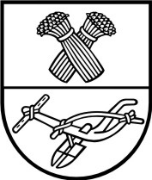 						ProjektasPANEVĖŽIO RAJONO SAVIVALDYBĖS TARYBA SPRENDIMASDĖL PANEVĖŽIO RAJONO SAVIVALDYBĖS ADMINISTRACIJOS DIREKTORIAUS 2015 METŲ VEIKLOS ATASKAITOS PATVIRTINIMO2016 m. kovo 30 d. Nr. T- Panevėžys	Vadovaudamasi Lietuvos Respublikos vietos savivaldos įstatymo  16 straipsnio 2 dalies      19 punktu ir Panevėžio rajono savivaldybės tarybos veiklos reglamento, patvirtinto Savivaldybės tarybos 2011 m. rugpjūčio 25 d. sprendimu Nr. T-163 „Dėl Panevėžio rajono savivaldybės tarybos veiklos reglamento patvirtinimo“, 182 ir 183 punktais Savivaldybės taryba n u s p r e n d ž i a:Patvirtinti Panevėžio rajono savivaldybės administracijos direktoriaus 2015 metų veiklos ataskaitą (pridedama).Eugenijus Lunskis2016-03-17      PATVIRTINTA           		            Panevėžio rajono savivaldybės tarybos      2016 m. kovo 30 d. sprendimu Nr. T-PANEVĖŽIO RAJONO SAVIVALDYBĖS ADMINISTRACIJOS DIREKTORIAUS2015 METŲ VEIKLOS ATASKAITAGerbiamas Mere, gerbiami Tarybos nariai,Vadovaudamasis Lietuvos Respublikos vietos savivaldos įstatymo nuostatomis, teikiu Savivaldybės tarybai ir Merui šią Savivaldybės administracijos direktoriaus 2015 metų veiklos ataskaitą. Administracija savivaldybės teritorijoje įgyvendina įstatymus ir Lietuvos Respublikos Vyriausybės nutarimus, nereikalaujančius savivaldybės institucijų sprendimų, organizuoja ir kontroliuoja savivaldybės institucijų sprendimų įgyvendinimą arba pati juos įgyvendina, įstatymų nustatyta tvarka organizuoja savivaldybės biudžeto pajamų ir išlaidų bei kitų piniginių išteklių buhalterinės apskaitos tvarkymą, organizuoja ir kontroliuoja savivaldybės turto valdymą ir naudojimą, administruoja viešųjų paslaugų teikimą, rengia savivaldybės institucijų sprendimų ir potvarkių projektus, organizuoja mero ir tarybos narių finansinį, ūkinį bei materialinį aprūpinimą, atlieka kitas teisės aktais jai priskirtas funkcijas, kontroliuoja ir koordinuoja savivaldybės biudžetinių bei viešųjų įstaigų veiklą.1 pav.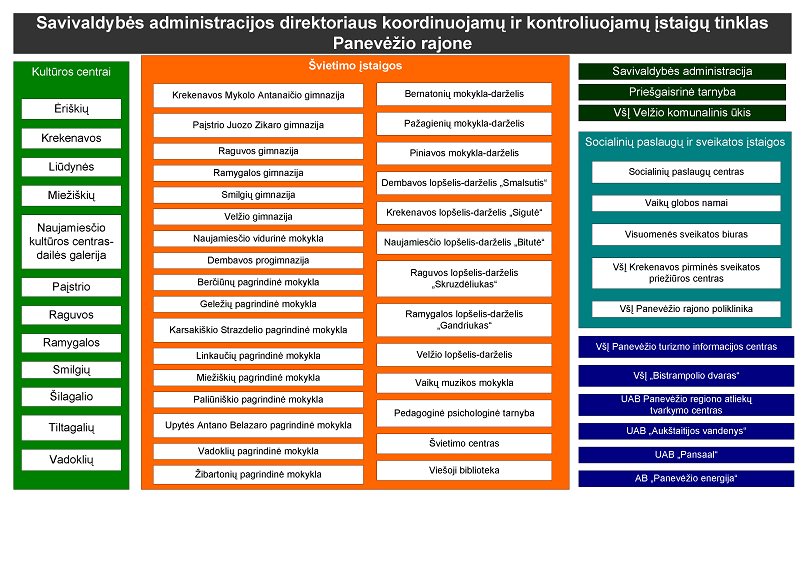 ADMINISTRACIJOS STRUKTŪRA IR PERSONALASSavivaldybės administracija yra savivaldybės įstaiga, kurią sudaro struktūriniai, struktūriniai teritoriniai padaliniai – seniūnijos (savivaldybės administracijos filialai) ir į struktūrinius padalinius neįeinantys valstybės tarnautojai.2 pav.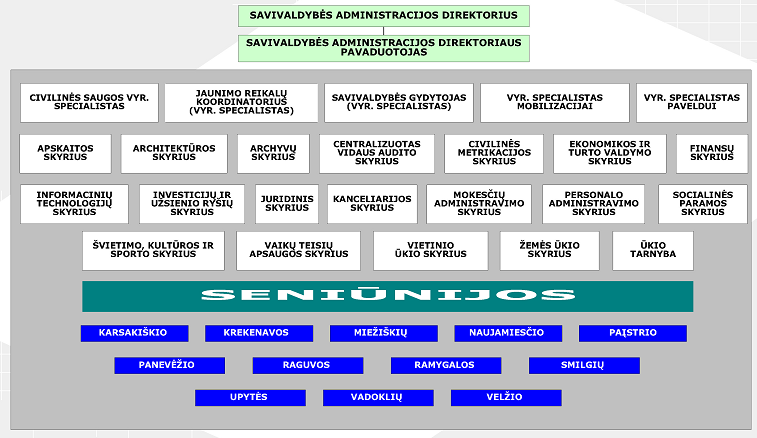 Žmogiškųjų išteklių ir personalo valdymo srityje ataskaitiniu laikotarpiu prioritetas buvo darbuotojų asmeninės atsakomybės už veiklą ir rezultatus, gebėjimų atlikti numatytas funkcijas remiantis įgytomis žiniomis ir įgūdžiais bei darbuotojų motyvacijos stiprinimas.2015 m. pakeista Savivaldybės administracijos struktūra: įsteigtos civilinės saugos vyriausiojo specialisto ir vyriausiojo specialisto mobilizacijai pareigybės. Metų pradžioje Savivaldybės administracijoje buvo 239,5 pareigybės – 103,5 valstybės tarnautojų ir 136 darbuotojų, dirbančių pagal darbo sutartis. Pareigybių skaičius per metus nesikeitė. Savivaldybės administracijoje dirbo 
258 darbuotojai, iš jų seniūnijose – 123. Vidutinis visų darbuotojų amžius 51 metai. Nuo 20 iki 40 metų – 49 darbuotojai, 65 metų ir vyresni – 5 darbuotojai.Valstybės tarnautojų tarnybos stažas Lietuvos valstybei vidutiniškai 19 metų, dirbančiųjų pagal darbo sutartis darbo stažas Savivaldybės administracijoje 10 metų. 98 valstybės tarnautojai ir 
61 darbuotojas, dirbantis pagal darbo sutartis, turi aukštąjį universitetinį išsilavinimą, tai sudaro 
62 procentus visų darbuotoų. 52 darbuotojai eina pareigas, kurioms nustatyta minimali mėnesinė alga ir netaikomas specialus išsilavinimo reikalavimas.2015 m. Savivaldybės administracijoje darbuotojų kaita, palyginti su 2014 m., nedidelė. Atleista 
13 darbuotojų (2014 m. – 11): 3 valstybės tarnautojai, sulaukę 65 metų amžiaus ar pasibaigus valstybės tarnybos pratęsimo laikotarpiui, 2 valstybės tarnautojai atsistatydino savo noru, 5 administracijos darbuotojai, dirbantys pagal darbo sutartis, atleisti patiems prašant, 3 įgiję teisę į senatvės pensiją. 2015 m. priėmimas į valstybės tarnybą organizuotas, vadovaujantis Konkursų į valstybės tarnautojo pareigas organizavimo tvarka, kai pretendentai privalo išlaikyti Valstybės tarnybos departamente bendrųjų ir vadovavimo gebėjimų testus. Organizuoti 5 konkursai į valstybės tarnautojo pareigas. Į laisvas darbo vietas priimti 4 valstybės tarnautojai, laimėję konkursus, 1 į pareigas priimtas tarnybinio kaitumo būdu ir 
4 valstybės tarnautojai į kitas pareigas perkelti jų tarnybinę veiklą įvertinus labai gerai. Priimti 
8 darbuotojai, dirbantys pagal darbo sutartis. 2015 m. Savivaldybės administracija, siekdama įvertinti asmens patikimumą ir mažinti korupcijos pasireiškimo tikimybę, į Specialiųjų tyrimų tarnybą dėl informacijos pateikimo kreipėsi dėl asmenų, siekiančių užimti Civilinės metrikacijos skyriaus vedėjo, Karsakiškio ir Velžio seniūnijų seniūnų, Savivaldybės administracijos direktoriaus, Savivaldybės administracijos direktoriaus pavaduotojo, vyriausiojo specialisto mobilizacijai, Ūkio tarnybos vedėjo, Velžio lopšelio-darželio direktoriaus pareigas. Visais atvejais gauta informacija, jog asmenys, siekiantys užimti šias pareigas, yra nepriekaištingos reputacijos.2015 m. eilinio ir neeilinio valstybės tarnautojų tarnybinės veiklos vertinimų metu 21 valstybės tarnautojo tarnybinė veikla įvertinta labai gerai, 14 iš jų perkelti į aukštesnės kategorijos pareigas, 7 suteikta nuosekliai aukštesnė, nei turėta kvalifikacinė klasė. Siekiant didinti darbuotojų motyvaciją atlikti pareigas labai gerai praėjusiais metais už labai gerą darbą 15 Savivaldybės administracijos darbuotojų apdovanoti Savivaldybės mero padėka, vienkartine pinigine išmoka paskatinti ar suteikta materialinė parama 
35 darbuotojams, o už netinkamą pareigų atlikimą 4 darbuotojams skirtos nuobaudos.  Komisija dėl valstybės tarnautojų prašymų leisti dirbti kitą darbą pagal darbo sutartį išnagrinėjo 
8 valstybės tarnautojų prašymus ir priėmė tiek pat sprendimų rekomenduoti išduoti leidimus dirbti kitą darbą, iš jų 1  dirbti administruojant savivaldybėje įgyvendinamą projektą.Kaip ir kiekvienais metais Savivaldybės administracija priėmė studentus atlikti praktiką. Praktiką atliko 16 studentų iš įvairių aukštųjų mokymo įstaigų, daugiausia iš Panevėžio kolegijos. Priimta ir atleista 326 seniūnijose dirbantys viešųjų darbų darbininkai (24 daugiau nei 2014 m.). Daugiausia viešųjų darbų darbininkų dirbo Paįstrio seniūnijoje – 41, mažiausiai Smilgių seniūnijoje – 12. Net 21 viešųjų darbų darbininkas buvo atleistas už šiurkštų darbo pareigų pažeidimą, t. y. už pravaikštas dėl girtavimo.2015 m. buvo tęsiamas Savivaldybės administracijos projektas „Panevėžio rajono savivaldybės darbuotojų administracinių gebėjimų stiprinimas ir viešojo administravimo efektyvumo didinimas“. Mokymuose savo kompetencijas tobulino 60 darbuotojų (Savivaldybės administracijos vadovai, skyrių ir seniūnijų darbuotojai) šiose srityse: komandinio darbo, tarptautinio protokolo ir tarnybinės etikos, viešųjų ryšių, bendravimo su žiniasklaida. Šiems mokymams panaudota 9 550 Eur europinės paramos.Savivaldybės administracijos darbuotojams sudarytos sąlygos kelti kvalifikaciją dalyvaujant ir kitų įstaigų vykdomuose projektuose bei įvairių mokymo įstaigų organizuojamuose mokamuose kvalifikacijos kėlimo kursuose bei seminaruose. Taip savo žinias ir gebėjimus atliekamų funkcijų srityse gilino 99 administracijos darbuotojai, iš jų 54 dalyvavo mokymuose daugiau nei kartą. Mokymams panaudota 8 718 Eur, numatytų biudžete. 2015 m. įvairiais personalo klausimais Savivaldybės administracijos direktorius išnagrinėjo 
857 prašymus, priėmė 530 įsakymų, 277 mažiau nei 2014 m., nes personalo valdymo klausimus, susijusius su biudžetinių ir viešųjų įstaigų vadovų darbo santykiais, vadovaujantis Lietuvos Respublikos vietos savivaldos įstatymu, nuo 2015 m. balandžio mėn. sprendė Savivaldybės meras ir Savivaldybės taryba.FINANSAI IR BIUDŽETAS	Panevėžio rajono savivaldybės taryba 2015 m. vasario 19 d. sprendimu Nr. T-21 patvirtino Savivaldybės 2015 metų biudžetą 24 996 500 Eur pajamų ir dotacijų, 1 849 700 Eur nepanaudotų 
2014 metų biudžetinių lėšų likutį.Savivaldybės tarybos sprendimais Savivaldybės 2015 metų biudžetas buvo tikslintas 7 kartus. 
1 970 700 Eur speciali tikslinė dotacija, 18 600 Eur nekilnojamojo turto mokestis, 58 500 Eur dividendai, 15 400 Eur mokestis už medžiojamuosius gyvūnus, 31 700 Eur kiti mokesčiai už valstybinius gamtos išteklius, 35 000 Eur nuomos mokestis už valstybinę žemę ir valstybinio vidaus vandenų fondo vandens telkinius, 55 500 Eur Europos Sąjungos finansinės paramos lėšos, 1 100 Eur pajamos už patalpų nuomą, 34 700 Eur pajamos už atsitiktines pajamas, 13 900 Eur įmokos už išlaikymą švietimo, socialinės apsaugos ir kitose įstaigose.2015 metų biudžeto įplaukų planas įvykdytas 102,6 proc., arba gauta 704 600 Eur viršplaninių pajamų. Gyventojų pajamų mokesčio planas įvykdytas 103,1 proc., arba viršytas 395 600 Eur. Gyventojų pajamų mokestis, gautas iš VMI, įvykdytas 106,7 proc., arba viršytas 520 200 Eur. Gyventojų pajamų mokestis savivaldybių išlaidų struktūros skirtumams išlyginti įvykdytas 109,2 proc., arba viršytas 
245 200 Eur. Gyventojų pajamų mokestis savivaldybių pajamoms iš gyventojų pajamų mokesčio išlyginti įvykdytas 84,1 proc., arba negauta 369 800 Eur.Turto mokesčių planas įvykdytas 138,0 proc., arba viršytas 247 800 Eur, prekių ir paslaugų planas įvykdytas 92,0 proc., arba negauta 9 400 Eur, kitų pajamų planas įvykdytas 115,0 proc., arba viršytas 
112 700 Eur.Valstybinėms (valstybės perduotoms savivaldybėms) funkcijoms atlikti patikslintas planas 
3 554 900 Eur. 57 700 Eur nepanaudota ir grąžinta atitinkamoms ministerijoms.2015 metų biudžeto išlaidų planas įvykdytas 96,5 procentų. Savivaldybės 2015 metų biudžetas sudarytas programiniu principu. Asignavimai paskirstyti Savivaldybės tarybos patvirtintoms 8 programoms vykdyti.Panevėžio rajono savivaldybės biudžeto asignavimai pagal programas	1 lentelėSavivaldybės biudžeto mokinio krepšelio patikslintas planas 6 076 100 Eur panaudotas, grąžinta Švietimo ir mokslo ministerijai 0,50 ct.2015 m. savivaldybė paskolų iš kredito įstaigų neėmė. Einamaisiais metais grąžinta paskolų kredito įstaigoms 1 127 000 Eur, iš jų 160 000 Eur grąžinta anksčiau negu numatyta grafike.Dėl akcinei bendrovei bankui „Snoras“ pritaikyto veiklos apribojimo ir banko licencijos atšaukimo įšaldyta 482 700 Eur.Mokėtinų ir gautinų sumų 2015 m. gruodžio 31 d. praleistų daugiau kaip 45 dienos neturime.Priimtos, patikrintos ir registruotos 5 625  biudžetinių įstaigų paraiškos biudžeto lėšoms gauti. Jų pagrindu suformuoti 23 597 mokėjimo pavedimai, kurie eksportuoti į bankus.Naudojantis Viešojo sektoriaus apskaitos ir ataskaitų konsolidavimo informacine sistema (VSAKIS) parengtas konsoliduotųjų finansinių ataskaitų rinkinys už 2014 m. Į šį ataskaitų rinkinį įtrauktos 50 biudžetinių įstaigų, 2 viešosios įstaigos, savivaldybės iždas ir privatizavimo fondas.Paskirstytos mokinio krepšelio lėšos 30 švietimo įstaigų. 5 kartus mokinio krepšelis buvo perskirstytas.Skyriuje Iždo apskaita tvarkoma pagal VSAFAS standartus ir pinigų principu programomis „Labbis“ bei „Eksitonas“. Nuo 2016 m. sausio 1 d. apskaita tvarkoma tik „Labbis“ sistema. BUHALTERINĖ APSKAITANuo 2009 m. Savivaldybės administracijos apskaita tvarkoma vadovaujantis Viešojo sektoriaus apskaitos ir finansinės atskaitomybės standartais, finansiniai ataskaitų duomenys įrašomi į Viešojo sektoriaus apskaitos konsolidavimo informacinę (VSAKIS) sistemą. Savivaldybės administracijos apskaita tvarkoma naudojant bendrą finansų valdymo ir apskaitos informacinę sistemą „Labbis“ Administruojamos įvairių finansavimo šaltinių lėšos: savivaldybės biudžeto (savivaldybės paskolos, savivaldybės biudžeto, aplinkos apsaugos specialiosios programos), specialiosios programos, valstybės lėšos, skirtos valstybės perduotoms savivaldybėms funkcijoms atlikti, Lietuvos automobilių kelių direkcijos prie Susisiekimo ministerijos Kelių priežiūros ir plėtros programos, Lietuvos Respublikos valstybės investicijų programos, valstybės lėšos, skirtos socialinėms pašalpoms, kompensacijoms; Valstybės biudžeto: Socialinės apsaugos ir darbo ministerijos šalpoms, vaikų ir kitms išmokoms mokėti ir administruoti, Socialinės apsaugos ir darbo ministerijos Neįgaliųjų departamento socialinės reabilitacijos paslaugų neįgaliesiems bendruomenėje projektui vykdyti, Socialinės apsaugos ir darbo ministerijos vietos savivaldos kaimo bendruomenių veiklai finansuoti, Užsienio reikalų ministerijos, Švietimo ir mokslo ministerijos programoms vykdymui; Europos Sąjungos (finansinė parama) investiciniams projektams vykdyti; kitų šaltinių (rėmėjų) lėšos.Savivaldybės administracija dalyvauja vykdant Panevėžio rajono savivaldybės strateginio veiklos plano programas: Savivaldybės valdymo; Ugdymo proceso ir kokybiškos ugdymosi aplinkos užtikrinimo; Aktyvaus bendruomenės gyvenimo skatinimo; Infrastruktūros priežiūros, modernizavimo ir plėtros; Socialinės atskirties mažinimo; Sveikatos apsaugos; Aplinkos apsaugos; Ekonominio konkurencingumo didinimo.Informacija apie gautas lėšas ir jų panaudojimą vykdant veiklos programas 2015 metais2 lentelėGaunamos lėšos apskaitomos ir naudojamos pagal programas, valstybines funkcijas, priemones ir ekonominės klasifikacijos straipsnius atsižvelgiant į  atskirus finansavimo šaltinius. Administruojama apie 180 programų sąmatų, kontroliuojamos ir apskaitomos išlaidos 162 asignavimų valdytojo programų vykdytojų iš savivaldybės biudžeto lėšų.Kiekviena seniūnija administruoja jai skirtus savivaldybės biudžeto asignavimus ir dalyvauja vykdant savivaldybės strateginio veiklos plano programas: Savivaldybės valdymo; Aktyvaus bendruomenės gyvenimo skatinimo; Infrastruktūros priežiūros, modernizavimo ir plėtros; Socialinės atskirties mažinimo.Seniūnijos turi atskiras atsiskaitomąsias sąskaitas banke (biudžeto lėšų ir specialiųjų programos lėšų).Buhalterinę apskaitą seniūnijose tvarko 3 Apskaitos skyriaus vyresnieji seniūnijų buhalteriai. Kadangi seniūnija nėra juridinis asmuo ir nepriskiriama prie viešojo sektoriaus subjektų, ataskaitinių laikotarpių žemesniojo lygio finansinių ataskaitų rinkinių nesudaro pagal atskiras seniūnijas, rinkiniai sudaromi kartu su Savivaldybės administracija ir teikiami Finansų skyriui bei ataskaitinių metų duomenys sukeliami į Viešojo sektoriaus apskaitos konsolidacijos informacinę sistemą (VSAKIS). Seniūnijoms skirti asignavimai sudaro 3,6 proc. nuo Savivaldybės administracijos administruojamų savivaldybės biudžeto lėšų.Lėšas, skirtas darbo rinkos politikos priemonėms rengti, gyventojų užimtumo programoms gyvendinti seniūnijose, administruoja Apskaitos skyriaus vyresnioji buhalterė, o seniūnai organizuoja  viešuosius darbus seniūnijose, vadovaudamiesi kiekvienai seniūnijai skirta lėšų suma darbininkų darbo užmokesčiui ir priskaitymui socialinio draudimo įmokoms. Lėšos skiriamos iš valstybės biudžeto valstybės perduotai savivaldybėms funkcijai atlikti 40 proc. išlaidų sumos, o 60 proc. išlaidų kompensuoja Panevėžio teritorinė darbo birža. 2015 m. įdarbinta 326 viešųjų darbų darbininkai.Informacija apie Savivaldybės administracijos etatus ir vidutinį mėnesinį darbo užmokestį 2015 m.3 lentelėSavivaldybės administracijos buhalterinėje apskaitoje apskaitomas ilgalaikis materialusis, nematerialusis ir finansinis turtas. Ilgalaikis materialusis ir nematerialusis turtas, valdomas valstybės patikėjimo teise, kurio įsigijimo savikaina – 63 260 115 Eur, balansinė (likutinė vertė) – 16 579 111 Eur, iš jų: melioracijos statinių ir įrenginių įsigijimo savikaina – 48 021 860 Eur, balansinė (likutinė) vertė – 
15 199 576 Eur. Ilgalaikis materialusis ir nematerialusis turtas valdomas savivaldybės nuosavybės patikėjimo teise, kurio įsigijimo savikaina – 48 066 152 Eur, balansinė (likutinė vertė) – 26 490 625 Eur. Ilgalaikis finansinis turtas, kurio įsigijimo  savikaina – 4 492 078,50 Eur.Informacija apie Savivaldybės investicijas į kontroliuojamus viešojo sektoriaus ir neviešojo sektoriaus subjektus ir asocijuotuosius subjektus 2015 m.4 lentelėSENIŪNIJOSSeniūnijų darbas yra labai svarbus, nes per seniūnijų darbo kokybę yra vertinamas savivaldybės darbas. Tinkamai vykdant pareigas ir darbus labai svarbus yra informacijos apie savivaldybės planus žinojimas. Nuo 2015 m. vidurio kiekviename seniūnų pasitarime seniūnai yra informuojami papildomai apie visus svarbiausius savivaldybės darbus ir planus. Prieš priimant ir teikiant svarstyti strateginius tarybos sprendimus, jie yra derinami ir aptariami su seniūnais bei įstaigų vadovais.Informacija apie Savivaldybės biudžeto asignavimų  paskirstymą  ir jų panaudojimą pagal seniūnijas  2015 metais5 lentelėKarsakiškio seniūnija. 2015 m. seniūnijoje 22 gyventojai dirbo darbus pagal viešųjų darbų programą, 111 gyventojų atliko visuomenei naudingus darbus, gydymui nuo  alkoholizmo siuntimų išduota  7 asmenims. Socialiniame būste Varpo g. 24, Geležių mstl., pamūrytas pečius ir atnaujintas kaminas, pakeista elektros instaliacija, socialiniame būste, Auksupio g. 13, Vepų k., pakeista elektros instaliacija. Seniūnijos ūkiniame pastate, Lėvens g. 16, Karsakiškio k., pakeistos durys, langai, elektros instaliacija, įrengta signalizacija. Įrengta apsaugos video sistema seniūnijos pastato teritorijoje. Prie Naujikų, Palaukių ir Karsakiškio kapinių įrengtos aikštelės šiukšlių konteineriams, atliktas Bygailių k. kapinių tvoros remontas.  Atlikta 9,4 km žvyrkelių kapitalinio remonto, 5,2 km smulkaus žvyrkelių remonto; įrengta 0,2 km asfalto dangos, suremontuota 1,1 km asfalto dangos, pašiurkštinta 0,9 km asfalto dangos.Krekenavos seniūnija. 2015 m. gydymui nuo  alkoholizmo siuntimų išduota 7 asmenims, 35 seniūnijos gyventojai dirbo darbus pagal viešųjų darbų programą, 380 gyventojų atliko visuomenei naudingus darbus. Panevėžio rajono savivaldybės lėšomis atliktas seniūnijos garažų remontas, stogo ir vartų keitimas. Pakeisti  langai ir atlikti montažo darbai socialiniame būste Truskavos g. 52, Linkaučių k., stogo remonto darbai socialiniame būste Norušių g. 6, Linkaučių k., remonto darbai soc. būste Sporto g. 13-23, Krekenavos mst. (boilerio, klozeto keitimas). Išasfaltuotos Naujarodžių k. ir Mitriūnų k. Parko g. kelio atkarpos po 100 m. Miežiškių seniūnija. Nuolat tvarkomos 17 veikiančių ir 2 neveikiančios kapinės. 31 seniūnijos gyventojas dirbo viešuosius darbus, 106 gyventojai atliko visuomenei naudingus darbus, gydymui nuo  alkoholizmo siuntimų išduota 3 asmenims. Įrengtas socialinis būstas Miežiškių mstl. Nupirktas ir suremontuotas namas Pučekų k. socialiai remtinai šeimai. Pakeista stogo danga 2 socialinių būstų name Pagojo k. Įrengtos pakeliamos garažo durys Miežiškių mstl. buvusiame katilinės pastate. Išasfaltuota 212 metrų Ažuolų g. Trakiškio k. Pažvyruoti Raguvėlės-Limeikių ir Nainiškių-Margučių k. keliai.Naujamiesčio seniūnija. Per 2015 m. atliktas Naujamiesčio pirties ūkinio pastato remontas, seniūnijos garažo stogo remontas, Alkupio gatvės Gustonių k. drenažas, seniūnijos administracinio pastato malkinės statyba, socialinių būstų remontas, Naujamiesčio aikštės apšvietimo valdymo skydo elektrifikavimas, seniūnijos administracinio pastato pakeisti langai, skersgatvio prie parapijos namų asfalto remontas, lietaus vandens kanalizacijos remontas Rožių g. Berčiūnų k, seniūnijos administracinio  pastato šildymo sistemos renovavimas.Visuomenės poreikiams skirtos teritorijos tvarkymui įdarbinti 27 asmenys bei 101 asmuo, atliekantis visuomenei naudingą veiklą, gydymui nuo  alkoholizmo siuntimų išduota 1 asmeniui. Prižiūrima ir tvarkoma 12 kapinių,  iš jų 4 veikiančios, tvarkomi 26 kultūros paveldui priklausantys objektai, 5 gamtos paminklai, prižiūrima 20 ha seniūnijos viešųjų erdvių. Prižiūrimos gatvės bei šaligatviai, vietos keliai. Pažvyruotas 1,4 km seniūnijos vidaus kelias  Vadaktėliai -Vaskoniai,  pagerėjo Naujamiesčio vidurinės mokyklos mokinių susisiekimas su mokykla, suremontuota  40 m² asfalto dangos išgraužų Naujamiesčio mstl. Dariaus ir Girėno, Ragainės, Upytės, Berčiūnų gyvenvietės Pušyno, Rožių  g., atnaujinta  asfalto danga skersgatvyje prie Naujamiesčio bažnyčios parapijos salės S. Nėries g. su aikštele, atnaujinta asfalto danga prie vaikų darželio - lopšelio. Pastatyti 4  nauji kelio ženklai, Gustonių k. Stoties g. įrengtas greičio mažinimo kalnelis, ten pat įrengtas sferinis veidrodis.  Suremontuotas Naujamiesčio mstl., Rasos g. dešinės pusės šaligatvis (370 m). Įrengtas gatvės apšvietimas Degionių k., papildomai įrengtas apšvietimas Lakštingalos k. Lakštingalų g., Liberiškio k. Miško g., Dariaus ir Girėno g. Naujamiesčio mstl. pasodinta 30 mažalapių liepų.Paįstrio seniūnija. 2015 m. 41 seniūnijos gyventojas dirbo viešuosius darbus, 140 gyventojų  atliko visuomenei naudingus darbus, gydymui nuo alkoholizmo siuntimų išduota 5 asmenims (iš jų  1 asm. nepasinaudojo). Seniūnijoje baigta vykdyti kelio Paįstrys - Skaistgiriai dangos rekonstrukcija (įrengta 2 800 metrų asfaltbetonio dangos, pakeista pralaida per Pišios upę). Atlikta Paįstrio J. Zikaro gimnazijos ikimokyklinio ir priešmokyklinio ugdymo grupės pastato renovacija. Sėkmingai įgyvendintas Skaistgirių k. sporto žaidimų ir poilsio zonos įrengimo projektas. Buvo organizuojami 9 kultūros paveldo objektų ir 3 gamtos paminklų priežiūros darbai, nuolat tvarkomos veikiančios Paįstrio ir 12 neveikiančių kapinių. Panevėžio seniūnija. Per 2015 m. seniūnijoje įdarbinta 20 viešųjų darbų darbininkų ir 340 gyventojų atliko visuomenei naudingus darbus, gydymui nuo  alkoholizmo siuntimų išduota 4 asmenims ( iš jų 1 asm. nepasimaudojo).  Išasfaltuotos dvi gatvės: Bernatonių k. Beržų g, ir  Piniavos k. Sodžiaus g. Įvykdyta kelių rekonstrukcija Maksvytiškių ir Molainių kaimuose.  Praplėsta, sutvarkyta Berčiūnų k. kapinių teritorija, sutvarkyta dokumentacija. Pažagienių k. pastatyta pastogė nuo lietaus mokiniams laukiant autobuso. Įvestas vandentiekis, kanalizacija, renovuotas kaminas įstaigų pastatui Bernatonių k., Draugystės g. 22.  Suremontuoti ir išnuomoti keturi socialiniai būstai.  Raguvos seniūnija. Per 2015 metus seniūnijoje viešųjų darbų įdarbinta 21 gyventojas, visuomenei naudingų darbų atliko 56 gyventojai, gydymui nuo  alkoholizmo siuntimų išduota 6 asmenims ( iš jų 1 asm. nepasinaudojo). Per praėjusius metus  seniūnijoje baigta  Raguvos miestelio aikštės rekonstrukcija, įrengta pavėsinė prie miestelio tvenkinio, paklotas 200 m  Dariaus ir Girėno g. šaligatvis,  išasfaltuotos dvi gatvės: 85 m  Užunevėžių k. Vilties g ir 145 m Šilų mstl. Naujoji g. Ištiesti geri 450 m Šilų k. ir 780 m Raguvos pusėje Praščiūnų k. žvyro keliai. Nušienautos visos pakelės. Ramygalos seniūnija. Per 2015 m. seniūnijoje apšiltinti ambulatorijos ir savarankiško gyvenimo namų pastatai. Suremontuota Uliūnų k. kapinių tvora, 5 socialiniai būstai. Įrengtas vandentiekis ir nuotekos Sodų g. ir Dariaus ir Girėno g., padengta asfaltu Tremtinių g. Ramygaloje, sutvarkytas kelias A8 – Jutkiškis, bendruomenės narių prašymu iškastas šulinys Gudelių II k. kapinėse. Per praėjusius metus 29 seniūnijos gyventojai dirbo viešuosius darbus, 441 gyventojų atliko visuomenei naudingus darbus. Gydymui nuo  alkoholizmo siuntimų išduota 13 asmenų (iš jų 3 asm. nepasinaudojo). Smilgių seniūnija. 2015 m. seniūnijoje pagal viešųjų darbų programą dirbo 16 gyventojų. Tvarkė seniūnijos viešuosius plotus, kurių turime 26,3 ha veikiančias ir neveikiančias kapines, remontavo soc. bustus.  Kasmet tvarkomi ir prižiūrimi keliai, gatvės ir šaligatviai. Tvarkytas kelias per Gilbonių k., baigta asfaltuoti Perekšlių k. Žemaičių g., atlikti ir kiti smulkesni kelių priežiūros darbai. Suremontuotas lieptas per Šuojos upelį prie Kairių kapinaičių. Sutikrinti vietinės reikšmės  keliai žemėlapyje. Užsakyti 2-jų žemės sklypų formavimai.  Atnaujintos dvi skelbimų lentos.  Smilgių mstl. kapinėse nupjauti saugumui pavojingi 6 medžiai. Visuomenei naudingą veiklą atliko 65 gyventojai, gydymui nuo  alkoholizmo siuntimų išduota 4 asmenims.Po gaisro netekus namų, šeimai auginančiai 8 vaikus greitai buvo suteikta pagalba, surinkta labdara, apgyvendinti socialiniame būste.     Upytės seniūnija. Per 2015 metus seniūnijoje pagal viešųjų darbų programą dirbo 22 gyventojai, 30 gyventojų atliko visuomenei naudingus darbus. Gydymui nuo  alkoholizmo siuntimų išduota 1 asmeniui. Upytėje ir Ėriškiuose įrengtos  nugeležinimo pastotės. Pastatyta Vinkšnėnų k. akmeninė kapinių tvora ir tame kaime pastatyta autobusų stotelė Vadoklių seniūnija. 2015 m 82 gyventojų atliko visuomenei naudingus darbus. Jie tvarkė aplinką, skirtą visuomenės poreikiams: prižiūrėjo 4 pagrindines veikiančias kapines ir 11 neveikiančių, Juodžio ežero pakrantes, 10 kultūros paveldo paminklų, (genėjo medžius, želdinius, kapojo krūmus, šienavo žolę, prižiūrėjo pėsčiųjų takus, rinko šiukšles). Viešiesiems darbams  įdarbinti 35 žmonės. Gydymui nuo  alkoholizmo siuntimų išduota 5  asmenims.Pažvyruota ir pataisyta apie 2,4 km kelių, dalinai rekonstruota Vakagalių g. asfaltbetonio danga (apie 150 m), atlikti Vadoklių mstl. Tylos g. (600 m.) asfaltavimo darbai, pataisytos visos seniūnijos išdaužytos asfaltbetonio dangos,  įsigyti 3 ženklai, ribojantys eismą polaidžių metu, baigti Vadoklių mstl. Sodų g. vandentiekio  įrengimo darbai (apie 412 m.),  o gyventojai gavo galimybę pagerinti vandens kokybę ir sanitarinę-aplinkosauginę būklę. Vadoklių mstl. Žaliojoje g. išvalyta esanti pralaida (apie 30 m.) ir sutvarkytas Žaliąją g. kertantis  (iškirsti krūmai ir išvalyta vaga) melioracijos griovys. Baigtas tvarkyti Griniūnų k. esantis sąvartynas, atlikti Jotainių k. buvusioje vaikų darželio teritorijoje esančios valstybinės žemės projektavimo ir kadastrinių matavimų darbai. Velžio seniūnija. Seniūnijoje 2015 m. 27 seniūnijos gyventojai įdarbinti  pagal viešųjų darbų programą, 408 gyventojai atliko visuomenei naudingus darbus, gydymui nuo alkoholizmo siuntimų išduota 1 asmeniui. Asfaltuotos gatvės: Veteranų g. Dembavos k. ir Miško g. Velžio k., baigta remontuoti Svajonių g. Dembavos k. Atlikti remonto darbai 8 socialiniuose būstuose: keisti langai, durys, boileris, kieto kuro katilas, atlikti santechnikos remonto darbai, remontuotas stogas. 	VIDAUS AUDITASCentralizuoto vidaus audito skyriuje 2015 m. atlikti 7 veiklos auditai: 4 planiniai ir 3 neplaniniai. Savivaldybės administracijoje atlikti du planiniai auditai „Administracinės naštos mažinimo priemonių plano vykdymo vertinimas“. Įvertintas administracinės naštos mažinimo priemonių plano vykdymas už 2014 m. II pusmetį ir 2015 m. valdymo programoje numatytų priemonių vykdymas 2015 m. I pusmetį. Pateiktos 4 rekomendacijos. Vietinio ūkio skyriuje „Kelių priežiūros ir plėtros programos lėšų, skirtų  vietinės reikšmės keliams tiesti, taisyti (remontuoti), prižiūrėti ir saugaus eismo sąlygoms užtikrinti panaudojimas“. Pateiktos 
6 rekomendacijos, skirtos veiklai pagerinti. Atliktas Panevėžio rajono muzikos mokyklos veiklos ir kontrolės vertinimas. Pateikta 
20 rekomendacijų, skirtų veiklai pagerinti. AtliktasVelžio gimnazijos veiklos neplaninis teminis auditas „Skystojo kuro naudojimo teisėtumas ir teisingumas“. Buvo analizuojami gimnazijos veiklos procesai, susiję su skystojo kuro įsigijimu bei teisingu ir teisėtu panaudojimu. Pateiktos 4 rekomendacijos.Vadoklių vidurinės mokyklos veiklos neplaninis teminis auditas „2015-03-02 atlikto supaprastinto mažos vertės viešojo pirkimo vertinimo“. Buvo analizuojami 2015-03-02 įvykdyto supaprastinto mažos vertės pirkimo (remonto darbų pirkimas) procesai. Pateikta 11 rekomendacijų.Upytės seniūnijoje neplaninis teminis veiklos auditas „Vyriausiojo socialinio darbuotojo darbui su socialinės rizikos šeimomis vykdomų pareigų įvertinimas pagal pareigybės aprašymą ir teisės aktus“. Pateikta 15 rekomendacijų, skirtų pagerinti atliekamas funkcijas. Pateiktos rekomendacijos, suderinti jų įgyvendinimo priemonių planai padės pagerinti audituotų subjektų veiklą ir pasiekti užsibrėžtų tikslų. Planuose numatytų priemonių įgyvendinimo stebėsena atliekama 2016 m. VIEŠIEJI PIRKIMAISavivaldybės administracijoje reikalingų prekių, paslaugų ir darbų pirkimus atlieka Savivaldybės administracijos direktoriaus įsakymais sudaryta Viešojo pirkimo komisija ir paskirti pirkimų organizatoriai. 2015 m. užregistruota 20 administracijos skyrių teikiamų paraiškų pirkimams vykdyti, surašytas 71 viešojo pirkimo komisijos protokolas, užregistruota 1 281 tiekėjų apklausų pažyma. 2015 m. Viešojo pirkimo komisijs įvykdė 3 supaprastintus atvirus konkursus, sudaryta sutarčių už 1 470 382,44 Eur, atlikta 15 mažos vertės pirkimų apklausos būdu, sudaryta sutarčių už 1 588 933,69 Eur. Vienas pirkimas neįvyko dėl gauto pasiūlymo, neatitinkančio perkančiosios organizacijos nustatytų reikalavimų. Įvykdyti 28 mažos vertės pirkimai, finansuojami Europos Sąjungos lėšomis, už 338 869,67 Eur. Iš viso 2015 m. mažos vertės pirkimų atlikta už 363 2407,13 Eur. Įgyvendinant viešųjų pirkimų įstatymo reikalavimus, viešųjų pirkimų procedūros vykdomos elektroninėmis priemonėmis, vykdomi pirkimai per centrinę perkančiąją organizaciją (CPO). 2015 m. viešojo pirkimo komisija įvykdė 11elektroninių pirkimų už 2 447 984,98 Eur, 22 pirkimai atlikti per CPO už 83 698,47 Eur.Informacija apie viešuosius pirkimus nuolat skelbiama Savivaldybės tinklalapyje www.panrs.lt, meniu punkte „Viešieji pirkimai“, Centrinėje viešųjų pirkimų informacinėje sistemoje (CVP IS) bei leidinio „Valstybės žinios“ priede „Informaciniai pranešimai“. 2015 m. per CVP IS pateiktos 37 ataskaitos apie viešuosius pirkimus.Atliktų mažos vertės pirkimų apklausos būdu suvestinė 2014–2015 m6 lentelėMOKESČIŲ ADMINISTRAVIMASMokesčių administravimo skyriuje paskaičiuotas ir apskaitomas žemės nuomos mokestis pagal 
VĮ Registrų centro bei Nacionalinės žemės tarnybos prie Žemės ūkio ministerijos Panevėžio skyriaus pateikus duomenis. Žemės nuomos mokesčio mokėtojų duomenys įvesti, ir žemės nuomos mokestis paskaičiuojamas ir apskaitomas kompiuterinėje duomenų bazėje. Siekiant teisingai apmokestinti visus valstybinės žemės nuomotojus bei naudotojus, bendradarbiauta su Nacionalinės žemės tarnybos prie Žemės ūkio ministerijos Panevėžio skyriumi – gauta 42 pažymos dėl valstybinės žemės nuomos mokesčio perskaičiavimo, naujų sklypų apmokestinimo ir anuliavimo neteisingai priskaitytiems mokesčiams už nebenaudojamus sklypus. Tikslinta, taisyta ir apdorota daug informacijos, visi šie pasikeitimai ir taisymai atlikti kompiuterinėje duomenų bazėje. Pagal kompetenciją priimami interesantai, nagrinėti fizinių asmenų prašymai, skundai ir nustatyta tvarka į juos atsakyta. Kiekvieną ketvirtį teikiamos žiniaraščių apyvartų ataskaitos Apskaitos skyriui apie žemės nuomos mokesčio apmokėjimą ir priskaitytus delspinigius. 2015 m. apmokestinti 4 595 sklypai, suformuota ir išsiųsta 2 719 deklaracijų, priskaityta 
91 265,29 Eur žemės nuomos mokesčio. Į Savivaldybės biudžeto sąskaitą 2015 m. įmokėta 94 625,60 Eur už valstybinės žemės nuomos mokestį. Savivaldybės tarybos sprendimu nuo valstybinės žemės nuomos mokesčio mokėjimo atleisti žemės naudotojai, kuriems apskaičiuota žemės nuomos mokestis ne didesnis kaip 1,74 Eur. Tokia lengvata pritaikyta 1126 asmenims už 299,80 Eur. Savivaldybės tarybos sprendimu nuo valstybinės žemės nuomos mokesčio mokėjimo už 1,2 ha dydžio sklypą atleisti ir fiziniai asmenys, kurių šeimose mokestinio laikotarpio pradžioje nėra darbingų asmenų ir kuriems nustatytas 0-40 % darbingumo lygis arba kurie yra sukakę senatvės pensijos amžių ar yra nepilnamečiai. Neapmokestinamų sklypų dydis sudarė 478,65 ha, o į biudžetą nepateko 6 887,58 Eur. Iš viso savivaldybės biudžeto sąskaita suteikta lengvatų už 7 187,38 Eur.    Duomenys žemės nuomos mokesčio priskaitymui palyginti 2011–2015 m.7 lentelėŽemės nuomos mokesčio lengvatų ataskaita pagal mokėtoją8 lentelėKiekvieną mėnesį teikiamos ataskaitos Finansų skyriui apie gautas mokesčio už valstybinę žemę įplaukas bei kas ketvirtį teikiama informacija apie žemės nuomos mokesčio apyvartą Apskaitos skyriui. Skolininkams siunčiami priminimai apie skolas, turinčių nepriemoką asmenų sąrašai pateikiami seniūnijoms. 2015 m. po priminimų išsiuntimo į savivaldybės biudžetą įmokėta apie 10 000 Eur. Analizuojant priskaičiuoto žemės nuomos mokesčio kitimą per praėjusius 5 metus, matyti, kad valstybinės žemės nuomos mokestis turi tendenciją mažėti: 2015 m. priskaityta 6 565,74 Eur mažiau nei 2011 m.INVESTICIJOS IR UŽSIENIO RYŠIAI2015 m. pateiktos 6 investicinių projektų paraiškos finansavimui gauti. Projektų vertė – 
2 428 542 Eur. 1 paraiška pateikta ES struktūrinių fondų paramai gauti; 2 paraiškos – Valstybės investicijų programai; 1 paraiška – Lietuvos Respublikos užsienio reikalų ministerijos Vystomojo bendradarbiavimo ir paramos demokratijai programai, 2 paraiškos – Lietuvos Respublikos žemės ūkio ministerijos Kaimo bendruomenių, religinių bendruomenių ir nevyriausybinių organizacijų programai. Parengtos paraiškos: „Geriamojo vandens nugeležinimo stočių statyba Ėriškių, Upytės ir Žibartonių kaimuose, Panevėžio rajone“ (vertė 115 110 Eur);„Panevėžio r. Krekenavos Mykolo Antanaičio gimnazijos pastato modernizavimas“(vertė 
1 761 926 Eur);„Panevėžio rajono Dembavos progimnazijos pastato modernizavimas“ (vertė 530 915 Eur);„Geroji patirtis rengiant ir administruojant projektus“ (vertė 9 940 Eur);„Sportuojanti Nevėžio bendruomenė“ (vertė 3 500 Eur);„Bernatonių k. vaikų ir jaunimo užimtumo didinimas, sutvarkant viešąją erdvę“ (vertė 
7 151 Eur).Pateiktos 2 projektų koncepcijos Lietuvos Respublikos užsienio reikalų ministerijos Vystomojo bendradarbiavimo ir paramos demokratijai programai: „Geroji patirtis rengiant ir administruojant projektus“ (vertė 9 940 Eur) ir „Pilietinės visuomenės stiprinimas ir tarpinstitucinio bendradarbiavimo vystymas, vykdant e-paslaugų plėtrą“ (vertė 22 983 Eur). Baigti investiciniai projektai, gavę paramą iš ES struktūrinių fondų ir kitų programų: „Teritorijų planavimo dokumentų rengimas Panevėžio rajone“; „Panevėžio rajono savivaldybės darbuotojų administracinių gebėjimų stiprinimas ir viešojo administravimo efektyvumo didinimas“; „Tradicinių amatų centro Upytėje, Panevėžio rajone, plėtra“; „Panevėžio rajono Piniavos darželio – mokyklos pastato atnaujinimas“; „Universalių daugiafunkcinių centrų Panevėžio rajone steigimas“; „Bendruomeninės infrastruktūros ir gyvenamosios aplinkos gerinimas Raguvos miestelyje, Panevėžio rajone“; „Bendruomeninės infrastruktūros ir gyvenamosios aplinkos gerinimas Ramygaloje, Panevėžio rajone“; „Bendruomeninės infrastruktūros ir gyvenamosios aplinkos gerinimas Vadoklių miestelyje, Panevėžio rajone“; „Panevėžio rajono Smilgių seniūnijos Švaininkų tvenkinio hidrotechninių statinių rekonstravimas“.Baigti įgyvendinti visi projektai, kuriems skirtas finansavimas iš ES 2007–2013 metų programavimo laikotarpiu. Dėl rangovų kaltės ilgiausiai užsitęsė bendruomeninės infrastruktūros ir gyvenamosios aplinkos gerinimo Ramygaloje ir Vadokliuose projektų įgyvendinimas, tačiau šie projektai taip pat buvo užbaigti ir finansuoti ES lėšomis. Savivaldybės tarybos 2015 m. sausio 22 d. sprendimu Nr. T-3 patvirtintas Panevėžio rajono 
2015–2017 m. strateginis veiklos planas. Pasikeitus situacijai ir atsiradus nenumatytoms aplinkybėms, patvirtintas strateginis veiklos planas buvo tikslinamas 3 kartus.Nuo 2016 m. sausio 1 d. įsigaliojo Savivaldybės tarybos 2014 m. birželio 19 d. sprendimu 
Nr. T-127 patvirtintas Panevėžio rajono 2016–2022 metų strateginis plėtros planas.Savivaldybės administracijos direktoriaus 2015 m. balandžio 29 d. įsakymu Nr. A-487 patvirtinti seniūnijų 2015 metų veiklos planai.Savivaldybės administracijos direktoriaus 2015 m. birželio 9 d. įsakymu Nr. A-646 patvirtintas Panevėžio rajono savivaldybės administracijos 2015 metų veiklos planas. Parengta 13 Savivaldybės tarybos sprendimų projektų, susijusių su ES fondų parama ir Panevėžio rajono strateginiu plėtros planu.Intensyviai bendradarbiauta su Panevėžio regiono plėtros tarybos sekretoriatu koordinuojant Panevėžio rajono priemonių, numatytų Panevėžio regiono plėtros plane 2007–2013 m., įgyvendinimą ir rengiant 2014–2020 m. Panevėžio regiono plėtros planą.Savivaldybės tarybos 2015 m. rugpjūčio 20 d. sprendimu Nr. 175 pritarta 2014–2020 m. Panevėžio regiono integruotos teritorijų vystymo programos projektui. Pradėtos 2014–2020 metų finansinio laikotarpio investicijos Savivaldybėje suplanuotiems viešiesiems projektams.	Pateikta 12 ataskaitų Regioninės plėtros departamento prie Vidaus reikalų ministerijos Panevėžio apskrities skyriui apie įgyvendinamus investicinius projektus, numatytus Panevėžio regiono plėtros plane, dalyvauta susitikimuose su Sekretoriato atstovais, siekiant, kad Panevėžio rajono projektai, finansuojami iš ES fondų regioniniu lygmeniu, būtų įgyvendinti laiku, kokybiškai ir efektyviai.Savivaldybės administracijos direktoriaus 2015 m. vasario 12 d. įsakymu Nr. A-151 bendruomenėms skirta 28 392 Eur Lėšos, padalijus jas pagal seniūnijas, buvo panaudotos vietos bendruomenių poreikiams tenkinti (vykdyti aplinkos tvarkymo darbai, įrengtos patalpos, perkami įrankiai, priemonės, kompiuterinė technika, organizuoti renginiai).Skyrius konsultavo vietos bendruomenes Programos įgyvendinimo klausimais, teikė informaciją apie Programos įgyvendinimą Panevėžio rajone. Taip pat teiktos konsultacijos rengiant paraiškas Lietuvos Respublikos Žemės ūkio ministerijos paskelbtam kaimo bendruomenių projektų konkursui. Koordinuojant vietos bendruomenių veiklą didžiausias dėmesys buvo kreipiamas į Vietos bendruomenių savivaldos 
2013-2015 m. programos įgyvendinimą Panevėžio rajone. Programa buvo įgyvendinta 100 proc., ir vietos bendruomenės panaudojoo visus joms skirtus Programos pinigus.	2015 m. parengta paskutinė paraiška projekto, finansuojamo ES lėšomis iš  2007-2013 m. ES paramos Lietuvai programavimo laikotarpio. Intensyvus darbas vyko rengiantis 2014–2020 metų ES paramos programavimo laikotarpiui. Įgyvendinant Savivaldybės investicinius projektus pagal 2007–2013 m. Lietuvos strategiją, aktyviai bendrauta su Regioninės plėtros departamento Panevėžio apskrities skyriumi. Visi Savivaldybės projektai, esantys Panevėžio regiono projektų sąrašuose, yra gavę ES finansavimą ir baigti įgyvendinti.Plėtojant Savivaldybės užsienio ryšius, 2015 m. glaudžiausi ryšiai buvo palaikomi su Moldovos, Gruzijos ir Latvijos savivaldybėmis partnerėmis. 2015 m. kovo 12 d. pasirašyta bendradarbiavimo sutartis tarp Panevėžio rajono savivaldybės, Panevėžio miesto savivaldybės ir Muramurešo apskrities (Rumunija). 2016 m. bus parengtas ir patvirtintas Panevėžio rajono savivaldybės strateginis veiklos planas 2016–2018 m.2016 m. planuojama pateikti 6 projektinius pasiūlymus ir paraiškas projektų finansavimui gauti iš Kaimo plėtros fondo (KPF) ir 3 projektinius pasiūlymus ir paraiškas projektų finansavimui iš ES struktūrinių fondų 2014–2020 metų ES paramos Lietuvai programavimo laikotarpiu. Taip pat planuojama parengti pirminius dokumentus – investicinius projektus, energetinius auditus, galimybių studijas, priešprojektinius pasiūlymus, reikalingus teikiant projektų paraiškas finansavimui.  EKONOMIKOS IR TURTO VALDYMASSocialinis būstas. Į Panevėžio rajono savivaldybės socialiniam būstui išsinuomoti sąrašus įrašomi šeimos ir asmenys, kurių Gyventojų turto deklaravimo įstatymo nustatyta tvarka deklaruotas turtas turimas turtas ir gautos pajamos už kalendorinius metus yra mažesni už pajamas ir turtą, kurių didžiausius dydžius nustato Vyriausybė. 2015 m. šeimos ir asmenys pateikė 26 prašymus įrašyti į atitinkamą šeimų ar asmenų, turinčių teisę į socialinį būstą sąrašą. 2015 m. gruodžio 11 d. Panevėžio rajono savivaldybės sąrašuose socialinio būsto nuomai buvo 
107 šeimos ir asmenys.  Informacija apie asmenų ir šeimų, esančių sąrašuose socialiniam būstui išnuomoti, skaičių9 lentelė2015 m. asmenų ir šeimų, pageidaujančių išsinuomoti socialinį būstą, skaičius sumažėjo. To priežastis – nepateiktos metinės gyventojo (šeimos) turto deklaracijos. Nuo 2015 m. sausio 1 d. įsigaliojus Lietuvos Respublikos paramos būstui įsigyti ar išsinuomoti įstatymui, asmenys ir šeimos, įrašytos į Panevėžio rajono savivaldybės būstui išsinuomoti sąrašus, nedeklaravę turimo turto (įskaitant pajamas), išbraukiami iš sąrašų būstui išsinuomoti.Informacija apie asmenims ir šeimoms išnuomotus savivaldybės socialinius būstus10 lentelėSąrašuose esantiems asmenims (šeimoms) siūloma išsinuomoti tuščius, tinkamus gyventi savivaldybės socialinio būsto fondo būstus laikantis eiliškumo ir atsižvelgiant į ploto normatyvą. Išnuomoti 5 socialiniai būstai, iš jų pagal sąrašus: 2 – šeimoms, auginančioms tris ir daugiau vaikų (įvaikių); 2 – asmenims iš bendrojo sąrašo; 1 išimties tvarka – šeimai, auginančiai 8 vaikus. Vadovaujantis Savivaldybės būsto, socialinio būsto nuomos mokesčių ir būsto nuomos ar išperkamosios būsto nuomos mokesčių dalies kompensavimo dydžio apskaičiavimo metodika, nustatytas savivaldybės ir socialinių būstų nuomos mokesčių dydis, pakeistos visos socialinio ir savivaldybės būsto sutartys.Informacija apie išnuomotą Panevėžio rajono savivaldybės būstą pagal seniūnijas11 lentelėĮvertinę situaciją, manome, kad asmenys ir šeimos dažnai išnuomotose gyvenamosiose patalpose nenori tvarkytis ir saugoti patikėtą turtą, dėl netinkamos gyvenamųjų patalpų priežiūros ir laiku neatlikto remonto patalpos tampa netinkamos gyventi. Be to, pastaruoju metu nemažai gaunama nusiskundimų ir dėl netinkamo socialinio būsto nuomininkų elgesio.Teisę į valstybės paramą turintys asmenys gali pretenduoti į valstybės remiamus būsto kreditus, kuriuos Socialinės apsaugos ir darbo ministerijos nustatyta tvarka teikia tos pačios ministerijos atrinkti komerciniai bankai. Viena iš skyriaus funkcijų – išduoti pažymas, patvirtinančias asmenų teisę į valstybės paramą, įsigyjant pirmą tinkamą būstą. Valstybės remiamą būsto kreditą gali gauti visi, kas turi teisę į valstybės paramą ir atitinka bankų taikomus atsakingojo skolinimo reikalavimus. 2015 m. valstybės remiamus būsto kreditus teikė AB Swedbank ir AB SEB bankas. 2015 m. išduota 10 pažymų, patvirtinančių šeimos teisę gauti valstybės remiamą būsto kreditą.Nekilnojamojo turto ir kitų nekilnojamųjų daiktų pardavimas viešo aukciono būdu. Savivaldybei nuosavybės teise priklausančio nekilnojamojo turto viešo aukciono organizatorius yra savivaldybės administracija. Viešame aukcione parduodamo savivaldybės nekilnojamojo turto ir kitų nekilnojamųjų daiktų sąraše 2015-01-01 buvo 3 objektai: darželis su pavėsinėmis, Kabelių g. 2, Katinų k., Velžio sen., Panevėžio r.; biblioteka, Lapkalnio g. 2, Liberiškio k., Naujamiesčio sen., Panevėžio r. ir 2 gyvenamieji namai su priklausiniais, Vėbrupės g. 45, Skaistgirių k., Paįstrio sen., Panevėžio r.2015 m. Viešame aukcione parduodamo savivaldybės nekilnojamojo turto ir kitų nekilnojamųjų daiktų sąrašas papildytas dar 3 objektais: mokykla su priklausiniais, Ėriškėlių g. 9, Ėriškių k., Upytės sen., Panevėžio r.; gyvenamuoju namu su priklausiniais, Birželių g. 6. Adomavos k., Paįstrio sen., Panevėžio r. ir mokykla su priklausiniais, Kurganavos g. 16, Biliūnų k., Miežiškių sen., Panevėžio r. 2015 m. skelbtas 1 viešas aukcionas ir už 9 751,65 Eur parduotas darželis su pavėsinėmis, Kabelių g. 2, Katinų k., Velžio sen., Panevėžio r.Smulkaus ir vidutinio verslo rėmimo komisijos 2015 m. veiklos ir lėšų panaudojimas. 2015 m. įvyko 12 Smulkaus ir vidutinio verslo rėmimo komisijos posėdžių, kuriuose svarstyta 40 klausimų. Komisijos posėdžių metu išnagrinėti 24 ūkio subjektų prašymai, teikti pasiūlymai Savivaldybės administracijos direktoriui dėl Panevėžio rajono savivaldybės smulkaus ir vidutinio verslo rėmimo nuostatų keitimo, dėl Finansinės paramos suteikimo ūkio subjektams tvarkos aprašo, dėl konkurso „Geriausios Panevėžio rajono įmonės“ nuostatų, nagrinėta VšĮ „Panevėžio verslo konsultacinis centras“ informacija apie suteiktas konsultacijas ūkio subjektams verslo kūrimo ir plėtojimo klausimais, priimtas sprendimas dėl Panevėžio rajono smulkaus ir vidutinio verslo rėmimo viešinimo.Savivaldybės tarybos 2015 m. spalio 22 d. sprendimu Nr. T-211 pakeisti Panevėžio rajono savivaldybės smulkaus ir vidutinio verslo rėmimo nuostatai. Iš smulkaus ir vidutinio verslo rėmimo lėšų ūkininkai negalės būti remiami.2015 m. lapkričio 20 d. suorganizuotas Panevėžio rajono geriausių įmonių apdovanojimų renginys. Nominacija „Labiausiai Panevėžio rajoną garsinanti įmonė“ įteikta VšĮ „Bistrampolio dvaras“, nominacija „Už eksporto plėtrą“ – UAB „Mototecha“ ir trečia – „Liaudies tradicijų puoselėtoja“ – MB Naminei duonelei. Padėkomis apdovanota 13 įmonių.Smulkaus ir vidutinio verslo rėmimo sąmata 2015 m.12 lentelėIšduotos 2 neterminuotos licencijos verstis mažmenine prekyba alkoholiniais gėrimais prekybos įmonėms, 1 neterminuota licencija verstis mažmenine prekyba tabako gaminiais, 14 vienkartinių licencijų verstis mažmenine prekyba alumi, alaus mišiniais su nealkoholiniais gėrimais ir natūralios fermentacijos sidru, kurių tūrinė etilo alkoholio koncentracija neviršija 6 procentų, masiniuose renginiuose ir mugėse. Atsižvelgiant į įmonių prašymus patikslintos 4 neterminuotos licencijos verstis mažmenine prekyba alkoholiniais gėrimais, 2 licencijos verstis mažmenine prekyba tabako gaminiais, patikslintas 1 leidimas verstis mažmenine prekyba suskystintomis naftos dujomis. Įmonėms nutraukus licencijuojamą veiklą panaikintos 2 neterminuotos licencijos verstis mažmenine prekyba alkoholiniais gėrimais ir tabako gaminiais. Panaikintas Juridinių asmenų registre išregistruotų įmonių 24 neterminuotų licencijų verstis mažmenine prekyba alkoholiniais gėrimais galiojimas. Įgyvendinant Alkoholio kontrolės įstatymo ir Didmeninės ir mažmeninės prekybos alkoholio produktais licencijavimo taisyklių nuostatas, Savivaldybės tarybos 2015 m. gruodžio 21 d. sprendimu Nr. T-252  pripažinta netekusia galios Mažmeninės prekybos alkoholiniais gėrimais licencijavimo tvarka. Informacija apie licencijas, leidimus, tvarką reglamentuojančius dokumentus ir jų pasikeitimus  skelbiama Savivaldybės interneto ir www.lietuva.gov.lt svetainėse. Teikiamos ataskaitos ir informacija Narkotikų, tabako ir alkoholio kontrolės departamentui, Ūkio ministerijai, VMI, Sodrai. Išanalizuota ir įvertinta kontroliuojančių institucijų informacija apie įmonių licencijuojamos veiklos sąlygų pažeidimus.Informacija apie galiojančias licenzijas (leidimus)13 lentelėTransportas. Keleivių vežimo vietinio reguliaraus susisekimo maršrutais veiklą vykdo 7 įmonės, kurios aptarnauja 57 maršrutus. Administruojant keleivinį kelių transportą išduoti 4 leidimai vežti keleivius reguliaraus susisiekimo kelių transporto maršrutais, 2 kelių transporto veiklos licencijos kopijos, suteikiančios teisę vežti keleivius autobusais vietinio (priemiestinio) susisiekimo maršrutais.Nagrinėta, derinta ir parengta tvirtinti 20 naujų vietinio susisiekimo priemiestinio eismo tvarkaraščių. Teikiami pasiūlymai ir nagrinėjami skundai, susiję su keleivių aptarnavimo kokybe viešuoju transportu.Kas mėnesį analizuotos ir derintos vežėjų pateiktos ataskaitos apie parduotus su nuolaida važiavimo vietinio (priemiestinio) reguliaraus susisiekimo autobusais bilietus. 2015 m. keleivių vežimo išlaidų kompensacijoms skirta 296 846 Eur.Analizuotos bei tikrintos UAB „Panevėžio autobusų parkas“ teikiamos ataskaitos apie kiekvieno mėnesio keleivių vežimo veiklos rezultatus, patiriamus nuostolius bei jų kompensavimo dydžių skaičiavimus. 2015 m. nuostolingų maršrutų dotacijoms iš savivaldybės biudžeto skirta 25 627 Eur. Derinti ir teikti siūlymai kitų institucijų rengtiems teisės aktams, teikta statistinė informacija.Keleivinio kelių transporto kontrolę vykdė UAB „Dorsimus“. Rengtos užduotys ir bendradarbiauta su UAB „Dorsimus“ atstovais, įgyvendinant keleivinio kelių transporto kontrolės sutartį. Atlikta 496 kontroliniai patikrinimai, nustatyta 16 pažeidimų. Pagrindiniai pažeidimai yra keleivių vežimas be bilieto (11 pažeidimų) ir keleivių vežimas, įsigijus važiavimo bilietus su nuolaida, tačiau nepateikus teisės į transporto lengvatas patvirtinančių dokumentų (4 pažeidimai), keleivinio kelių transporto eismo tvarkaraščių nesilaikymas 
(1 pažeidimas). Kontrolės paslaugoms vykdyti iš savivaldybės biudžeto skirta 4 265 Eur. SVEIKATOS APSAUGAVadovaujantis Lietuvos Respublikos vietos savivaldos įstatymo 7 straipsnio 35 punktu, vykdytos valstybinės (valstybės perduotas savivaldybėms) visuomenės sveikatos priežiūros funkcijos: visuomenės sveikatos priežiūrą savivaldybės teritorijoje esančiose ikimokyklinio ugdymo, bendrojo ugdymo mokyklose ugdomų mokinių pagal ikimokyklinio, priešmokyklinio, pradinio, pagrindinio ir vidurinio ugdymo programas, visuomenės sveikatos stiprinimas ir visuomenės sveikatos stebėsena. Šioms funkcijoms vykdyti gauti 129 400 Eur asignavimai iš Lietuvos Respublikos biudžeto.Savivaldybės taryba 2015 m. gegužės 7 d. sprendimu patvirtino Panevėžio rajono savivaldybės 2015 metų visuomenės sveikatos rėmimo specialiąją programą. Savivaldybės administracijos specialistų administruotos programos lėšomis 2015 m. finansuotas 31 projektas, atrinktas pagal patvirtintas 2015 metų prioritetines sveikatinimo veiklos kryptis. Projektai paremti bendra 25,5 tūkst. eurų suma. Programos lėšomis finansuotas Panevėžio rajono maudyklų vandens mikrobiologinis tyrimas, parazitų naikinimas, įvairios visuomenės sveikatos prevencinės priemonės.2015 m. išleisti 5 direktoriaus įsakymai, susiję su Panevėžio rajono gyventojų sveikatos priežiūra.2015 m. kovo 31 d. Panevėžio rajono savivaldybės visuomenės sveikatos biuras, Lietuvos Respublikos sveikatos apsaugos ministerija ir VšĮ Centrinė projektų valdymo agentūra sudarė projekto „Sveikatos priežiūros paslaugų teikimo Molėtų, Panevėžio ir Utenos rajonų mokyklose ir ikimokyklinio ugdymo įstaigose gerinimas“ įgyvendinimo sutartį. Projekto vertė 246 163,03 Eur. 2015 metais pradėti projekto įgyvendinimo darbai. Suremontuoti Smilgių gimnazijos, Bernatonių mokyklos-darželio, Geležių pagrindinės mokyklos, Raguvos lopšelio-darželio „Skruzdėliukas“ sveikatos kabinetai. Projekto įgyvendinimas tęsiamas 2016 m. VšĮ Panevėžio rajono savivaldybės poliklinikoje atlikti remonto darbai 14 lentelėTEISINIAI SANTYKIAI2015 m. teismuose išnagrinėtos 39 bylos (2014 m. – 49 bylos, 2013 m. – 51 byla), kuriose dalyvavo Savivaldybės administracija.Teismuose pareikšti 2 prašymai išduoti teismo leidimus dėl minimalios priežiūros priemonės skyrimo nepilnamečiams ir 1 prašymas dėl vidutinės priežiūros priemonės skyrimo nepilnamečiui. Visi prašymai teismo buvo patenkinti. 14 pareiškimų išduoti teismo įsakymus dėl skolų už gyvenamųjų patalpų ir negyvenamųjų patalpų nuomą už 2 591,56 Eur priteisimo (2014 m. buvo pateikti 6 pareiškimai už 
4 683,01 Lt, 2013 m. – 12 pareiškimų už 9 035,39 Lt). 10 pareiškimų išduoti teismo įsakymus dėl neteisėtai išmokėtų išmokų vaikams už 3 043,48 Eur priteisimo (2014 m. – 4 pareiškimai už 3 855,9 Lt, 2013 m. – 16 pareiškimų už 10 656,15 Lt). Pateikti 3 pareiškimai teismui dėl skolų už valstybinės žemės nuomos mokesčio priteisimo, 2 pareiškimai patenkinti, priteista 1 618,69 Eur (2014 m. paduoti 4 pareiškimai – 
8 830,94 Lt, 2013 m. paduoti 4 pareiškimai – 28 718,39 Lt), o 1 pareiškimas – 306,01 Eur, perėjus į ginčo teiseną, nagrinėjamas teisme. Teismo nutartimi patvirtinti 2 kreditiniai reikalavimai dėl nesumokėto žemės nuomos mokesčio – 383,41 Eur. Savivaldybės administracija pareiškimu kreipėsi į teismą dėl 4 taikos sutarčių patvirtinimo, visos taikos sutartys teismo nutartimis patvirtintos: Savivaldybės administracijos naudai – 23 000 Eur, fizinio asmens naudai – 579,85 Eur. Išnagrinėti Savivaldybės administracijos 3 ieškiniai dėl žalos atlyginimo, skolos priteisimo, nuomos sutarties nutraukimo, iškeldinimo iš gyvenamųjų patalpų, žalos atlyginimo, priimti teismo sprendimai, kuriais ieškiniai tenkintini visiškai ir priteista 24 471,92 Eur žalos, 550,46 Eur skolos, nutraukta socialinio būsto nuomos sutartis, iškeldinti atsakovai, 332,95 Eur skola, 13 284,59 Eur žala.Teismų sprendimais priteista 69 277,06 Eur (2014 m. – 51 393,46 Lt; 2013 m. – 48 409,93 Lt).Savivaldybės administracija 7 bylose dalyvavo atsakovu, 5 bylose vyksta teisminis procesas, 
2 bylose dėl Panevėžio rajono savivaldybės administracijos 2014 m. spalio 22 d. sprendimo 
Nr. (8.9)-SD1-3000 panaikinimo ir Panevėžio rajono savivaldybės administracijos direktoriaus 2013 m. gegužės 8 d. įsakymo Nr. A-454 „Dėl vežėjų išlaidų (negautų pajamų), susijusių su transporto lengvatų taikytų, nekompensavimo (neatlyginimo)“ priimti galutiniai teisminiai procesiniai sprendimai, kuriais pareiškėjų skundai atmesti. Skundų dėl atliekamų viešųjų pirkimų ir priimtų sprendimų teismui pateikta nebuvo.7 bylose Savivaldybės administracija dalyvavo kaip tretysis (suinteresuotas) asmuo (dėl nuosavybės teisių pripažinimo pagal įgyjamąją senatį, dėl kelio servitutų nustatymo, dėl žalos atlyginimo ir kt.), priimti teismo sprendimai.Bylų skaičius susijęs su pačios Savivaldybės administracijos iniciatyva pagrįstai ginti savo teises ir teisėtus interesus. Pažymėtina ir tai, kad Savivaldybės administracija, kreipdamasi į teismą dėl įpareigojimo atlikti veiksmus, atsakovė juos atliko be teismo įpareigojimo ir savivaldybės administracija kreipėsi į teismą dėl ieškinio atsisakymo, nutartimi teismas pareiškimą tenkino. Net 4 bylose administracija sudarė taikos sutartis, išvengdama ateityje teisminių ginčų.  Problemiška situacija yra dėl skolų išieškojimo iš socialinio būsto nuomininkų. Nepaisant to, kad visos skolos teismų sprendimais priteistos ir kreipiamasi į teismą dėl palyginti nedidelės sumos įsiskolinimo priteisimo nelaukiant, kol susidarys didelis įsiskolinimas, skolų išieškojimo procesas yra sudėtingas tokiems asmenims neturint pajamų. Pirminė teisinė pagalba suteikta 697 rajono gyventojams. Palyginti su 2014 m. ir 2013 m., asmenų, kurie kreipėsi dėl pirminės teisinės pagalbos, skaičius išaugo (2014 m. pirminė teisinė pagalba suteikta 615 gyventojų, 2013 m. – 649 gyventojams). Daugiausia rajono gyventojų, kaip ir 2014 m., ir 2013 m., kreipėsi civilinės teisės ir civilinio proceso (298 pareiškėjai, iš kurių: 60 pareiškėjų kreipėsi civilinio proceso, 57 – prievolių teisės, 57 – paveldėjimo teisės, 41 – daiktinės teisės, 39 – notarų ir antstolių veiklos; 29 – asmenų (fizinių ir juridinių asmenų klausimais), 8 – ikiteisminio ginčų sprendimo, 7 – kitais civilinės teisės ir civilinio proceso klausimais) bei šeimos teisės (227 pareiškėjai, iš kurių: 108 – santuokos nutraukimo, sutuoktinių turtinių teisių ir pareigų klausimais, 89 – išlaikymo priteisimo, tėvystės nuginčijimo, nustatymo ir pripažinimo klausimais, 22 – vaikų ir tėvų tarpusavio teisių ir pareigų klausimais, 8 – globos ir rūpybos, įvaikinimo klausimais) klausimais. 42 rajono gyventojai kreipėsi administracinės teisės ir administracinio proceso klausimais (administracinių nuobaudų, mokestinių teisinių santykių, valstybės institucijų ir įstaigų veiksmų (neveikimo) ir kt.), 28 – žemės teisės, 13 – darbo teisės, 11 – socialinės apsaugos teisės (socialinio draudimo, socialinės paramos ir kt.), 45 – baudžiamosios teisės ir baudžiamojo proceso, 6 – nuosavybės teisių atkūrimo, 27 – kitais klausimais. Surašyti 298 prašymai Valstybės garantuojamos teisinės pagalbos tarnybos Panevėžio skyriui suteikti antrinę teisinę pagalbą – skirti valstybės apmokamą ar iš dalies apmokamą advokatą. 2014 m. surašyti 275 prašymai, 2013 m. – 255 prašymai. 2013 m. ir 2014 m., išaugo tiek pareiškėjų, kurie kreipiasi dėl pirminės teisinės pagalbos, tiek ir asmenų, kuriems reikalinga antrinė teisinė pagalba ir kuriems surašomi prašymai suteikti antrinę teisinę pagalbą, skaičius.CIVILINĖ SAUGAPanevėžio rajono civilinės saugos veikla vykdoma vadovaujantis Ekstremaliųjų situacijų prevencijos priemonių planu, pavirtintu Savivaldybės administracijos direktoriaus 2015 m. balandžio 17 d. įsakymu Nr. A-429.Panevėžio rajono savivaldybės ekstremaliųjų situacijų komisija ir jos nuostatai patvirtinti Savivaldybės administracijos direktoriaus 2015 m. spalio 14 d. įsakymu Nr. A-1076. Komisijos sudėtis per metus buvo keista 2 kartuus. Komisiją sudaro komisijos pirmininkė Savivaldybės administracijos direktoriaus pavaduotoja ir 13 narių.2015 m. surengti du ekstremaliųjų situacijų komisijos posėdžiai: dėl pasirengimo šaltajam metų periodui ir dėl Panevėžio rajono savivaldybės ekstremaliųjų situacijų valdymo plano, dėl Panevėžio rajono savivaldybės ekstremaliųjų situacijų valdymo plano.Panevėžio rajono savivaldybės ekstremaliųjų situacijų operacijų centro sudėtis ir nuostatai patvirtinti Savivaldybės administracijos direktoriaus 2015 m. spalio 16 d. įsakymu Nr. A-1090. Ekstremaliųjų situacijų operacijų centras sudarytas iš operacijų centro koordinatoriaus (civilinės saugos vyr. specialisto) ir 20 narių.Gyventojų švietimui aktuali informacija skelbiama savivaldybės interneto svetainėje ir vietos laikraščiuose. Į civilinės saugos mokymus siunčiami įstaigų vadovai, už civilinę saugą įstaigoje atsakingi asmenys, savivaldybės ekstremaliųjų situacijų komisijos ir  savivaldybės ekstremaliųjų situacijų operacijų centro nariai.2015 m. rugsėjo 23 d. surengtos funkcinės civilinės saugos pratybos tema „Panevėžio rajono savivaldybės administracijos darbuotojų ir dokumentų evakuacija iš pastato“.Per metus atlikti 8 civilinės saugos kompleksiniai (planiniai) patikrinimai. Visi tikrinti ūkio subjektai įvertinti gerai.Panevėžio rajono gyventojų perspėjimui yra įrengtos 21 vietinio valdymo elektros sirenos. Jos perspėja apie 35 % rajono gyventojų. 2015 m. sirenos buvo įjungtos visam darbo ciklui (3 min.) balandžio 15 d. ir spalio 21 d. 2015 m. suremontuotos 4 sirenos ( Paįstryje, Karsakiškyje, Naujamiestyje ir Tiltagaliuose).Panevėžio rajono savivaldybės administracija pasirašė tarpusavio pagalbos planus ekstremaliųjų situacijų atvejais su visomis kaimyninėmis savivaldybėmis: Ukmergės rajono, Panevėžio miesto, Radviliškio rajono, Pasvalio rajono, Pakruojo rajono, Anykščių rajono, Kėdainių rajono ir Biržų rajono, Kupiškio rajono.Panevėžio rajono minimalus kolektyvinės apsaugos statiniuose apsaugomų gyventojų skaičius yra 10 467. Numatytuose 75 kolektyvinėse apsaugos statiniuose galima apsaugoti 11 265 žmones.Savivaldybės teritorijoje 2015 m. užregistruota 11 ekstremaliųjų įvykių: 1 dėl autoavarijos, 9 dėl rastų sprogmenų ir 1 dėl grasinimo įvykdyti sprogdinimą. Iš bendrojo pagalbos telefono operatoriaus gautas pranešimas, kad Miežiškių pagrindinėje mokykloje padėtas sprogmuo. Atvykus išminuotojams, sprogmuo nebuvo rastas, nustatytas melagingas pranešimas. 2015 m. ekstremaliųjų situacijų Panevėžio rajone nebuvo.KULTŪROS PAVELDO APSAUGA2015 m. kultūros paveldo apsaugos srityje rajone buvo stengiamasi veiklą vystyti visomis pagrindinėmis šio darbo kryptimis: paveldosaugos, paveldotvarkos ir paveldotyros. Biudžeto lėšų, skirtų kultūros paveldo priežiūrai 2015 m., panaudojimas15 lentelėDalis lėšų panaudota tęstiniams darbams: 2014 m. pradėti tvarkyti Vokietijos ir Rusijos karių kapai Paliūniškio k., 2015 m. darbai buvo tęsiami – sutvarkyta kapinių sienelė. Analogiški darbai, pradėta tvarkyti sienelė, atlikti žudynių vietoje Vilkapjūvių k. Sutvarkyti Pirmojo pasaulinio karo rusų karių kapai Dembavos k. Sutvarkyta Daniliškio kapinių koplytėlė-mauzoliejus, kurioje palaidotas prof. Platonas Jankauskas (1860–1941). Čia buvo suremontuotas stogas, koplytėlė-mauzoliejus perdažyta, sutvarkytas anotacinis stendas. Kaip ir kasmet buvo tvarkoma Papušių piliakalnio teritorija ir Kiaužerių mitologinių akmenų aplinka. Dar 2014 m. įgyvendinat projektą „Upytės žemės paveldo ir kultūrinio turizmo objektų pritaikymas viešajam turizmui“ sutvarkytas Upytės piliakalnis ir jo aplinka. Bet nebuvo įrengtas anotacinis stendas. Todėl 2015 m. dalį lėšų teko panaudoti stendui įrengti. Likusios lėšos skirtos kultūros paveldo objektų apskaitai Kultūros vertybių registre tikslinti ir Europos paveldo dienų renginiams organizuoti. Raguvos seniūnija sutvarkė Šv. Florijono ir Šv. Agotos postamentus. Panevėžio miesto savivaldybė sutvarkė Staniūnų memorialo stogastulpius. VšĮ Karo paveldo institutas Rusijos Federacijos ambasados Lietuvoje lėšomis sutvarkė Antrajame pasauliniame kare žuvusių Tarybų Sąjungos karių kapines: Smilgių, Krekenavos, Ramygalos ir Raguvos. Kai kurie objektai sutvarkyti talkų metu. Akcijos „Darom“ metu Savivaldybės administracijos talkininkai dirbo dviejuose kultūros paveldo objektuose: tvarkė Puziniškio dvaro sodybos ir Naurašilių mitologinių akmenų, vadinamų Mukolais aplinką.Paveldosaugos srityje didesnių pažeidimų nebuvo užfiksuota. Gautas vienas Kultūros paveldo departamento prie Kultūros ministerijos (toliau – KPD) Panevėžio teritorinio padalinio reikalavimas dėl geresnės senųjų žydų kapinių ir genocido vietų priežiūros. Vasarą sudegė vienas iš Liberiškio dvaro ansamblio kumetynų. Tiesa, jam buvo siūloma nebetaikyti teisinės apsaugos. Dėl blogos būklės ir nesant galimybės užtikrinti deramą apsaugą kilnojamajai kultūros vertybei – sieninei tapybai „Flora“ (K 989), ją tolimesniam saugojimui perėmė VšĮ Lietuvos dailės fondas.2015 m. surašyti ir KPD Panevėžio teritoriniams padaliniui perduoti 54 stebėsenos aktai Savivaldybės lėšomis Kultūros vertybių registre patikslinti Vadaktų ir  Liberiškio dvarų bei Ustronės sodybos apskaitos duomenys. Darbus atliko Nekilnojamojo kultūros paveldo ekspertizės specialistė Rasa Putrimienė. KPD lėšomis apskaitos duomenys patikslinti šiems kultūros paveldo objektams: Naudvario dvarui, Ramygalos senosioms žydų kapinėms, Naujamiesčio senosioms žydų kapinėms, Krekenavos senosioms žydų kapinėms, Raguvos  senosioms žydų kapinėms, Raguvos Antrojo pasaulinio karo Tarybų Sąjungos karių kapams, žudynių vietai ir kapams, žydų žudynių vietai ir kapams, knygnešio A. Laduko kapui, Ibutonių kryžiui. Į Kultūros paveldo registrą įrašyti 1863 m. sukilėlių kapai.Gautas Vyriausybės atstovo Panevėžio apskrityje tarnybos 2015 m. vasario 17 d. reikalavimas sudaryti rajone savivaldybės nekilnojamojo kultūros paveldo vertinimo tarybą. Kadangi Lietuvoje nėra tiek atestuotų specialistų, nuspręsta sudaryti bendrą Panevėžio ir Rokiškio rajonų savivaldybių  nekilnojamojo kultūros paveldo Vertinimo tarybą. Ji patvirtinta Panevėžio rajono savivaldybės tarybos 2015 m. spalio 
22 d. sprendimu Nr. T-213. Nemažas dėmesys buvo skiriamas paveldo propagavimui. Vietiniame laikraštyje „Tėvynė“ paskelbtos 26 publikacijos, išleisti du leidiniai ir du kišeniniai kalendoriukai. Leidinius išleido IĮ „Reklamos agentūra „25 kadras“. Kultūros paveldui propaguoti skirti ir Europos paveldo dienų (toliau – EPD) renginiai. Jų metu organizuotos dvi ekskursijos. Organizuojant EPD renginius talkino krekenavietė Lina Vasiliauskienė. Europos paveldo dienų Panevėžio rajone renginiai16 lentelėTERITORIJŲ PLANAVIMAS BEI STATINIŲ PROJEKTAVIMAS2015 m. vadovaujantis Bendruoju planu parengti bei patvirtinti  Naudingųjų iškasenų teritorijų išdėstymo Panevėžio rajone specialusis planas (rengėjas UAB „Panprojektas“) ir Grąžintinų žemių Ramygalos mieste (korektūros) specialusis planas  (rengėjas UAB „Panprojektas“). Priimti 4 Savivaldybės tarybos sprendimai dėl detaliųjų planų patvirtinimo ir žemės naudojimo paskirties keitimo, patvirtinti 
8 detalieji planai. Priimti 6 Savivaldybės tarybos sprendimai dėl gatvių pavadinimų suteikimo, patikslinimo ar panaikinimo, kuriais buvo suteikti, patikslinti ar panaikinti ir Adresų registre įregistruoti 18 gatvių pavadinimai.Įgyvendinti viešųjų erdvių sutvarkymo projektai: Raguvos miestelio aikštė (rangovas – UAB „Anrestas“); Vadoklių miestelio aikštė (rangovas –  UAB „Autairas“). Organizuotas konkursas „Panevėžio rajono Ramygalos miesto ir/ar miestelių, kaimų (gyvenviečių) ir vienkiemių sodybų 2015 metų apžiūra–konkursas“. Nugalėtojai: Ramygalos miesto ir miestelių sodybų kategorijoje – Irenos ir Alberto Daunoravičių bei Valerijos ir Albino Miškinių sodybai Tylos g. 14, 
Vadoklių mstl., Vadoklių sen.; kaimų (gyvenviečių) sodybų kategorijoje – Jolantos ir Sauliaus Rimavičių sodybai Parko g. 14, Šilagalio k., Panevėžio sen.; vienkiemių sodybų kategorijoje – Giedros Janinos ir Vidmanto Juozo Kartanų sodybai Tarnagalos k., Upytės sen.Įvyko 23 (2014 m. – 28, 2013 m. – 34) nuolatinės statybos komisijos posėdžiai. Surašyta 90 
(2014 m. – 201, 2013 m. – 187) kompleksinio derinimo protokolų (teritorijų planavimo dokumentų derinimo protokolai). Suorganizuotas 1 Savivaldybės teritorijų planavimo komisijos posėdis. Įformintas 
1 teritorijų planavimo komisijos teritorijų planavimo dokumento derinimo protokolas.Išduoti 237 (2014 m. – 305, 2013 m. – 344) statybą leidžiantys dokumentai Lietuvos Respublikos statybos leidimų ir statybos valstybinės priežiūros informacinėje sistemoje „Infostatyba“ – statybos leidimai 160 vnt. (2014 m. – 222, 2013 m. – 230), rašytiniai pritarimai 77 vnt. (2014 m. – 83, 2013 m. – 114). Įregistruoti 197 (2014 – 2012, 2013 – 306) prašymai teritorijų planavimo dokumentams rengti. 171 prašymams parengtos planavimo sąlygos (sąvadai) bei reikalavimai žemės sklypų formavimo ir pertvarkymo bei teritorijų planavimo projektams rengti, atitinkamai: bendriesiems planams – 0; specialiesiems planams: žemėtvarkos žemės sklypų formavimo ir pertvarkymo projektams, tarp jų ŽPDRIS – žemėtvarkos planavimo dokumentų rengimo informacinėje sistemoje – 144; formavimo projektams miestuose ir miesteliuose (Savivaldybės administracijos direktoriaus įsakymų ir reikalavimų rengimas) – 27; savivaldybių lygmens specialiesiems planams, detaliesiems planams, pradėtiems rengti po Teritorijų planavimo įstatymo pakeitimo nuo 2014 m. sausio 1 d., – 0).17 lentelėTeritorijų planavimo dokumentų registre įregistruoti 33 patvirtinti bendrieji, specialieji ir detalieji planai.18 lentelėGauta ir išnagrinėta 218 prašymų dėl adresų suteikimo, pakeitimo ar panaikinimo, jiems įgyvendinti parengtas 41 Savivaldybės administracjos direktoriaus įsakymas dėl adresų suteikimo, pakeitimo ar panaikinimo. Adresų registre įregistruota, patikslinta ar panaikinta 1 041 adresų objektas. Nuolat kaupiama skaitmeninė geodezinių ir topografinių duomenų bazė, kurios yra sukaupta per 8 847 failų, archyvinėje duomenų bazėje sukaupta yra 1 027 failai. Gauta 1 162 prašymai topografiniams-kartografiniams darbams atlikti, išduota 1 163 leidimai atlikti topografinius kartografinius darbus. Patikrinta, suderinta ir į duomenų bazę suintegruota 963 geodezinių-topografinių nuotraukų masteliu nuo 1:500 iki 1:2 000, užimančių 1 071,3 ha rajono teritorijos.INFORMACINĖS TECHNOLOGIJOSInformacinių technologijų skyriaus 5 darbuotojai aptarnauja daugiau kaip 250 savivaldybės darbuotojų darbo vietų ir apie 20 serverių, 12 nutolusių teritorinių padalinių. 2015 m. atnaujinta apie 8 proc. naudojamos kompiuterinės įrangos.Didelis dėmesys skiriamas informacijos ir kompiuterinio tinklo saugumui. 2015 m. ženkliai padaugėjo kenksmingų atakų vietiniame kompiuteriniame tinkle (3 880, 2014 m. – 28 644) bei bandymų paveikti Panevėžio rajono savivaldybės tinklalapį (890, 2014 m. – 1 329). Siekiant užtikrinti darbo vietų saugumą nupirkta ir diegiama antivirusinė sistema su centralizuota kontrole ir administravimo funkcija. Kompiuterinį tinklą bei interneto tinklalapio apsaugą vykdo valstybės įmonė „Infostruktūra“ pagal pasirašytas sutartis.2015 m. liepos mėn. baigtas įgyvendinti Lietuvos Respublikos vidaus reikalų ministerijos projektas „Centralizuotas savivaldybių paslaugų perkėlimas į elektroninę erdvę“, įgyvendinamas ir finansuojamas pagal Ekonomikos augimo veiksmų programos 3 prioriteto „Informacinė visuomenė visiems“ priemonę 
Nr. VP2-3.1-IVPK-08-V „Elektroninės valdžios paslaugos savivaldybėje“. Panevėžio rajono savivaldybės administracija dalyvavo šiame projekte, kaip visos kitos Lietuvos savivaldybės. Šiuo metu centralizuotame valstybės elektroninių paslaugų portale pristatyta 65 Panevėžio rajono savivaldybės teikiamos paslaugos verslui ir gyventojams.Buvo toliau plėtojamos Geografinės informacinės sistemos (GIS), naudojamos savivaldybėje. Centralizuotam Lietuvos Respublikos GIS duomenų pasikeitimo portalui ir toliau teikiami adresų, gatvių, gyvenamųjų vietovių, seniūnijų bei savivaldybės ribų duomenys automatizuotų servisų formatais. 2015 m. sukurta ir atnaujinta daugiau kaip 50 GIS servisų. Taip pat servisai per savivaldybės svetainėje pristatytą e-paslaugos skyrių teikiami matininkams, jie gali naudoti savo darbe. Nuolatos naujinami teminių žemėlapių aplikacijose teikiami duomenys. Šiuo metu viešai prieinami 25 teminiai žemėlapiai: 9 – viešai publikuojami, 4 – bendradarbiaujančių institucijų, 12 – savivaldybės bei kitų įstaigų autorizuotiems vartotojams. Autorizuotiems vartotojams sukurta įterptinė sistema, pristatanti Savivaldybės administracijos išduodamų dokumentų bei leidimų išdėstymą rajono teritorijoje (Dokumentų valdymo sistemos registro žemėlapis). Sėkmingai veikia matininkams leidimų išdavimo bei atliktų darbų priėmimo elektroninė paslauga (gauta 1 120 elektroninių prašymų ir priimta 1 918 atliktų darbų elektronine forma).2014–2015 m. GIS skaitmenizuoti ir inventorizuoti Panevėžio rajono savivaldybės prižiūrimi keliai. Sudarytas skaitmeninis vietinės reikšmės kelių tinklas, pasiekiamas ne tik seniūnijų bei Savivaldybės administracijos darbuotojams, bet ir rajono gyventojams.Šiuo metu apmokyti 57 Savivaldybės administracijos specialistai, kurie dalyvauja redaguojant ir kuriant savivaldybėje naudojamus GIS duomenų teminius žemėlapius. Bendradarbiaujant su Finansų skyriaus specialistais užbaigtas centralizuotos finansų valdymo sistemos diegimas. Galima konstatuoti, kad Savivaldybės administracija ir visos pavaldžios įstaigos nuo 2015 m. naudojasi centralizuota biudžeto bei apskaitos valdymo informacine sistema. Organizuotos ir užbaigtos Apskaitos vadovo projekto rengimo procedūros. Su centralizuotu Apskaitos moduliu dirba 
85 vartotojai iš pavaldžių įstaigų ir 110 darbuotojų iš Savivaldybės administracijos bei seniūnijų. Visos finansinės operacijos gali būti matomos ir valdomos Finansų skyriaus specialistų savo darbo vietose realiu laiku. Šiuo metu testuojamas automatizuotas duomenų perdavimas iš savivaldybės bazės į Finansų ministerijos duomenų valdymo sistemą VSAKIS. Su bendra finansų valdymo ir apskaitos bei dokumentų valdymo informacine sistema, be Savivaldybės administracijos, dirba 47 savivaldybei pavaldžios įstaigos.Prie personalo (Savitarnos) ir darbo užmokesčio (Bonus6) apskaitos IS jungiasi 145 vartotojų iš įstaigų ir 200 iš Savivaldybės administracijos bei seniūnijų. Su dokumentų valdymo sistema dirba 
220 Savivaldybės administracijos (seniūnijų) darbuotojų.Į savivaldybės dokumentų valdymo informacinę sistemą sėkmingai integruota elektroninių dokumentų pristatymo Lietuvos pašto paslauga (e-pristatymas).Per metus savivaldybės interneto svetainėje gautos 39 gyventojų užklausos, į kurias pateikti specialistų atsakymai. Savivaldybės svetainėje www.panrs.lt paviešinti 959 straipsniai. Iš jų pagal rubrikas:19 lentelė34 Savivaldybės administracijos darbuotojai savarankiškai skelbia informaciją savivaldybės internetinėje svetainėje.APLINKOS APSAUGAAplinkos apsaugos priemonėms įgyvendinti panaudota 125 806 Eur. Panevėžio rajono savivaldybės gyventojai aktyviai dalyvavo aplinkos švarinimo ir tvarkymo akcijoje „Darom 2015 m.“ – surinkta ir perduota tolimesniam tvarkymui 126,64 t  atliekų. Surinkta ir perduota atliekų tvarkytojams 25, 68 t bešeimininkių padangų. Užtamponuoti 2 nenaudojami vandens gavybos gręžiniai Panevėžio ir Upytės seniūnijose. Sumažinta rizika užteršti požeminius gėlo vandens sluoksnius. Kartu su Žemės ūkio skyriumi įgyvendintas Švaininkų tvenkinio hidrotechinio statinio rekonstravimo projektas. Išduota 180 leidimų Panevėžio rajone esantiems želdiniams kirsti, genėti ar petvarkyti. Kartu su Švietimo, kultūros ir sporto skyriumi organizuotas švietimo įstaigose edukacinių erdvių konkursas . Atlikti Miežiškių, Vadoklių mstl. ir Žibartonių kaimo nuotekų valyklų remonto darbai. Tokiu būdu užtikrintas tinkamai išvalytų nuotekų išleidimas į aplinką. Vadoklių mstl. Sodų g. suprojektuoti ir įrengti vandentiekio tinklai. Gyventojams sudarytos galimybės naudoti geros kokybės vandenį. 2015 metais Panevėžio regiono atliekų tvarkymo centras įgyvendino projektą „Panevėžio regiono atliekų tvarkymo sistemos plėtra“. Šio projekto tikslas – pastatyti atliekų rūšiavimo ir rūšiavimo metu atskirtų biologiškai skaidžių atliekų apdorojimo įrenginius, siekiant sumažinti šalinamų atliekų kiekį Panevėžio regioniniame sąvartyne. Komunalinių atliekų mechaninio ir biologinio apdorojimo  (MBA) įrenginių statybos darbai ir bandymai baigti 2015 m. lapkričio 13 d. Projekto metu pastatyti statiniai ir įrenginiai, pripažinti tinkamais naudoti , įregistruoti Registrų centre.Nuo 2015 m. lapkričio 25 d. komunalinių atliekų mechaninio ir biologinio apdorojimo  (MBA) įrenginius eksploatuoja UAB „Ekoatliekos“, su kuria pasirašyta Panevėžio regiono atliekų tvarkymo sistemos infrastruktūros valdymo, priežiūros ir komunalinių atliekų mechaninio-biologinio apdorojimo paslaugų teikimo sutartis Nr.2013/P/07. Visos mišrios komunalinės atliekos ( taip pat ir iš Panevėžio rajono), patenkančios  į Panevėžio regioninio sąvartyno teritoriją yra perduodamos į mechaninių įrenginių priėmimo zoną. Atliekos įrenginiuose  yra atskiriamos ir išrūšiuojamos. Darbų pradžia parodė, kad įrenginiai atlieka projekte numatytus parametrus.Per 2015 m. gruodžio mėn. iš mechaninių įrenginių į regioninį sąvartyną buvo pašalinta 29 proc. mechaninio apdorojimo atliekų, taip pat atskirta 40 proc. inertinės ir biologiškai skaidžios frakcijos ir perduota į biologinę dalį apdorojimui, atskirta 29 proc. degios frakcijos ir 2 proc. antrinių žaliavų (popieriaus ir kartono, plastikinės pakuotės, metalinės ir kombinuotos pakuotės bei metalų), kurios yra presuojamos ir sandėliuojamos.  Biologinėje dalyje, vykstant fermentacijos procesams, yra išgaunamos biodujos, kurios sudeginamos fakele, dėl jų sudėtyje esančio didelio sieros kiekio. Pagal technologinį procesą per 4–6 mėnesius turi užaugti bakterijos, kurios sunaudos sierą ir dujos bus tinkamos deginti kogeneraciniame įrenginyje. VAIKŲ TEISIŲ APSAUGASavivaldybės tarybos  2015 m. spalio 22 d. sprendimu sudaryta Panevėžio rajono savivaldybės bendruomenės vaiko teisių apsaugos taryba ir patvirtinti jos nuostatai. Bendruomenės tarybos paskirtis yra teikti Savivaldybės tarybai bei kitoms savivaldybės institucijoms siūlymus dėl vaiko teisių apsaugos politikos ir strategijos formavimo bei prioritetų nustatymo bendruomenėje, vaiko teisių apsaugos ir vaiko teisių pažeidimų prevencijos priemonių rengimo bei įgyvendinimo bendruomenėje.Savivaldybės tarybos 2015 m. lapkričio 26 d. sprendimu patvirtintas Socialinio darbo su socialinės rizikos ir stebimomis šeimomis ir vaikais Panevėžio rajono savivaldybėje tvarkos aprašas, reglamentuojantis darbo su šiomis šeimomis organizavimą ir vykdymą, socialinių paslaugų šeimoms teikimą, prevencinį darbą. Socialinės rizikos šeimų apskaitą savivaldybėje tvarko Vaikų teisių apsaugos skyrius, stebimų šeimų apskaitą – seniūnijų socialiniai darbuotojai. Į socialinės rizikos šeimų sąrašą šeima įrašoma vadovaujantis Savivaldybės administracijos direktoriaus patvirtinta Šeimos įtraukimo į socialinės rizikos šeimų apskaitą ir išbraukimo iš jos tvarka. 2015 m. į socialinės rizikos šeimų apskaitą įrašytos 24 šeimos, kuriose auga 45 vaikai: 11 šeimų įrašytos dėl girtavimo, 13 šeimų dėl socialinių įgūdžių stokos. Iš viso rajone yra 246 socialinės rizikos šeimos, kuriose auga 562 vaikai. 2015 m. 14 Panevėžio rajone gyvenančių vaikų patyrė smurtą: 8 – fizinį smurtą, 6 – seksualinį. Smurtą patyrusiems vaikams ir jų šeimoms suteikta kompleksinė specialistų pagalba.2015 m. 46 šeimos išbrauktos iš Panevėžio rajono socialinės rizikos šeimų apskaitos, nes 
25 šeimose nebeliko nepilnamečių vaikų, 14 išnyko priežastys, dėl kurių šeima buvo įrašyta į socialinės rizikos šeimų apskaitą, 7 šeimos išvyko į kitą savivaldybę, ir šeimos byla persiųsta tos savivaldybės VTAS.Įgyvendinant valstybės politiką vaikų globos srityje, prioritetą teikiant vaiko globai šeimoje, o ne institucijoje, Panevėžio rajono vaikų  globos  namuose apgyvendinti 5 vaikai, Grigaliūnų šeimynoje – 1. 
13 vaikų laikinoji globa nustatyta  šeimose. Iš viso 2015 m. 19 vaikų nustatyta laikinoji globa. 9 vaikai grąžinti tėvams, kadangi pasiekta teigiamų rezultatų vykdant individualų socialinį darbą socialinės rizikos šeimose. 2 Panevėžio r. vaikai buvo įvaikinti – 1 Lietuvos Respublikos piliečių, 1 – užsienio (Švedijos) šalies piliečių. 10 vaikų nustatyta laikinoji globa tėvų prašymu dėl tėvų išvykimo iš Lietuvos Respublikos. Iš viso globojami 179 vaikai, iš jų: 91 – šeimose, 74 – globos įstaigose, 14 – šeimynoje.  37 vaikams globa / rūpyba nustatyta kitos savivaldybės teritorijoje: Panevėžio A. Bandzos kūdikių ir vaikų globos namuose, Obelių vaikų globos namuose, Šiaulių VGN „Šaltinis“ – vaikams, turintiems sveikatos problemų.Pateikta 15 ieškinių teismams dėl tėvų valdžios apribojimo, pateikta 247 išvados teismams civilinėse bei baudžiamosiose bylose. VTAS specialistai atstovavo nepilnamečiams vaikams 158 civilinėse bylose teisme, 47 baudžiamosiose bylose teisme. Iš viso VTAS specialistai atstovavo vaiko interesams ikiteisminiame ir teisminiame procese 205 bylose ir nepilnamečių apklausose.SOCIALINĖ VEIKLAVienas pagrindinių socialinės paramos tikslų – padėti tenkinti būtiniausius poreikius tiems žmonėms, kurių gaunamos pajamos yra nepakankamos, o gebėjimas pasirūpinti savimi dėl objektyvių, nuo jų nepriklausančių priežasčių yra ribotas. Įgyvendindama šį tikslą, Savivaldybės administracija vykdė valstybės deleguotas ir savivaldybės savarankiškas socialinės paramos funkcijas: skyrė ir mokėjo pašalpas, pensijas, kompensacijas ir kitas išmokas; tvarkė dokumentus ir skyrė socialinę paramą mokiniams; organizavo bendrąsias ir specialiąsias paslaugas; nustatė specialiuosius poreikius neįgaliems asmenims; organizavo neįgalių asmenų aprūpinimą kompensacine technika ir būsto pritaikymą neįgaliesiems; rengė ir vykdė projektus, programas nepasiturintiems, neįgaliems ir socialinės rizikos asmenims; koordinavo socialinių paslaugų įstaigų ir neįgaliųjų nevyriausybinių organizacijų veiklą; atstovavo neįgaliųjų interesams teismuose, teikė konsultacijas rajono gyventojams, kėlė darbuotojų kvalifikaciją.Socialinėms išmokoms mokėti ir socialinėms paslaugoms organizuoti ir finansuoti 2015 m. panaudota 7 243 400 Eur, t. y. 16 000 Eur daugiau negu 2014 m. (2014 m.panaudota 7 227 400 Eur).2015 m. Socialinės paramos skyriuje priimti ir užregistruoti 13 433 gyventojų prašymai, t. y. 
2 958 prašymais mažiau nei 2014 m. Daug gyventojų kreipėsi dėl piniginės socialinės paramos skyrimo. Dėl socialinės pašalpos skyrimo kreipėsi 3 681 asmuo, t. y. 341 (8,5 proc.) mažiau negu 2014 m. Dėl kietam kurui įsigyti, būsto šildymo išlaidų, išlaidų šaltam vandeniui bei nuotekoms ir išlaidų karštam vandeniui kompensacijų – 969 asmenys, t. y. 143 asmenimis (12,9 proc.) mažiau  negu 2014 m. Socialinė pašalpa paskirta ir išmokėta 1 975 asmenims (2014 m. – 2 302 asmenims), t. y. 
327 asmenimis, arba 14,2 proc., mažiau negu 2014 m. Socialinėms pašalpoms išmokėti skirta 
1 227 600 Eur (2014 m. – 1 348 200 Eur), t. y. 120 600 Eur (9,0 proc.) mažiau nei 2014 m. Būsto šildymo išlaidų kompensacijos paskirtos 334 šeimoms (969 asmenų), t. y. 143 asmenų, arba 12,9 proc., mažiau negu 2014 m. Kompensacijoms panaudota 94 900 Eur (2014 m. – 118 500 Eur), t. y. 23 600 Eur (19,9 proc.) mažiau negu 2014 m. Vadovaujantis buities tyrimo aktais ir seniūnijų piniginės socialinės paramos skyrimo komisijų rekomendacijomis socialinės pašalpos išimties tvarka skirtos 29 asmenims, šildymo išlaidų kompensacijos 4 asmenims. Dviem šeimoms – 12 asmenų skirta soc. pašalpa esant ypač sunkiai materialinei padėčiai, 5 šeimoms (17 asmenų) skirta papildoma pašalpa įsidarbinus. Vadovaujantis seniūnijų komisijų rekomendacijomis nutrauktas piniginės socialinės paramos mokėjimas 62 išmokų gavėjams  ir289 nedalyvavusiems visuomenei naudingoje veikloje. Piniginei socialinei paramai teikti panaudota 1 322 500 Eur, t. y. 144 300 Eur (9,8 proc.) mažiau nei 2014 m.Vadovaujantis Piniginės socialinės paramos nepasiturintiems gyventojams įstatymu, ilgalaikiams piniginės socialinės paramos gavėjams (piniginę socialinę paramą gaunantiems 12 ir daugiau mėnesių) buvo mokamos sumažinto dydžio socialinės pašalpos. Pašalpos sumažintos 808 šeimoms.Vadovaujantis išmokų vaikams įstatymu, išmoka vaikams skiriama tik toms vaikus auginančioms šeimoms, kurių vidutinės pajamos vienam asmeniui per mėnesį yra mažesnės negu 1,5 valstybės remiamų pajamų dydžio (t. y. 153,0 Eur). Šios išmokos skirtos ir išmokėtos 2 025 vaikams, t. y 30 vaikų (1,5 proc.) mažiau negu 2014 m. Nustatyta 40 atvejų, kai besikreipiantys dėl išmokos tėvai pateikė neteisingus duomenis apie pajamas ir išmoka jiems buvo išmokėta neteisėtai. Neteisėtai išmokėta 11 369 Eur. Grąžinta 15 466 Eur neteisėtai išmokėtų išmokų, iš jų: 3 440 Eur, išmokėtų 2015 m., 12 026 Eur, išmokėtų ankstesniais metais. Dėl negrąžinamų neteisėtai gautų išmokų 10 šeimų perduotos į teismą. Dėl visų minėtų šeimų priimti teismo sprendimai, kad išmokos būtų grąžinamos.Vykdant socialinių išmokų koordinavimą pagal EEB Reglamentą Nr. 1408/71 gautos 97 formos iš užsienio valstybių apie išmokų mokėjimą Panevėžio rajono gyventojams kitose Europos Sąjungos valstybėse. Surinkti prašomi duomenis apie užsienyje dirbančių mūsų rajono gyventojų ar jų šeimos narių darbą, gaunamas išmokas Lietuvoje, nustatyta kompetencija, kuri valstybė turi mokėti išmokas. Informacija pateikta ES valstybei pareiškėjai.Šalpos išmokos ir transporto išlaidų kompensacijos 2015 m. naujai paskirtos ir mokamos 
414 asmenų (2014 m. – 457 asmenims). Šalpos išmokos 2015 m. buvo mokamos 2 099 neįgaliesiems 
(2014 m. – 1 548 neįgaliesiems). 2015 m. priimti ir pateikti Lietuvos Respublikos socialinės apsaugos ir darbo ministerijai 
7 prašymai dėl II laipsnio valstybinės pensijos skyrimo motinoms, pagimdžiusioms ir išauginosioms 5 ir daugiau vaikų. Valstybinės pensijos paskirtos.Vykdant Socialinės paramos mokiniams įstatymą, parama mokiniams (nemokami pietūs mokykloje bei piniginė parama mokinio reikmenims įsigyti) buvo skiriama šeimų, kurių pajamos, tenkančios vienam šeimos nariui per mėnesį, yra mažesnės kaip 153,0 Eur, besimokantiems vaikams. Parama mokiniams skirta 1 581 mokiniui (t. y. 202 mokiniais mažiau nei 2014 m.), iš jų: nemokamas maitinimas – 1 560 mokinių, 1 462 mokiniai aprūpinti mokymosi reikmenimis (iš jų 404 mokiniams parama mokinio reikmenims įsigyti suteikta nepinigine forma). 341 mokinys iš socialinės rizikos šeimų gavo nemokamus pusryčius. Mokinių, gaunančių socialinę paramą mokykloje, skaičius, palyginti su 2014 m., sumažėjo 11,3 proc.Dėl vienkartinės pašalpos skyrimo ligos, gaisro ar kitais ypatingais atvejais kreipėsi 265 asmenys (2014 m. – 255). Išmokėta 22 935 Eur. Vienkartinė pašalpa skirta 230 asmenų (2014 m. – 226), neskirta – 35 asmenims (2014 m. – 29).Dėl vienkartinės išmokos įsikurti kreipėsi 14 be tėvų globos likusių jaunuolių. Vienkartinės išmokos įsikurti išmokėtos 19 gavėjų (2014 m. – 21).  Išmokėta 384 vienkartinės išmokos gimus kūdikiui (2014 m. – 407), 541 laidojimo pašalpa 
(2014 m. – 494), 98 vienkartinės išmokos nėščiai moteriai (2014 m. – 129). Vykdant Lietuvos Respublikos išmokų vaikams įstatymą, įvairių rūšių išmokos vaikams išmokėtos 2 737 asmenims, šiam tikslui panaudota 818 800 Eur (2014 m. – 901 800 Eur).Daugiau nei 2 450 (2014 m. – 2 900) gyventojų kreipėsi dėl kitų socialinių problemų ir įvairių pažymų išdavimo. Parengtos ir išduotos 2 354 (2014 m. – 2 562) pažymos apie socialinės paramos skyrimą.Nuo 2006 m. savivaldybė dalyvauja Maisto iš intervencinių atsargų tiekimo labiausiai nepasiturintiems asmenims programoje, nuo 2014 m. ši programa vadinama „Europos pagalba labiausiai skurstantiems asmenims“. 2015 m. paramą gavo 5 474 asmenys, t. y. 342 (5,9 proc.) asmenimis mažiau nei 2014 m. Paramą maisto produktais gauna tie rajono gyventojai, kurių vidutinės pajamos, tenkančios vienam asmeniui per mėnesį, yra mažesnės už 1,5 valstybės remiamų pajamų dydį, t. y.153,0 Eur. Parama labiausiai skurstantiems asmenims buvo vežama 5 kartus. 2015 m. parengta ir įgyvendinta Socialinės atskirties mažinimo programa. Programos socialinės veiklos priemonėms vykdyti panaudota 210 300 Eur iš savivaldybės biudžeto. Vykdant programą buvo organizuojamos ir finansuojamos socialinės paslaugos rajono gyventojams, skiriamos vienkartinės pašalpos, apmokama už socialinės rizikos asmenų gydymą nuo alkoholizmo, iš dalies finansuojama būsto ir aplinkos pritaikymas neįgaliesiems, nevyriausybinių organizacijų įgyvendinami projektai, skirti socialinės atskirties mažinimui, pagyvenusių, neįgalių asmenų sociokultūrinei veiklai.Socialinės rizikos asmenų gydymuisi nuo alkoholizmo panaudota 2 480,3 Eur savivaldybės biudžeto lėšų. Priimta 57 (2014 m. – 41) prašymai gydymosi nuo alkoholizmo paslaugai apmokėti, iš jų 
49 (2014 m. – 36) asmenys pasinaudojo šia paslauga. 12 (2014 m. – 2) asmenų nutraukė antialkoholinės terapijos taikymo ilgai veikiančiais vaistais gydymą ir pradėjo vartoti alkoholį. 13 asmenų šia paslauga naudojosi dvejus metus. Šeimose, kurios pasinaudojo šia paslauga, matomi pozityvūs pasikeitimai. Savivaldybėje kasmet didėja žmonių su negalia, senyvo amžiaus žmonių su specialiaisiais poreikiais, socialinės atskirties grupei priklausančių asmenų skaičius. Turimais duomenimis, rajone šiuo metu yra 2 948 neįgalieji, iš jų: 208 neįgalūs vaikai (26 vaikams nustatytas sunkus, 87 – vidutinis, 87 – lengvas neįgalumo lygiai, yra 1 neįgalus vaikas, kuriam nėra nustatytas neįgalumo lygis), 1 051 darbingo amžiaus neįgalus asmuo ir 1 897 senatvės pensinio amžiaus sulaukusių neįgalių asmenų. Socialinė parama neįgaliems asmenims teikiama tiek pinigine, tiek nepinigine forma. Socialinės paramos sistemą neįgaliam asmeniui sudaro šalpos išmokos, pašalpos, kompensacijos, lengvatos, teikiamos socialinės paslaugos bei taikomos kitos priemonės. Socialinės paslaugos skirtos 657 rajono gyventojams, specialiųjų poreikių lygis nustatytas 
351 asmeniui, 374 asmenims išduoti neįgaliojo pažymėjimai. Atstovaujant neįgalių asmenų teisėms ir interesams dalyvauta teismo posėdžiuose dėl globos ar rūpybos nustatymo, globėjo pakeitimo 15 rajono gyventojų, parengti ir pateikti teismui 5 ieškininiai pareiškimai,11 išvadų dėl globėjo ar rūpintojo skyrimo, surašyti 24 asmens buities sąlygų tyrimo aktai. Savivaldybėje gyvena nemažai neįgaliųjų, turinčių judėjimo negalią, todėl fizinės aplinkos pritaikymas yra būtina sąlyga atkurti žmogaus su negalia fizinį, dvasinį ir ekonominį savarankiškumą. Būstas neįgaliųjų poreikiams yra pritaikytas 7 asmenims, šiai priemonei įgyvendinti iš savivaldybės biudžeto skirta 7 241,00 Eur ir 14 671,32 Eur iš valstybės biudžeto. Iš šių lėšų buvo apmokama ir už 
6 keltuvų, kurie įrengti neįgaliesiems, priežiūrą. Eilėje dėl būsto ar aplinkos pritaikymo laukia 6 asmenys. 2016 m. planuojama būstą ir aplinką neįgaliųjų poreikiams pritaikyti visiems laukiantiems asmenims. Gauti 403 gyventojų prašymai skirti techninės pagalbos priemones. Įvairiomis techninės pagalbos priemonėmis  aprūpinti 255 asmenys, išdalytos 379 priemonės. Universaliais vežimėliais, vaikštynėmis, ramentais, lazdelėmis aprūpinti visi asmenys, pageidaujantys gauti šias priemones. Funkcinėmis lovomis ir čiužiniais nuo pragulų taip pat aprūpinti visi sunkią negalią turintys asmenys. Pagerėjo padėtis aprūpinant čiužiniais nuo pragulų sunkią negalią turinčius asmenis, nes asmenys, turintys specialius nuolatinės slaugos poreikius arba visišką negalią, turi teisę gauti įsigijimo išlaidų kompensaciją perkant čiužinį praguloms išvengti – vieną kartą per 3 metus iki 43,44 Eur. 2015 m.ia teise pasinaudojo 14 rajono gyventojų.Socialinės paslaugos yra viena iš sudėtinių socialinės paramos sistemos dalių ir teikiamos tiems žmonėms, kurie dėl įvairių, nuo jų pačių nepriklausančių priežasčių, negali ar nesugeba savimi pasirūpinti. Lietuvos Respublikos socialinių paslaugų įstatyme nustatyta, kad savivaldybė atsako už socialinių paslaugų teikimo savo teritorijos gyventojams užtikrinimą planuodama ir organizuodama socialines paslaugas. Socialinių paslaugų rajono gyventojams organizavimas reikalauja didelių finansinių investicijų iš savivaldybės biudžeto. Socialinėms paslaugoms organizuoti ir finansuoti 2015 m. panaudota 1 379 400 Eur (2014 m. – 1 255 500 Eur) iš jų – 851 900 Eur (2014 m. – 525 500 Eur) iš savivaldybės biudžeto, 
527 500 Eur (2014m. – 730 500 Eur) valstybės biudžeto lėšų.Globos (rūpybos) išmokos buvo mokamos už 196 globojamus vaikus, iš jų: už globojamus šeimoje – 103, institucijoje – 71, V. ir V. Grigaliūnų šeimynoje – 13 vaikų. Neįgaliųjų reikalų departamentas prie Socialinės apsaugos ir darbo ministerijos 2015 m. skyrė 
61,1 tūkst. eurų Socialinės reabilitacijos paslaugų neįgaliesiems bendruomenėje projektams finansuoti ir administruoti. Iš savivaldybės biudžeto šiam tikslui skirta 6 400 Eur. Socialinės reabilitacijos paslaugų neįgaliesiems bendruomenėje projektų vertinimo ir atrankos komisija, patvirtinta Savivaldybės administracijos direktoriaus įsakymu, vertino organizacijų pateiktas paraiškas ir paskirstė finansavimą projektams finansuoti:20 lentelėPaslaugas gavo iš viso 733 asmenys, iš jų: suaugusiųjų – 581, neįgalių vaikų – 16, šeimos narių – 136. Paslaugų pobūdis: neįgaliųjų socialinių ir savarankiško gyvenimo įgūdžių palaikymo ar atkūrimo, asmeninio asistento, kineziterapeuto mankštos, masažo, savimasažo mokyklėlės, asmeninės higienos ir priežiūros (skalbimas), veikė savipagalbos grupės, meninės išraiškos veiklos, savarankiško gyvenimo įgūdžių gerinimo, sportinė veikla, psichologo konsultacijos, informavimo tarpininko (informavimas, konsultavimas, tarpininkavimas, teisių atstovavimas).2015 m. rugsėjo 3 d. – gruodžio 31 d. įgyvendintas bei koordinuotas projektas „Vaikų svajonės“. Projektas vykdomas kaip savanoriška veikla ir parengtas tam, kad kuo daugiau vaikų nuo 2 iki 14 metų, augančių socialinės rizikos bei socialinių įgūdžių stokojančiose šeimose, gautų kalėdinių dovanų, apie kurias svajoja. Dovanų sulaukė 418 rajono vaikų iš 190 šeimų.Suteikta kompleksinė pagalba 7 rajono vaikams nuo gimimo iki 7 metų amžiaus bei jų šeimoms.CIVILINĖS BŪKLĖS AKTŲ REGISTRAVIMAS2015 m. Civilinės metrikacijos skyriuje įregistruoti 379 kūdikiai, iš jų: 190 berniukų ir 
189 mergaitės. 1 kūdikis gimė negyvas. Lietuvoje gimė – 286, užsienio valstybėse – 93 vaikai (Norvegijoje – 14, Jungtinėje Karalystėje – 62, Airijoje, Vokietijoje – po 3, Švedijoje, Rusijoje, Ukrainoje, Nyderlanduose – po 2, Baltarusijoje, Islandijoje, Suomijoje, JAV po 1 vaiką).Pirmojo vaiko susilaukė 185 šeimos, antrojo – 139, trečiojo – 34, ketvirto vaiko – 13, penkto vaiko – 3, šešto vaiko – 4, septinto – 1 šeima. Iš 379 gimusių kūdikių 276 – gimę tėvų santuokoje. 
94 naujagimiams pripažinta tėvystė (ne santuokoje gimusiems vaikams), tai sudaro 24,8 proc. 9 vaikų susilaukė vienišos motinos. Dvynukai gimė 8 šeimose.  Jauniausia mama vaiko susilaukė 16-os, jauniausias tėtis – 18 metų amžiaus. Vyriausia mama – 44, vyriausias tėtis – 57.Pagal Vilniaus apygardos teismo sprendimą parengti dokumentai dėl 1 vaiko įvaikinimo Švedijos Karalystės piliečiams.Populiariausi – Mato, Dovydo, Dominiko, Jorio, Pijaus, Kamilės, Emilijos, Urtės, Gabrielės vardai. Kūdikiams iš retesnių vardų suteikti Rėjaus, Marko, Deno, Timo, Harvio, Nėjaus, Deboros, Kiros, Tyros, Arios, Agotos, Veronikos. Buvo 1 žodinis prašymas mergaitei suteikti vardą, kurio viduryje būtų LL, tačiau Lietuvių kalbos komisijai neleidus, vardas suteiktas su L.Vaikų gimimas Panevėžio rajone 2014–2015 m.21 lentelė2015 m. susituokė 221 pora. Iš jų 107 tuokėsi Civilinės metrikacijos skyriuje. Įvairiose rajone vietose – 12 porų. Populiariausia išvažiuojamųjų santuokų vieta – Bistrampolio dvaras. Įtraukta į apskaitą 15 santuokų, sudarytų užsienyje (Jungtinėje Karalystėje, Vokietijoje, Turkijoje, Ispanijoje, JAV, Bulgarijoje, Rusijoje). Apskaitytos 99 poros, kurių santuokos palaimintos rajono bažnyčiose: Berčiūnų – 29, Krekenavos – 23, Naujamiesčio – 7, Ramygalos – 4, Paįstrio – 10, Miežiškių – 11, Smilgių – 3, Vadoklių – 3, Uliūnų – 3, Upytės – 2, Velykių, Ėriškių, Karsakiškio, Vadaktėlių po 1.Iš 221 susituokusių – 73 poros, kurių vienas arba abu sutuoktiniai tuokėsi ne pirmą kartą, pirmą kartą tuokėsi 182 vyrai, 187 moterys, antroji santuoka buvo 31 vyrui ir 32 moterims, trečioji santuoka buvo 8 vyrams ir 2 moterims, jauniausia nuotaka – 16 metų, jauniausias jaunikis – 17 metų, vyriausia nuotaka – 73 metų, vyriausias jaunikis – 76 metų, nepilnamečių tuokėsi 2 poros, auksinės vestuves šventė – 2 poros, didžiausias amžiaus skirtumas tarp sutuoktinių – 24. Daugiausia vyrų ir moterų tuokiasi būdami 
25–35 metų amžiaus. 12 moterų po santuokos įregistravimo pasirinko pavardės formą su galūne -ė, kuri nenurodo šeiminės padėties, dvigubą pavardę pasirinko 3 moterys. Užsienyje sudarytos santuokos, įtrauktos į apskaitą, su Mauricijos salos, Vokietijos, Didžiosios Britanijos, JAV, Rusijos, Turkijos, Ukrainos piliečiais (-ėmis). Civilinės metrikacijos skyriuje bei rajono teritorijoje santuokas sudarė įvairių tautybių (indų, anglų, vokiečių, rusų, pakistaniečių, ukrainiečių) 7 piliečiai. Vertėjai vertėjavo santuokos ceremonijose iš anglų, rusų, prancūzų kalbų. Išduota 18 pažymų į Islandijos, Norvegijos, Kipro, Danijos, Lenkijos, Airijos, Ispanijos, Albanijos, Italijos, Ukrainos, Vokietijos, Turkijos šalis dėl santuokos sudarymo užsienio valstybėse.Sudaryti 89 santuokos nutraukimo įrašai. 3 ištuokos, įregistruotos užsienio valstybėse (Jungtinėje Karalystėje, Estijoje, Ukrainoje ir t. t.), įtrauktos į apskaitą. 10 moterų pasiliko ikisantuokines pavardes.Trumpiausiai gyvenusi pora, susituokusi 2015 m., – 5 mėnesiai. Ilgiausiai išsituokusi pora išgyveno 41 metus. 5 poros išsituokė, kai tarp sutuoktinių buvo 24–23 amžiaus skirtumas.Mirė 365 gyventojai: 180 vyrų, 185 moterys. Mirčių skaičius seniūnijose: Karsakiškio – 23, Krekenavos – 50, Miežiškių – 22, Naujamiesčio – 34, Paįstrio – 20, Panevėžio – 40, Raguvos – 18, Ramygalos–45, Smilgių – 21, Upytės – 12, Vadoklių – 18, Velžio – 54. Užsienyje mirusių Lietuvos piliečių – 8. Iš gyvenimo pasitraukė patys 4 asmenys.Civilinės metrikacijos skyrius sudarė civilinės būklės akto įrašo papildymo, pakeitimo, ištaisymo įrašus – 242: dėl tėvystės – 16, dėl motinos pavardės pakeitimo vaiko gimimo liudijime – 9, dėl tėvo pavardės pakeitimo vaiko gimimo liudijime – 7.Pagal gyventojų prašymus pakeisti asmens vardą, pavardę, tautybę parengtos bylos Lietuvos Respublikos teisingumo ministerijai ir gavus teigiamus sprendimus, išduoti 8 liudijimai. Atkurtas civilinės būklės aktų įrašas (gimimo) – 1, pagal Gyventojų registro tarnybos išvadas bei apygardų teismų sprendimus anuliuota civilinės būklės aktų įrašų – 4, papildyta, pakeista, ištaisyta civilinės būklės aktų įrašų ir išduota liudijimų – 18. Kartotinių liudijimų išduota 1 464 vnt.: gimimo – 212, mirimo – 75, santuokos – 186, ištuokos – 35.Pagal pareiškėjų prašymus, iš archyvinių knygų į gyventojų registrų bazę įkelta – 780 (gimimo, santuokos, ištuokos, mirčių) įrašų.2013 m. pradėjus veikti MEPIS (Metrikacijos elektroninė paslaugų informacinė sistema) vidiniam portalui, kuris suteikia galimybę iš visų Lietuvos civilinės metrikacijos įstaigų gauti klientams reikiamus dokumentus kreipiantis į Panevėžio rajono savivaldybės administracijos Civilinės metrikacijos skyrių, 
2015 m. pasinaudojo 10 lankytojų.Vykdomas 2012 m. Lietuvos Respublikos teisingumo ministro įsakymas, kuriuo sprendžiami reikalai, susiję su dokumentų keitimu ar dokumentų išdavimu civilinės metrikacijos įstaigose, neatsižvelgiant į gyvenamąją vietą. Asmenys prašymus papildyti, pakeisti ar ištaisyti civilinės būklės aktų įrašus ar prašymus, išduoti pakartotinius liudijimus ar pažymas apie šeiminę padėtį gali pateikti bet kuriai pasirinktai civilinės metrikacijos įstaigai. Ženkliai didėja interesantų srautas.ŽEMĖS ŪKIS	Žemės ūkio naudmenų ir pasėlių deklaravimas. Lietuvoje nuo 2004 m. taikoma vienkartinės tiesioginės išmokos už plotus schema. Tai paramos schema, pagal kurią tiesioginės išmokos mokamos už turimą žemės ūkio naudmenų plotą, neatsižvelgiant į gaminamos produkcijos pobūdį.	2015 m. paraiškos išmokoms gauti pateikimo terminas nuo balandžio 13 d. iki birželio 15 d., o pavėluotai paraiškas galima pateikti iki liepos 10 d. Už kiekvieną pavėluotą darbo dieną galutinė paramos suma buvo mažinama 1 proc., išskyrus atvejus, nepriklausančius nuo pareiškėjo valios (pvz., pareiškėjo mirtis, ilgalaikis profesinis nepajėgumas, stichinė nelaimė, padariusi stiprų poveikį valdai). Tokiais atvejais pavėluotą paraišką kartu su vėlavimo priežasties pagrindimo dokumentais buvo galima pateikti per 
15 darbo dienų nuo nenumatytų aplinkybių atsiradimo. 	2015 m. Lietuvoje buvo vykdomas elektroninis paraiškų surinkimas. Pareiškėjai, kurie naudojasi elektronine bankininkyste, galėjo savarankiškai užpildyti ir pateikti paramos paraišką. Panevėžio rajone šia galimybe pasinaudojo 128 pareiškėjai (2014 m. – 117). Pareiškėjai, neturintys galimybių pateikti paraiškų savarankiškai, tai galėjo atlikti seniūnijose.	Nuo 2011 m. PPIS sudaryta galimybė teikiant paraišką kartu atnaujinti ir žemės ūkio valdos duomenis, paraiškoje nurodyti 2015 m. žemės ūkio valdoje naudotų trąšų kiekį, pateikti informaciją apie deklaruojamų augalų veisles, jeigu jų valdoje auginamų grūdinių pasėlių plotų suma sudarė 30 ha ir daugiau arba bulvių plotų suma 10 ha ir daugiau.	Galimybe iš karto atnaujinti valdos duomenis 2015 m. pasinaudojo 2 520 rajono žemės ūkio veiklos subjektai (2014 m. –2 623, 2013 m. – 2 801, 2012 m. – 3 229). Informacija apie žemės ūkio naudmenų ir pasėlių deklaravimą 2015/2014 m.22 lentelėInformacija apie 2015 m. juridinių asmenų deklaruotas žemės ūkio naudmenas ir kitus plotus23 lentelėDeklaruotų rapsų plotų (ha) palyginimas 2015/2014 m.24 lentelėDeklaruotų javų plotų (ha) palyginimas 2015/2014 m.25 lentelėDeklaruotų javų ir viso deklaruoto ploto palyginimas 2015/2014 m.26 lentelėVidutinis deklaruotas viename ūkyje žemės ūkio naudmenų plotas (ha) 27 lentelėPanevėžio rajone deklaruotų žemės ūkio naudmenų struktūra 2015 m.28 lentelėŽemės ūkio augalų derlingumas Panevėžio rajone (100 kg iš ha)29 lentelėPanevėžio rajono žemės ūkio veiklos subjektų 2014–2015 m. deklaruoti plotai pagal Lietuvos kaimo plėtros 2007–2013 ir 2014–2020 m. programos priemones30 lentelėInformacija apie 2015 m. papildomos paramos už gyvulius(paraiškas teikiant kartu su pasėlių deklaracijomis) gavėjus31 lentelėParamos bitininkams už papildomą bičių maitinimą administravimas. Vadovaujantis Paramos teikimo bičių laikytojams už papildomą bičių maitinimą taisyklėmis, patvirtintomis Lietuvos Respublikos žemės ūkio ministro 2008 m. birželio 26 d. įsakymu Nr. 3D-357, su pakeitimais, bičių laikytojas, norėdamas gauti paramą už papildomą bičių maitinimą (įprastinį cukrų, ekologišką cukrų, invertuotojo cukraus sirupą), turi atvykti į savivaldybę pagal gyvenamąją vietą pateikti paraišką ir papildomus dokumentus paramai gauti.   	Paramos paraiškų priėmimo terminas – einamieji metai nuo rugpjūčio 1 d. iki rugsėjo 15 d. (įskaitytinai). Panevėžio rajono bičių laikytojai, pateikę paramos paraiškas už papildomą bičių maitinimą 32 lentelėDalies palūkanų kompensavimo paramos administravimas skyriuje, vadovaujantis Žemės ūkio ministro 2007 m. balandžio 20 d. įsakymu Nr. 3D-179 su pakeitimais, žemės ūkio veiklos subjektams skaičiuojama dalies kredito įstaigai sumokėtų palūkanų už trumpalaikiam turtui įsigyti suteiktus kreditus kompensavimo parama iš valstybės biudžeto lėšų. Taip pat skaičiuojama dalies palūkanų kompensavimo parama už iš kredito įstaigų iki 2007 m. gegužės 1 d. paimtus investicinius ilgalaikius kreditus žemės ūkio paskirties žemei pirkti iš privačių asmenų iki 2010 m. sausio 1 d. paimtus kreditus.  Žemės ūkio ministro 2014 m. spalio 23 d. įsakymu Nr. 3D-785 pakeistas paramos intensyvumas už palūkanų trumpalaikiam turtui įsigyti kreditus. Nuo 2014 m. rugpjūčio 6 d. kompensuojama 80 proc. sumokėtų kredito įstaigai palūkanų. 	2015 m. Panevėžio rajone pagal pateiktų 17 pažymų duomenis paskaičiuota 6 801,73 Eur paramos. Pasėlių draudimo įmokų dalinis kompensavimas. Vadovaujantis Draudimo įmokų dalinio kompensavimo taisyklėmis, patvirtintomis Lietuvos Respublikos žemės ūkio ministro 2009 m. balandžio 10 d. įsakymu Nr. 3D-236, su pakeitimais, 2015 m. iš 21 žemės ūkio subjekto (iš jų – 4 žemės ūkio bendrovės), kurie buvo apsidraudę žieminius ir vasarinius pasėlius, sumokėję visą draudimo įmoką, priimti dokumentai ir apskaičiuota draudimo įmokos 50 proc. kompensacija. Duomenys suvesti į NMA informacinę sistemą. Pareiškėjai paramos paskaičiavimo į savivaldybę galėjo kreiptis 2 kartus – po žieminių pasėlių draudimo ir po vasarinių pasėlių draudimo. Daugiausia darbo sąnaudų pareikalavo apdraustų pasėlių kultūrų plotų duomenų sutikrinimas su deklaruotų pasėlių kultūrų plotais, 1 aro tikslumu. Buvo kviečiami pareiškėjai teikti paaiškinimus ir tikslinti duomenis.Pasėlių draudimo įmokų dalinio kompensavimo rezultatai (2012–2015 m.)33 lentelė2015 m. didėjo draudžiančiųjų pasėlius žemės ūkio veiklos subjektų skaičius daugiau nei 2 kartus, palyginti su 2014 m., išaugo draudžiamas pasėlių plotas, o paskaičiuotos kompensacijos suma padidėjo – 74 proc.Panevėžio rajono gyventojų dalyvavimas Lietuvos kaimo plėtros 2014–2020 metų programos priemonėse34 lentelėPieno kvotų administravimas ir gyvulininkystė. Pienininkystė svarbi, daug pastangų reikalaujanti žemės ūkio šaka. Pienininkystės ūkiai rajone, kaip ir visoje šalyje stambėja, smulkūs dažniausiai pasitraukia iš veiklos. 2015 m. pienininkyste užsiimantiems žemės ūkio veiklos subjektams buvo nepalankūs ekonominiu požiūriu. Sausio–spalio mėn. Lietuvos pieno supirkėjai iš šalies pieno gamintojų supirko 1 224,11 tūkst. t žalio natūralaus riebumo pieno, ir tai vos 0,1 proc. mažiau nei prieš metus tuo pačiu laikotarpiu, tačiau vidutinė minėto pieno supirkimo kaina sumažėjo 25,3 proc. (iki 213,00 Eur/t (be PVM). Galvijininkystės tendencijos rajone ir šalyje yra labai panašios. 2015 m. rajone ūkių, laikančių galvijus, skaičius sumažėjo 15,6 proc., arba 213 vnt., iš to skaičiaus karves laikančių ūkių sumažėjo 12,8 proc., arba 155 vnt. (šalyje sumažėjo atitinkamai 9,0 ir 10,5 proc.). Šį sumažėjimą nulėmė augintojai, laikantys 1–2 karves. Sumažėjo 116 ūkių, laikančių 1 karvę, ir 30 ūkių, laikančių 2 karves. Ūkių, laikančių 6 ir daugiau karvių, rajone sumažėjo 13 ūkių, ir liko 113 ūkių, o juose laikomų karvių skaičius, palyginti su 2015-01-01, padidėjo 0,5 proc. Vidutinė karvių banda 2016 m. sausio 1 d. buvo 9,4 karvės arba, palyginti su 2014 m. tuo pačiu laikotarpiu, padidėjo 1,1 vnt. (šalyje – 5,6 karvės +0,4 vnt.). Informacija apie pieno ūkių struktūrą nuo 2014-01-01 iki 2016-01-0135 lentelė* Parduota pieno iš žemės ūkio įmonių per 9 mėn. 2014–2015 pieno gamybos kvotos metus ir 2015–2016 (kvotos metai 2014-04-01 – 2015-03-31). Parengta pagal VĮ Žemės ūkio informacijos ir kaimo verslo centro ir Nacionalinės mokėjimo agentūros prie Žemės ūkio ministerijos duomenis.2015-10-01 baigėsi gyvulių produktyvumo kontrolės metai. Rajone kontroliuojama 
6 786 vnt. karvių tai sudaro 68,3 proc. nuo viso karvių skaičiaus, iš to skaičiaus 4 670 vnt. kontroliuojama žemės ūkio įmonėse ir 2 116 vnt. ūkininkų ūkiuose. Šiais kontrolės metais ženkliai padidėjo kontroliuojamų karvių vidutinis metinis produktyvumas. Iš vienos karvės vidutiniškai primelžta po 7 568 kg, 4,41 proc. riebumo ir 3,40 proc. baltymingumo pieno, tai 442 kg pieno, 22 kg pieno riebalų ir 13 kg pieno baltymų daugiau nei 2013–2014 kontrolės metais.Pagal kiaulių skaičių Panevėžio rajonas užima 2 vietą Lietuvoje, ir tai sudaro 7,4 proc. nuo visų šalyje laikomų kiaulių skaičiaus. Kasmet didėja laikomų avių, ožkų, arklių, mėsinių ir mišrūnų veislių galvijų skaičius. Ypač ženkliai padidėjo avių skaičius – net 21,3 proc.Informacija apie gyvulių skaičių Panevėžio rajone 2014–2016 m.36 lentelėŪkininkų ūkių ir žemės ūkio ir kaimo verslo registrai. Ūkininkų ūkių registro duomenimis, Panevėžio rajone 2016 m. sausio 1 d. buvo registruoti 2 210 ūkininkų ūkių, iš jų 450 iki 40 metų. Jų valdomas bendras žemės plotas sudaro 31 130 ha, o vidutinis ūkio dydis siekia 14,09 ha. Ūkininkų ūkių skaičius rajone didėjo. 2016 m. sausio 1 d. duomenimis, palyginti su 2015 m. sausio 1 d., rajone padaugėjo ūkininkų 96 ūkiais.Vidutiniai ūkininkų ūkių dydžiai37 lentelėRegistruotų pašarų ūkio subjektų – 1 505. 2016 m. sausio 1 d. rajone yra 4 948 registruotos žemės ūkio valdos, iš jų 4 302 aktyvios. 97,58 proc. valdų valdytojai fiziniai asmenys, 2,42 proc. valdų valdo juridiniai asmenys. Atnaujinta 70 proc. valdų. Valdų (ūkių) ekonominis dydis, išreiškiamas EDV, yra skirtas tinkamai įgyvendinti Lietuvos kaimo plėtros programų priemones, mokesčiams, kuriais apmokestinami žemės ūkio veiklą vykdantys subjektai, administruoti ir tam tikroms lengvatoms žemės ūkio veiklos subjektams apskaičiuoti. Rajone 326 žemės ūkio veiklos subjektai kurių EDV > 14 ir 282, kurių 4 > EDV > 14.Iš bendro ūkininkų ūkių skaičiaus 62 proc. ūkių vystoma augalininkystės produktų gamyba, 14 proc. – gyvulininkystė, 24 proc. sudaro mišrūs ūkiai. Rajone vystomos ir netradicinės ūkio šakos: kailinių žvėrelių, sraigių, danielių, alpakų ir tauriųjų elnių auginimas.Rajono ekologinių ūkių veikla. Ekologinis ūkininkavimas rajone stabilizavosi. 2015 m. rajone sertifikuoti 50 ekologinės gamybos ūkių. Pagrindinis veiksnys, nulemiantis ekologiškų ir nacionalinės kokybės produktų gamybą yra išmokos.Sertifikuotų pasėlių struktūroje vyrauja varpinių javų, uogynų ir aromatinių prieskoninių augalų ir vaistažolių auginimas. Rajone sertifikuoti aštuoni gyvulių ir gyvulininkystės produktų augintojai: Aurimas Bezaras (avys), Vincas Breivė (pienas, galvijai), Ričardas Jasiūnas (galvijai), Julius Martinonis (pienas, galvijai, avys). Edita Baublienė (galvijai, pienas, arkliai, ožkos, ožkų pienas), Dainius Morkūnas (avys), Oksana Puronaitė (galvijai), ŽŪB Agrowill Smilgiai (galvijai).Ekologinių ūkių skaičiaus ir sertifikuoto ploto kitimas Panevėžio rajone:2004 m. – 8 ūkiai, 156 ha.2005 m. – 34 ūkiai, 1 605 ha.2006 m. – 40 ūkių, 1 522 ha.2007 m. – 57 ūkiai, 2 846 ha.2008 m. – 56 ūkiai, 2 990 ha.2009 m. – 54 ūkiai, 3 044 ha.2010 m. – 52 ūkiai, 3 999 ha.2011 m. – 54 ūkiai ir 8 žemės ūkio įmonės, 4 372 ha.2012 m. – 51 ūkis ir 5 žemės ūkio įmonės, 3 492 ha.2013 m. – 45 ūkiai ir 6 žemės ūkio įmonės, 3 497 ha.2014 m. – 42 ūkiai, 2 464 ha.2015 m. – 50 ekologinės gamybos ūkių, 5 177,44 ha.Ekologinės gamybos ūkių pasiskirstymas Panevėžio rajone38 lentelėVerslių ūkininkų ūkių plėtra. Ūkininkai Albinas ir Audronė Kisieliai puoselėja ir gamina tautinio paveldo produkciją: kepa natūralaus raugo, rankomis minkytą duoną. Žirgininkystės verslą sėkmingai plėtoja Molainių žirgyno savininkai ūkininkai Daiva ir Remigijus Zavadskiai, auginantys jojamuosius žirgus. Juos nuomoja norintiesiems jodinėti, teikia jojimo pamokas, rengia turistinius ir pramoginius žygius žirgais, organizuoja nemokamas ekskursijas vaikams, taip pat augina, treniruoja jaunus žirgus ir parduoda.Dėl medžiojamųjų gyvūnų padarytos žalos žemės ūkio pasėliuose nustatymo kreipėsi 
90 pareiškėjų. Surašyti 79 apžiūros aktai (2014 m. – 46). Daugiausia prašymų dėl padarytos žalos žemės ūkio pasėliuose gauta iš Krekenavos – 24, Ramygalos – 8, Naujamiesčio, Upytės, Karsakiškio ir Miežiškių po 6. Žala pasėliams padaryta Vadoklių, Raguvos, Panevėžio Smilgių ir Paįstrio seniūnijose. Komisija medžiojamųjų gyvūnų padarytai žalai apskaičiuoti 2015 m. apžiūrėjo 
97 pasėlių plotus, iš jų 4 miško plotus. Įvertinta medžiojamųjų gyvūnų padaryta žala žemės ūkio pasėlių plotuose, kurių bendras pakenktas plotas sudarė 319,92 ha (2014 m. – 214,45), o visiškai sunaikinta 126,06 ha (2014 m. – 69,06 ha). Daugiausia pasėlių sunaikinta VĮ Panevėžio miškų urėdijos profesionalios medžioklės plotuose – 86,9 ha, arba 69 proc. nuo viso rajone medžiojamųjų gyvūnų sunaikinto ploto. Likęs laukų plotas – 39,16 ha sunaikintas medžioklės būrelių plotuose. Medžiojamųjų gyvūnų padaryta žala žemės ūkio pasėliuose (miške) Panevėžio rajone2014–2015 m. 39 lentelėMedžiojamųjų gyvūnų padaryta žala pagal medžioklės plotų naudotojus 2015 m. 40 lentelėMelioracijos darbai. Rajonas pagal nusausinimo apimtį ir turimą melioracijos turtą yra didžiausias Lietuvoje. Šis turtas yra išsidėstęs 115 423,7 ha drenažu nusausintame plote.Vykdant melioracijos darbus, įrengta 2 189,9 km griovių, 5,5 km pylimų, pastatyta 90 tiltų, 1 812 pralaidų, nusausintame plote paklota 3 354 km didelio skersmens drenažo rinktuvų. Statinių balansinė vertė yra 49 790 000 Eur, nusidėvėjimas 33 040 000 Eur. Melioracijos statiniai vidutiniškai nusidėvėję 66,4 proc. Šie melioracijos statiniai priklauso valstybei, kuriuos patikėjimo teise valdo savivaldybė.2015 m. buvo sudėtingi. Biudžeto lėšos, skirtos melioracijos statiniams rekonstruoti, remontuoti ir prižiūrėti, prasidėjus krizei, 2009 m. sumažintos 2,6 karto. 2008 m. finansavimas iš biudžeto siekė 3 692 000 Lt. 2015 m. rajonui skirta 412 129 Eur. Finansavimas pasiekė 2000 m. lygį. Skiriamų lėšų tokiam turtui prižiūrėti per mažai. Poreikis tenkinamas tiktai apie 20 proc. Savivaldybės tarybos patvirtinta 2015 m. melioracijos darbų programa.Atsižvelgiant į tokią situaciją, lėšos skiriamos tik patiems būtiniausiems darbams: objektų, kurie buvo finansuojami iš ES struktūrinių fondų, priežiūrai, siurblinių priežiūrai ir išlaidoms už elektros energiją, avariniams gedimams šalinti.Melioracijos statinių priežiūrai ir remontui panaudota 412 129 Eur, iš jų 384 300 Eur – griovių remontui ir priežiūrai.Tenkinant gyventojų prašymus, drenažo sistemos suremontuotos Miežiškių, Ėriškių, Linkaučių, Staniūnų gyvenvietėse.Suremontuotos sausinimo sistemos žemės savininkų žemėse 83,4 ha plote. Suremontuota ir atlikta 47,2 km griovių priežiūra. Suremontuota 14 pralaidų. 26 objektuose atliktas melioracijos statinių avarinis remontas. Atlikus šiuos darbus, pagerėjo sausinimo sistemų būklė žemės savininkų žemėse.Darbų ir paslaugų įsigijimui atlikti 47 mažos vertės pirkimai.Didelę reikšmę gerinant melioracijos sistemų būklę turi ES lėšos. 2015 m. pagal Lietuvos kaimo plėtros 2007–2013 metų programos veiklos sritį „Žemės ūkio vandentvarka“ baigti vykdyti 
2 projektai. 41 lentelėSavivaldybės tarybai parengti penki sprendimų projektai dėl paraiškų rengimo pagal priemonę „Parama žemės ūkio vandentvarkai“ paramai gauti melioracijos statinių rekonstravimo projektams.Pagal Lietuvos kaimo plėtros 2014–2020 metų programos priemonės „Investicijos į materialųjį turtą“ veiklą „Parama žemės ūkio vandentvarkai“ paraiškas dėl melioracijos statinių rekonstravimo Nacionalinei mokėjimo agentūrai pateikė 5 melioracijos statinių naudotojų asociacijos: MSNA „Žibartonių drenažas“, MSNA „Aukštadvario drenažas“, MSNA „Šventupiai“, Panevėžio seniūnijos Daukniūnų MSNA, Panevėžio rajono MSNA.2015 m baigtas įgyvendinti projektas „Panevėžio rajono Smilgių seniūnijos Švaininkų tvenkinio hidrotechninių statinių rekonstravimas“. Projekto vertė – 193 500 Eur.Pagal pateiktus melioruotos žemės savininkų 170 prašymų parengti ir išduoti techniniai dokumentai apie jų žemėse esančius melioracijos statinius: drenažo plano kopija masteliu 1:2 000; sklype esančių griovių ir rinktuvų profilių kopijos ir kt. Melioruotos žemės savininkai ir naudotojai kasmet vis labiau domisi drenažo planais, melioracijos statinių priežiūra ir remontu. Išnagrinėti 3 prašymai dėl bebrų daromos žalos. Išduota 54 techninių sąlygų projektavimo darbams melioruotose žemėse. Dalyvauta nuolatinės statybos komisijos darbe, išnagrinėti 
86 projektai. Atlikta kontrolė kasinėjimo darbams dėl išduotų techninių sąlygų vykdymo 
8 objektuose. Surašyti 47 objektų priėmimo aktai. Atlikta techninė priežiūra melioracijos objektuose. Tikrintas hidrotechninių statinių (užtvankų), sausinimo siurblinių darbas.Traktorių, savaeigių ir žemės ūkio mašinų bei jų priekabų registravimas ir techninė priežiūra. Įregistruoti 61 įvairios paskirties naujas traktorius ir kitoks savaeigis mechanizmas, 13 įvairios paskirties priekabų ir cisternų. Naujų javų kombainų įregistruota gerokai daugiau – 11 vnt. (2014 m. – 3 vnt).Nurašytos baigus eksploatavimą arba parduotos į užsienį technikos skaičius yra nedidelis, apie 40 vnt., todėl galima teigti, kad žemės ūkio technikos rajone daugėja. Iš viso atlikta įregistravimo, išregistravimo operacijų – 1 177 vnt. (2014 m. – 1 220), išduoti 401 naujas valstybinio numerio ženklas (2014 m. – 403 vnt.). Statistikos duomenimis 2015-12-31 rajone iš viso buvo 9 113 vienetų registruotos technikos. Per dvejus metus (2014 ir 2015) techninei apžiūrai pateikta 5 153 vnt. technikos. Šis skaičius stabilizavosi ir sudaro apie 57 proc. visos rajone registruotos technikos. Prieš 8–10 metų šis skaičius neviršijo 45 procentų.42 lentelėŽemdirbių švietimo, tęstinio mokymo, informavimo priemonių koordinavimas. Rajone sėkmingai vyko žemdirbių ir kitų kaimo gyventojų mokymas, informavimas ir kvalifikacijos tobulinimas. Įvyko 26 seminarai 14 mokymo kursų, 3 lauko dienos. Žemdirbiai dalyvavo parodose. Įvyko rudeninio arimo varžybos. Buvo vykdoma įvairių informacinių leidinių, bukletų sklaida. Visos švietimo ir informavimo priemonės, skirtos žemdirbiams ir kaimo gyventojams, buvo sėkmingai įgyvendintos.Beglobių ir bešeimininkių gyvūnų priežiūra. Skyrius administruoja darbus, susijusius su gyvūnų gerove ir apsauga, bepriežiūrių ir bešeimininkių gyvūnų laikinąja globa, kovinių šunų, kovinių šunų mišrūnų, pavojingų šunų, pavojingų šunų mišrūnų paėmimu ir laikinąja globa. Panevėžio rajono savivaldybės administracijos pasirašyta sutartis su AB „Panevėžio specialusis autotransportas“ dėl benamių gyvūnų gaudymo, laikymo, negyvų gyvūnų surinkimo bei tvarkymo, eutanazijos organizavimo paslaugoms atlikti Panevėžio rajono savivaldybės teritorijoje. Parengti teisės aktai, reglamentuojantys šių paslaugų atlikimo tvarką. Panevėžio rajone buvo sugauti 75 beglobiai ir bešeimininkiai gyvūnai augintiniai (šunys ir katės): 18 iš jų atlikta eutanazija, 57 taikytas 14 dienų karantinavimo laikotarpis ir po vet. gydytojų apžiūros gyvūnai perduoti Panevėžio gyvūnų prieglaudai.   Darbas su informacinių sistemų programomis ir registrais. Įgyvendinant valstybės politiką žemės ūkio informacinių sistemų srityje, didžioji dalis vykdomų operacijų ir paslaugų Žemės ūkio skyriuje atliekama naudojantis ŽŪIKVC administruojamomis informacinėmis sistemomis ir registrais. Kiekvienas pakeistas, papildytas ar naujas teisės aktas lemia naujoves registrų ir informacinių sistemų duomenų surinkimo procese. Įvestos naujovės žymint bičių laikymo vietas geografinėje informacinėje sistemoje. Vyksta nuolatiniai mokymai ir susitikimai su ŽŪIKVC specialistais, kurie pristato registrų ir informacinių sistemų naujoves, užtikrinant, kad registruose ir informacinėse sistemose duomenys būtų teikiami laiku, teisingi ir būtų išsaugotas jų konfidencialumas, vientisumas, pasiekiamumas. Skyriaus specialistai turi prieigas prie šių informacinių sistemų ir registrų: ŽŪMIS – Žemės ūkio informacinė sistema, PPIS – Pasėlių deklaravimo informacinė sistema, BIS – Bitininkystės informacinė sistema, Suteiktos Valstybės pagalbos registras, PAIS – Pieno apskaitos informacinė sistema, Ūkinių gyvūnų registras, Žemės ūkio ir kaimo verslo valdų registras, Ūkininkų ūkių registras, Traktorių, savaeigių ir žemės ūkio mašinų ir jų priekabų registras.2015 m. skyriuje gauta ir nustatyta tvarka įregistruota arba įvesta į registrus daugiau kaip 
3 000 įvairių dokumentų.VIETINIS ŪKISVietinio ūkio skyrius pagal kompetenciją vykdo valstybės politiką savivaldybės žinioje esančio turto remonto ir naujos statybos darbų, komunalinių bei energetinių objektų eksploatavimo, komunalinių paslaugų teikimo ir atsiskaitymo už jas srityse. Skyriaus specialistai organizuoja ir koordinuoja šilumos ir vandens tiekimo, nuotekų tvarkymo bei elektros ūkio darbą, savivaldybei priklausančių vietinės reikšmės kelių ir gatvių tiesimo, rekonstravimo, remonto ir priežiūros darbus, organizuoja saugaus eismo užtikrinimo priemones, vykdo darbų saugos kontrolę, statinių naudojimo priežiūros kontrolę, prižiūri ir kontroliuoja pagal įstatymų nustatytą kompetenciją daugiabučių gyvenamųjų namų butų ir kitų patalpų savininkų bendrijos valdymo organų, jungtinės veiklos sutartimi paskirtų įgaliotųjų asmenų ir Savivaldybės paskirtų administratorių, kai butų ir kitų patalpų savininkai neįsteigia gyvenamojo namo butų ar kitų patalpų savininkų bendrijos arba nesudaro jungtinės veiklos sutarties, taip pat kai bendrija likviduota arba nutraukta jungtinės veiklos sutartis, veiklą.2015 m. skyriaus darbuotojai, atstovaudami rajono savivaldybei, atliko statytojo, investicinių projektų vadovų ir administratorių, statinių statybos techninių prižiūrėtojų funkcijas. Rangovams, projektuotojams, statinių projektų ekspertams, statybos techniniams prižiūrėtojams ir kitų inžinerinių paslaugų teikėjams parinkti buvo vykdomi viešieji pirkimai, kuriems skyriaus specialistai rengė konkurso sąlygas, technines specifikacijas ir užduotis. Rekonstruotiems ir kapitaliai suremontuotiems statiniams buvo parengti statybos užbaigimo dokumentai ir turto teisinei registracijai reikalingi duomenys. Darbams objektuose, kuriems nereikalingi techniniai projektai, skyriaus darbuotojai rengė defektinius aktus ir atliko sąmatinius skaičiavimus. Skyriaus specialistai rengė Europos Sąjungos struktūrinius fondus administruojančių agentūrų, įvairių ministerijų, asociacijų ir kitų institucijų prašomas ataskaitas bei dokumentus. Buvo nagrinėjami gyventojų prašymai ir pageidavimai komunalinių paslaugų, būsto remonto, vietinės reikšmės kelių bei gatvių tvarkymo ir kitais klausimais, vertinamos galimybės juos patenkinti.2015 m. vykdyti investiciniai projektai ir pastatų bei statinių remonto darbai, prie kurių įgyvendinimo prisidėjo skyriaus darbuotojai. Dembavos progimnazijos rekonstravimas, Krekenavos Mykolo Antanaičio gimnazijos pastato avarinės būklės likvidavimas ir šildymo sistemos kapitalinis remontas, Naujamiesčio ir Ramygalos ambulatorijų kapitalinis remontas, VšĮ Panevėžio rajono savivaldybės poliklinikos tvoros kapitalinis remontas, Dembavos lopšelio-darželio „Smalsutis“ priestato statyba (darbų viešasis pirkimas, techninio darbo projekto parengimas), bendruomenės infrastruktūros ir gyvenamosios aplinkos gerinimas Raguvos ir Vadoklių mstl., Tradicinių amatų centro Upytės kaime plėtra (tvoros įrengimas, paviršinio vandens nuvedimo sistemos įrengimas), Ramygalos viešosios pirties remontas.Vandentvarkos ir šilumos ūkyje panaudojant ES struktūrinių fondų paramą, valstybės ir Savivaldybės lėšas 2015 m. atlikti šie darbai: įrengtos geriamojo vandens nugeležinimo stotys Ėriškių, Upytės ir Žibartonių kaimuose; nutiestas vandentiekio tinklas Vadoklių mstl. Sodų g., suformuota 14 naujų įvadų į gyvenamuosius būstus Vadoklių mstl., kurie leis gyventojams gauti kokybišką geriamąjį vandenį (projekto vertė – 21 600 Eur); atlikti nuotekų valymo įrenginių remonto darbai Miežiškių, Žibartonių ir Vadoklių nuotekų valyklose:akeisti seni susidėvėję siurbliai, aeracijos tvenkiniuose išvalytas dumblas, pakeistos susidėvėjusias aeracinės žarnos, orapūtės, todėl į aplinką išleidžiamų nuotekų rodikliai tenkina aplinkosauginius reikalavimus (darbų vertė – 16 768 Eur); pakeisti techniškai susidėvėję šildymo katilai Karsakiškio Strazdelio pagrindinės mokyklos, Vadoklių vidurinės mokyklos, Smilgių seniūnijos ir Smilgių kultūros centro pastato katilinėse (darbų vertė – 24 062 Eur); atliktas Paįstrio kultūros centro Daukniūnų filialo ir Linkaučių pagrindinės mokyklos katilinių remontas, sutvarkyti šilumos punktai Miežiškių kultūros centro ir Krekenavos lopšelio-darželio „Sigutė“ pastatuose (darbų vertė – 16 432 Eur); siekiant dalyvauti ES paramos lėšomis finansuojamose šilumos tiekimo tinklų modernizavimo investicinėse programose, atlikti centralizuoto šilumos tiekimo tinklų Dembavos k. Veteranų g., Melioratorių g., Guobų g. kadastriniai matavimai ir teisinė registracija; parengtos techninės užduotys investiciniams projektams ES paramai pagal priemonę „Geriamojo vandens tiekimo ir nuotekų tvarkymo sistemų renovavimas ir plėtra, įmonių valdymo tobulinimas“ gauti. Planuojama geriamojo vandens tiekimo ir nuotekų tvarkymo sistemų statyba Paįstrio, Gegužinės ir Ėriškių kaimuose.2015 m. už sunaudotą elektros energiją Panevėžio rajono gyvenamųjų vietovių gatvių apšvietimui išmokėta 91 081 Eur, o apšvietimo tinklų remontui ir priežiūrai panaudota 66 319 Eur savivaldybės biudžeto lėšų. Už apšvietimo tinklų plėtrai skirtus asignavimus įrengta 6 330 m naujų apšvietimo linijų Dembavoje, Molainiuose, Paįstryje, Perekšlių k., Paežerio I k., Degionių k., Puodžiūnų k. ir kitose gyvenvietėse. Iš viso darbų atlikta už 100 000 Eur.Savivaldybės vietinės reikšmės keliams ir gatvėms rekonstruoti, taisyti ir prižiūrėti 2015 m. gauta 1 832 513 Eur Kelių priežiūros ir plėtros programos lėšų, iš kurių 324 853 Eur tikslinio finansavimo lėšų. Atlikti šie darbai: įrengta 4 482 m naujos asfalto dangos; įrengta, suremontuota 1 696 m² šaligatvių; užtaisyta 2 369 m² asfalto dangos išdaužų; užtaisyta 12 743 m² asfalto dangų plyšių tinklo; suremontuotos 27 pralaidos; išasfaltuota automobilių stovėjimo aikštelė Pažagienių k ir pėsčiųjų takas Tiltagalių k.; įrengta 61 m lietaus nuotekų tinklų.Vietinio ūkio skyriaus specialistai taip pat vykdė vieną iš skyriaus nuostatuose numatytų uždavinių – užtikrinti saugias eismo sąlygas rajono vietinės reikšmės keliuose. Tuo tikslu dalyvauta Panevėžio rajono savivaldybės kelių eismo saugumo komisijos darbe, rinkti ir sisteminti fizinių bei juridinių asmenų prašymai ir siūlymai saugaus eismo klausimais, kurie buvo pateikti nagrinėti eismo saugumo komisijai. Apie komisijos sprendimus ir apie prašymų bei siūlymų įgyvendinimą pareiškėjai informuoti atskirais raštiškais pranešimais. Skyriaus specialistai kartu su policijos komisariato Kelių policijos biuro atstovais dalyvavo sezoninėse kelių, geležinkelių pervažų apžiūrose. Vesti 3 kelių eismo saugumo komisijos posėdžiai, išnagrinėta 33 greičio, transporto eismo, krovininių automobilių eismo ribojimo, kelių ir gatvių apšvietimo, pėsčiųjų perėjų įrengimo, kelio ženklų įrengimo klausimai. Pagal fizinių ir juridinių asmenų prašymus projektuojamų gatvių ar nuovažų į privačias valdas prie vietinės reikšmės kelių įrengimui parengta 10 prisijungimo sąlygų.Vykdoma 317 daugiabučių gyvenamųjų namų, 101 negyvenamojo ir 99 bešeimininkių (ar kurių savininkai nežinomi) pastatų naudojimo priežiūra. Tikrinta, ar statiniai naudojami pagal paskirtį, ar statinio naudotojai turi reikiamus statinių priežiūrai dokumentus, teikta pagalba juos užpildant, atskiri statiniai pasirinktinai apžiūrėti vietoje, surašyti apžiūros aktai, gyvenamų patalpų tinkamumo gyventi įvertinimo, statinių pripažinimo avariniais aktai. 2015 m. patikrinti 33 gyvenamieji namai ir 34 negyvenami ypatingai statinių kategorijai priskiriami pastatai. Įvertinus Savivaldybei priklausančių statinių būklę, pripažintas avariniu Juodlieknio k., Paįstro sen., Panevėžio r., socialinis būstas – gyvenamasis namas su kiemo statiniais ir ūkiniais pastatais (iš viso 7 vnt.).Dalyvauta įgyvendinant Panevėžio rajono savivaldybės daugiabučių namų atnaujinimo (modernizavimo) programą, kurioje dalyvauti atrinkti namai Krekenavoje, Ramygaloje, Pažagieniuose, Dembavoje, Miežiškiuose, Velžyje, Liūdynėje. Programą administruojanti Būsto energijos taupymo agentūra yra suderinusi 34 investicijų planus, gyventojai pritarė 25 projektų įgyvendinimui, gavus finansavimą nupirkti 22 objektų statybos rangos darbai. Renovacijos darbai vyko 19 daugiabučių namų, o iki metų pabaigos užbaigti 16 namų atnaujinimo darbai. Iki 2016 m. liepos mėn. numatoma užbaigti dar 6 daugiabučių gyvenamųjų namų modernizaciją. Skyriaus specialistai, vykdydami Panevėžio rajono savivaldybės administracijos darbuotojų saugos ir sveikatos (DSS) tarnybos funkcijas, kontroliavo kaip administracijos darbuotojai laikosi DSS reikalavimų, ar laikomasi periodinio instruktavimo darbo vietose terminų, ar savalaikiai pagal parengtą ir Savivaldybės administracijos direktoriaus įsakymu patvirtintą grafiką darbuotojai tikrinasi sveikatą, atsižvelgiant į darbo vietose veikiančius profesinę riziką sukeliančius faktorius. Keletas skyrių vedėjų ir seniūnų pavaduotojų buvo apmokyti pagal specialią DSS programą, iš viso 4 darbuotojai. Jiems išduoti padalinio vadovo (darbdavį atstovaujančio asmens) pažymėjimai. 3 darbuotojai apmokyti pagal įmonės, įstaigos, organizacijos vadovų (PS) priešgaisrinės saugos programą. 2015 m. buvo atliekama VšĮ Velžio komunalinis ūkio bei kitų savarankiškų įstaigų ir ūkio subjektų teikiamų komunalinių paslaugų kokybės kontrolė, jų patikimumas ir savalaikiškumas. Skyriaus specialistai nagrinėjo ir vertino visus komunalinį ūkį eksploatuojančių rajono įstaigų, įmonių ar gyventojų prašymus, pastabas dėl ūkio būklės, dėl katilinių, šilumos tinklų, vandentvarkos sistemų eksploatavimo. Dalyvauta rengiant Savivaldybės tarybos sprendimus dėl komunalinių įmonių veiklos. Atstovauta savivaldybei visuotiniame AB „Aukštaitijos vandenys“ akcininkų susirinkime.ŠVIETIMAS2015 m. bendrojo ugdymo mokyklose (6 gimnazijose, 1 vidurinėje mokykloje, 1 progimnazijoje, 9 pagrindinėse mokyklose,  3 mokyklose-darželiuose) mokėsi 3 219 mokinių (2014 m. – 3 339). Daugiausia – Velžio gimnazijoje (524).  Dirbo 367 mokytojai (2014 m. – 364), jų kvalifikacinės kategorijos: 19 – mokytojų, 213 – vyresniųjų mokytojų, 134 – mokytojai metodininkai, 1 – mokytojas ekspertas. Mokyklų vadovų kvalifikacinės kategorijos: 2 – pirmosios, 8 – antrosios, 22 – trečiosios vadybinės kategorijos. 7 – neatestuoti.Pagal ikimokyklinio ir priešmokyklinio ugdymo programas (6 lopšeliuose-darželiuose, 3 ikimokyklinio ugdymo skyriuose, 3 mokyklose-darželiuose, 13 jungtinių grupių gimnazijose, pagrindinėse mokyklose bei jų skyriuose, 1 gimnazijoje, vykdančioje ikimokyklinio ir priešmokyklinio ugdymo programas) buvo ugdomi 986 vaikai (2014 m. – 915). Įsteigtos ikimokyklinio ir priešmokyklinio ugdymo grupės Velžio lopšelyje-darželyje ir Liūdynės skyriuje bei Paįstrio Juozo Zikaro gimnazijoje. Už ikimokyklinį ir priešmokyklinį ugdymą (190 vaikų) Panevėžio miesto savivaldybės administracijai sumokėta 161 765,81 Eur.Vežami 1 758 (54,6 proc.) vaikai: maršrutiniu transportu – 285, privačiu transportu – 96, geltonaisiais autobusais – 467, mokykliniu transportu – 707, kitais vežimo būdais – 203. Vaikų vežimui išleista 483 794 Eur. Naujas geltonasis autobusas gautas iš Švietimo ir mokslo ministerijos Miežiškių pagrindinei mokyklai. 1 345 (42 proc.) mokiniai maitinami nemokamai. Mokinių maitinimui panaudota 324 000 Eur iš valstybės biudžeto specialios tikslinės dotacijos savivaldybės biudžetui skirtų lėšų. Vykdyta programa „Pienas vaikams“ ir Vaisių vartojimo skatinimo mokyklose programa. Organizuotos 52 dalykinės olimpiados ir konkursai. Laimėtos prizinės vietos šalies ir regioniniuose etapuose: Panevėžio krašto 5–9 klasių jaunųjų matematikų 21-ojoje olimpiadoje skirtingų klasių grupėse laimėtos šešios prizinės vietos, 47-ajame Lietuvos mokinių  jaunųjų filologų konkurse gautas Švietimo ir mokslo ministerijos II laipsnio diplomas už labai gerą poeziją.Bent vieną valstybinį brandos egzaminą laikė 191 abiturientas. Biologijos, rusų kalbos, fizikos, chemijos, istorijos, geografijos valstybinių brandos egzaminų išlaikymo procentas didesnis nei šalies: biologijos – 96,0 proc., šalies – 95,8 proc.; geografijos – 98,3 proc., šalies – 97,8 proc.; rusų kalbos – 100,0 proc., šalies – 99,5 proc.; fizikos – 100,0 proc., šalies – 95,5 proc.; chemijos – 100,0 proc., šalies – 96,2 proc.; istorijos – 100,0 proc., šalies – 99,5 proc. Didžiausias išlaikymo proc. Naujamiesčio vidurinės mokyklos (100), Raguvos (96,9) ir Krekenavos Mykolo Antanaičio (96,5) gimnazijų abiturientų. Daugiausia aukščiausių įvertinimų anglų kalbos (18,9 proc.), biologijos (11,1 proc.) bei lietuvių kalbos ir literatūros (10,9 proc.) valstybiniuose brandos egzaminuose. Daugiausia įvertinimų nuo 86 iki 100 gavo Velžio gimnazijos (18,1 proc.), Naujamiesčio vidurinės mokyklos (13,2 proc.) ir Raguvos gimnazijos (9,5 proc.) abiturientai. Aukščiausius įvertinimus – 100 gavo Velžio gimnazijos abiturientai Gintarė Stakėnaitė (anglų k.), Erikas Matulionis (anglų kalba), Krekenavos Mykolo Antanaičio gimnazijos abiturientas Gytis Vyšniauskas (lietuvių kalba ir literatūra), Raguvos gimnazijos abiturientė Justina Žvirblytė (lietuvių kalba ir literatūra). 24 geriausių rezultatų pasiekę abiturientai pakviesti į tradicinius Mero pusryčius Bistrampolio dvare. Į šalies aukštąsias universitetines ir neuniversitetines mokyklas įstojo 62,1 proc. (2014 m. –57,8) abiturientų, į profesinio rengimo centrus ir mokyklas – 11,7 proc. (2014 m. – 17,4),  įsidarbino 9,1 proc. (2014 m. – 14,2), į užsienį mokytis arba dirbti išvyko 5,0 proc. (2014 m. – 6,4), savanoriauja 8 abiturientai. Savivaldybės administracijai pateikta 50 prašymų dėl studijų rėmimo, išmokėta 11 003,12 Eur dalinė parama (2014 m. – 61 studentui išmokėta 45 000 Lt).Veikia 22 mokyklų bibliotekos, jų dokumentų fondas – 172 247 vnt., vartotojų skaičius – 3 434, išduota dokumentų – 70 511, lankytojų skaičius – 77 073.Muzikos mokykloje mokėsi 212 mokinių. Pasiekimai tarptautiniuose, šalies ir regiono konkursuose: laimėtas XII Jono Švedo liaudies instrumentų atlikėjų konkurso Panevėžio regiono II turas, tarptautiniame akordeonistų konkurse laimėtos II ir III vietos, laimėtas Lietuvos akordeonistų konkurso Panevėžio regiono atrankos turas, tarptautiniame akordeonininkų konkurse ,,Ostrava 2015“ Čekijoje gauti apdovanojimas (medalis ir diplomas), tarptautiniame medinių ir varinių pučiamųjų instrumentų solistų ir ansamblių konkurse ,,Ventus Musicale“ mokinys pripažintas konkurso diplomantu, IV respublikinio jaunųjų pianistų konkurso „Musica amabile“ 2 mokiniai tapo diplomantais, tarptautiniame jaunųjų pianistų konkurse ,,Val Tidone“ Italijoje laimėta IV vieta, Dalyvauta tarptautiniame muzikos ir šokių festivalyje Japonijoje, V šalies lietuviškos muzikos konkurse ,,Atlėk, sakale“ laimėta I vieta.Panevėžio dailės mokyklą lankė 38 rajono mokiniai, už šių vaikų ugdymą miesto savivaldybės administracijai sumokėta 15 165 Eur.Lėšos neformaliajam vaikų švietimui – 31 934 Eur, 47 programas vykdė 19 teikėjų: 11 kultūros centrų, Savivaldybės viešoji biblioteka, 1 laisvasis mokytojas, Lietuvos skautija, VšĮ „Gyvas Aukštaitijos kaimas“, Muzikos mokykla, sporto klubas „Ąžuolynas“, Robotikos akademija, American English School. Dalyvavo 757 mokiniai (vienam mokiniui buvo skirta 14,06 Eur per mėn.).Įgyvendinta 16 vaikų vasaros užimtumo ir poilsio programos projektų, kuriems skirta 4 500 Eur. Užimti 584 vaikai, iš jų 349 vaikai iš socialiai remtinų arba socialinės rizikos šeimų. Su vaikais dirbo 52 pedagogai, 19 pagalbos specialistų, 5 slaugytojai, 16 kitų specialistų iš jų 13 savanorių.Įgyvendinti 24 vaikų socializacijos programos projektai, skirta 7 094,2 Eur., užimta 2 210 mokinių. Dirbo 59 pedagogai, 4 pagalbos specialistai, 5 slaugytojai, 27 kiti specialistai (kultūros, bendruomenės vadovai ir specialistai), 4 savanoriai.Mokyklų edukacinių erdvių apžiūroje-konkurse nominuota 12 rajono švietimo įstaigų, paskirti piniginiai paskatinimai (iš viso 2 610 Eur). Geriausiai įvertintos Raguvos gimnazijos, Paliūniškio pagrindinės mokyklos ir Naujamiesčio lopšelio-darželio „Bitutė“ aplinkos.Geriausio Metų mokytojo vardas suteiktas Naujamiesčio lopšelio-darželio „Bitutė“ direktorei Ramutei Skrickienei.Pedagoginėje psichologinėje tarnyboje atlikti gebėjimų įvertinimai 146 asmenims iš 
22 švietimo įstaigų: 30 vaikų – neformalaus, 109 mokiniams – formalaus švietimo, 7 brandumo mokyklai vertinimai. Nustatyti specialieji ugdymosi poreikiai 139 asmenims (nedideli – 24, vidutiniai – 86, dideli – 28, labai dideli – 1). Suteiktos konsultacijos 386 mokiniams (vaikams), 381 mokinių tėvui (globėjui) ir 370 pedagogų, specialistų, vadovų.Buvo vykdomos veiklos, kurios numatytos specialųjį ugdymą reglamentuojančiuose dokumentuose: mokyklų švietimo pagalbos gavėjų sąrašų derinimas, pagrindinio ugdymo pasiekimų patikrinimo ir brandos egzaminų pritaikymas mokiniams, turintiems specialiųjų ugdymosi poreikių.Įvertinti bei konsultuoti dėl tolesnio ugdymo vietos ir būdų tarpinstitucinio koordinatoriaus nukreipti 4 nelankantys švietimo įstaigų vaikai. Įvykdyta 12 švietimo įstaigų užsakymų renginiams didesnį dėmesį skiriant įstaigoms, kuriose nedirba psichologas, socialinis pedagogas. Vyko psichologo dienos 7 mokyklose, kai kuriose šis renginys jau yra tapęs tradicija. Vesti 5 seminarai ir paskaitos. Psichologas organizavo tėvų grupę pagal programą „Mokykla tėvams ir auklėtojams“ (dalyvavo 11 tėvų).Teikiama paslaugą dėl profesinės karjeros planavimo. Psichologai atliko profesinio tinkamumo įvertinimo testus ir konsultavo 159 vyresniųjų klasių mokinius.PPT pagalba švietimo įstaigoms43 lentelėŠvietimo centras organizavo 203 renginius, kuriuose dalyvavo 4 562 klausytojai (iš jų 
327 ne pedagogai, o rajono bibliotekininkai, kultūros darbuotojai, maisto ruošėjai, sekretoriai). Kvalifikacijos tobulinimas buvo vykdomas organizuojant įvairių formų renginius: seminarus (156), mokymus (11), konferencijas (8), praktinę konferenciją „Kūrybinės dirbtuvės – 2015“ (1), atviras pamokas (2), paskaitas (2), apskritojo stalo diskusijas (2), edukacines išvykas (5), forumus (1), pedagogines stažuotes (1). Įvairių institucijų nariai (56) dalyvavo anglų kalbos mokymuose.Švietimo centras koordinuoja 26 dalykinių metodinių būrelių veiklą ir teikia konsultacinę, metodinę bei dalykinę pagalbą mokytojams. Išleisti trys mokytojų parengti metodiniai leidiniai DVD: „Etnokultūrinis ugdymas“ (publikuojami 30 mokytojų darbai), „Tarpdalykinė integracija“ publikuojami 37 mokytojų darbai), „Sėkmės raktas“ (publikuojami 22 specialisčių darbai).  Savivaldybės tarybos 2015 m. rugsėjo 17 d. sprendimu Nr. T-183 Švietimo centras tapo rajono neformaliojo suaugusiųjų švietimo ir tęstinio mokymosi koordinatoriumi. 2015 m. spalio 1 d. Švietimo centras įkūrė Panevėžio rajono trečiojo amžiaus universitetą (TAU), kuriame yra 7 fakultetai ir mokosi 247 senjorai nuo 55 iki 89 metų.Švietimo centras, bendradarbiaudamas vis su kita rajono mokykla, inicijuoja Kūrybines dirbtuves. Pagrindinė šio kvalifikacijos renginio idėja – sudaryti sąlygas rajono mokytojams metodininkams, ekspertams pasidalyti patirtimi su rajono mokytojais. Kūrybinės dirbtuvės vyko Naujamiesčio vidurinėje mokykloje ir Naujamiesčio lopšelyje-darželyje „Bitutė“. Iš viso dalyvavo 222 dalyviai iš Panevėžio rajono.Švietimo centras įgyvendino tarptautinį „Erasmus+“ projektą „Inovatyvaus mokymosi metodai suaugusiųjų švietime“. Projekto vertė – 7 308,00 Eur. Švietimo centras vykdė Lietuvos kultūros tarybos iš dalies finansuojamus projektus: „Baltijos šalių dainų švenčių tradicijos: patirtys ir galimybės“ (projekto vertė 2 100,00 Eur), „Kultūros darbuotojų kvalifikacijos tobulinimo akademija“ (projekto vertė 2 000,00 Eur). 2015 m. įvertintos projektų sėkmių istorijos.Europos socialinio fondo agentūra (ESFA) kasmet organizuoja projektų dalyvių sėkmės istorijų konkursą „ŽINGSNIAI 2015“. Viena iš 2015 m. konkurso nugalėtojų – produktyviojo mokymosi mokinės Eglės iš Teberešiškių kaimo (Panevėžio r.) sėkmės istorija. „Projekto „Alternatyvus ugdymas švietimo sistemoje“ įgyvendinimo grupės atstovai buvo apdovanoti iškilmingame ESFA organizuotame renginyje, o Eglės sėkmės istorija publikuojama  tarp dešimties geriausių ESFA parengtame leidinyje „Gyvenimas mane nubloškė ten, kur reikia“.Europos Komisijos Švietimo ir kultūros generalinis direktoratas sėkmės istorija paskelbė 2012–2014 m. Panevėžio rajono švietimo centro kartu su Ispanijos, Lenkijos, Vengrijos ir Portugalijos partneriais įgyvendintą Grundtvig mokymosi partnerystės projektą „Suaugusiųjų švietimo gairės artėjant 2020-iesiems“ („Adult education pathways towards 2020“). Europos Komisijos Švietimo ir kultūros generalinio direktorato vadovas Michal Krejza projekto dalyviams atsiųstame rašte dėkoja už inovatyvius rezultatus ir  kūrybišką požiūrį.  Projektų rezultatų platformoje šis projektas pažymėtas kaip puikus pavyzdys visoms švietimo organizacijoms, įgyvendinančioms Erasmus+ projektą.KULTŪRAPanevėžio rajono kultūros centrų ir jų padalinių išlaikymui skirtos savivaldybės lėšos – 1 252 698 Eur (iš jų 218 337 Eur skirta veiklai). Kultūros centrų gautas finansavimas ne iš savivaldybės biudžeto:kultūriniams projektams įgyvendinti – 45 466 Eur, neformaliajam vaikų švietimui – 19 531 Eur, pajamos už mokamas paslaugas – 37 827 Eur, privačių rėmėjų lėšos – 8 115 Eur.Kultūros centruose veikia 177 meno mėgėjų kolektyvai (iš jų93 vaikų ir jaunimo); meno kolektyvuose dalyvauja 2 123 dalyviai (iš jų 1 060 vaikų ir jaunimo); surengti 1 648 renginiai, kuriuose dalyvavo 125 495 dalyviai ir lankytojai. Kultūros centruose yra 101,5 etato, dirba 171 darbuotojas (iš jų 112 kultūros ir meno darbuotojų). . atestuota 10 kultūros centrų meno vadovų.Šilagalio kultūros centro vario dūdų orkestras „Sklepučini“ (vadovas Vilmantas Vapsva) ir šokių gripė „Salida“ (vadovė Asta Skujytė) Boesel mieste (Vokietija) dalyvavo tarptautiniame festivalyje-konkurse „Euro-Boesel“. Jame dalyvavo orkestrai iš Danijos, Lenkijos, Vokietijos, Belgijos, Čekijos, Olandijos, Bulgarijos. Renginys turi gilias tradicijas, jis organizuotas 53 kartą. Rajono atstovai prestižiniame konkurse Lietuvos pučiamųjų instrumentų orkestrų čempionate vario dūdų orkestrų kategorijoje pelnė Pagrindinį prizą.Naujamiesčio kultūros centro-dailės galerijos vario dūdų orkestras „Aukšyn“ (vadovas Remigijus Vilys) dalyvavo Baltijos šalių orkestrų festivalyje Gdansk ir Zblewo miestuose, Lenkijoje. Tai vienintelis meno mėgėjų kolektyvas, atstovavęs Lietuvai šiame tarptautiniame festivalyje. Rajono atstovai laimėjo pirmąją vietą ir parvežė Auksinio Floriono prizą.Naujamiesčio kultūros centro-dailės galerijos vario dūdų orkestro „Aukšyn“ meistriškumas tarptautinėje arenoje įvertintas ir auksu. Daugkartinį šalies bei tarptautinių čempionatų dalyvį ir nugalėtoją sėkmė lydėjo Lenkijoje vykusiame XXIV tarptautiniame pučiamųjų orkestrų festivalyje „Auksinė lyra“. Čia varžėsi orkestrai iš Lenkijos, Čekijos, Slovakijos, Vengrijos ir vienintelis iš Lietuvos, iš Panevėžio rajono. Remigijaus Vilio vadovaujamas orkestras „Aukštyn“ pelnė aukščiausią apdovanojimą – didįjį prizą „Auksinė lyra“. Orkestro solistė 16-metė Indrė Jonaitytė už talentingai atliktą korneto solo partiją „Briliantinėje fantazijoje“ pripažinta geriausia soliste jaunimo kategorijoje iki 18 metų. Orkestrų žygiavimo konkurse orkestrantai pasirodė kartu su jungtine Naujamiesčio ir Panevėžio merginų šokių grupe „Dont stop and Fiva“. Choreografių Astos Saikauskienės ir Ugnės Zanevičiūtės-Audejevos vadovaujamas šokėjų kolektyvas pelnė pirmą vietą šokio konkurse.Premija už paskutiniųjų 5 metų aktyvią, kūrybingą, novatorišką veiklą, puoselėjant etninę kultūrą, mėgėjų meną, kuriant menines programas, plėtojant švietėjišką (edukacinę), pramoginę veiklą, tenkinant bendruomenės kultūrinius poreikius ir organizuojant profesionalaus meno sklaidą įteikta Paįstrio kultūros centrui (direktorė Daiva Kiršgalvienė).Kartu su kitais devyniais Lietuvos kaimais ir miesteliais, paskelbtais 2016-ųjų metų mažosiomis kultūros sostinėmis, Miežiškiai prisistatė visuomenei Vilniuje vykusioje Tautų mugėje. Siekiant išsaugoti ir populiarinti Aukštaitijos regiono kultūros tapatumą jau 23 kartą surengta šventė-varžytuvės ,,Kapelmaušis 2015“. Renginys skirtas Lietuvos etnografinių regionų metams. Į projekto veiklas buvo siekiama įtraukti kuo daugiau Aukštaitijos regiono liaudiškos muzikos kapelų. Atrankos ture dalyvavo 21 liaudiškos muzikos kapela iš Panevėžio, Kėdainių rajonų, Rokiškio, Visagino, Radviliškio. Finaliniame šventės-varžytuvių ,,Kapelmaušis 2015“ ture Panevėžio ,,Cido“ arenoje dalyvauti komisija atrinko 8 kapelas iš Panevėžio rajono, bei Radviliškio ir Visagino miestų. Siekiant žiūrovus supažindinti su kitų Lietuvos etnografinių regionų liaudiško muzikavimo tradicijomis ir specifika, svečių teisėmis dalyvauti buvo pakviestos kapelos iš Žemaitijos, Dzūkijos ir Suvalkijos. Didijį varžytuvių bei Žiūrovų simpatijų piniginius prizus, kuriuos įsteigė Panevėžio rajono savivaldybė, pelnė kapela ,,Samanyčia“ iš Visagino. 2015 m. Aukštaitijos regiono šventė-varžytuvės ,,Kapelmaušis 2015“ sukvietė per 300 dalyvių Atrankos ir finalinio turo koncertuose sulaukta per 2000 žiūrovų. Panevėžio rajono fokloro ansamblių festivalis ,,Par šilalį jojo“ nuo 1998 m. Miežiškių kultūros darbuotojų sumanytas renginys keliauja po rajoną. 2015 m. vyko Miežiškių Angelų slėnyje. . festivalis vyks Smilgių etnografinėje sodyboje. Šalies duonos kepėjų šventė ,,Visur duona su pluta“ 2000 m. pradėta ir 10 metų rengta Miežiškių seniūnijoje, prieš penkerius metus persikėlė į Krekenavos kraštą, Radviliškių kaimą, ūkininkų, duonos kepyklos savininkų Audronės ir Albino Kisielių sodybą. Jos šeimininkai yra svarbiausi renginio rėmėjai, kartu su Miežiškių kultūros centro kolektyvu – ir organizatoriai. Išpuoselėta sodyba puikiai tinka duonos kepėjų šventei: joje labai erdvu, yra „Duonos kelio“ skulptūrų kompozicija, o svarbiausia – galimybė gausiam smalsuolių būriui pademonstruoti duonos kepimo procesą. Naujamiesčio kultūros centras-dailės galerija buvo tapęs dviejų Lietuvos etnografinių regionų – Aukštaitijos bei Žemaitijos – gamtos vaizdų, tarmių ir žmonių sueiga. Fotomenininkas Algimantas Aleksandravičius pristatė autorinį darbą – fotoalbumus „Aukštaitėj – aukšts dongs ė čysts vondva“ bei „Žemaitėjė –mona meilė“.Etninis renginys „Bulvė – maistas ir vaistas“ – tradicinė Trakiškio krašto šventė, vykusi jau devintą kartą. Ji rengiama siekiant puoselėti savo krašto kulinarinį paveldą, palaikyti tradicijų gyvybingumą, užtikrinti natūralų jų funkcionavimą, perduoti tradicijas jaunajai kartai. Šventė vyksta etnokultūros puoselėtojos Janinos Bikinienės sodyboje Kulbių kaime. Šis renginys pristatytas Lietuvos liaudies kultūros centro organizuotos apžiūros „Tradicija šiandien 2015“ komisijai. Apžiūra rengiama siekiant paskatinti savivaldybes, bendruomenes, įvairias institucijas saugoti, palaikyti savo regiono tradicinių švenčių gyvybingumą, padėti geriau pažinti savo krašto tradicijų ypatumus, ieškoti įvairesnių renginių organizavimo formų. Joje vertinta, kaip bendruomenės stengiasi išsaugoti ir atgaivinti švenčių, darbo papročių regioniškumą, unikalumą, specifiškumą, reliktiškumą. Iš viso apžiūrai pristatyti 37 reikalavimus atitikę Lietuvoje rengiami tokio pobūdžio renginiai. Komisija vertino renginius ir išrinko geriausius – 18 renginių, kurių organizatoriams įteikti apdovanojimai už prizines vietas, padėkos ir specialieji prizai. Miežiškių kultūros centro Trakiškio padalinio renginio „Bulvė – maistas ir vaistas“ organizatoriams už kulinarinio paveldo puoselėjimą įteikta Lietuvos liaudies kultūros centro padėka ir specialus Lietuvių literatūros ir tautosakos instituto prizas. 2015 m. rugsėjo 19 d. 17.00 val. pirmą kartą Lietuvos žmonės buvo kviečiami tuo pačiu metu susiburti miesteliuose, kaimuose, miestuose ir dalyvauti akcijoje ,,Visa Lietuva šoka“. Akcijos tikslas – per tradicinius šokius ir liaudies dainas vienyti Lietuvos žmones, stiprinti lietuvių kultūrinės tapatybės pajautą. Šioje akcijoje dalyvavo ir Panevėžio rajono šokėjai.Minint Kultūros dieną (balandžio 15 d.), rajono kultūros darbuotojai renkasi į šventę „Širdies pašaukti“. Renginys vyko Raguvos kultūros centre. Renginio metu pristatoma praėjusių metų rajono reikšmingų kultūros įvykių apžvalga, pagerbiami kultūros darbuotojai – sukaktuvininkai, skelbiamos rimtos ir šmaikščios nominacijos, kurias parengia kiekvienas kultūros centras.Surengta per 40 įvairių renginių: minėjimai, šventiniai koncertai, akcijos, parodos, viktorinos, informacinės pažintinės bei literatūrinės valandos, skaitymai, literatūrinės-muzikinės improvizacijos. Tokia renginių įvairove pasitikome Lietuvos Nepriklausomybės atkūrimo 25-ąjį pavasarį.Rugpjūčio mėn. Vadokliuose surengtas kraštiečių šventės ,,Ten, kur Juoda“ koncertas ir iškilmingai atidaryta rekonstruota miestelio aikštė.Raguvoje surengta rajono Kalėdų eglės įžiebimo šventė ir iškilmingai atidaryta rekonstruota Šv. Florijono aikštė.SPORTASSportinį darbą rajone aktyviai organizavo ir rengė komandas varžyboms 14 seniūnijų sporto metodininkų, 27 kūno kultūros mokytojai, 24 bendrojo ugdymo mokyklų sporto būrelių vadovai bei 14 sporto klubų pirmininkų. Laimėjimai. Mantas Rudys – pasaulio suaugusiųjų svarsčių kilnojimo svorio kategorijos iki 68 kg ilgo ciklo rungties bei komandinės estafetės 3-ųjų vietų ir dvikovės rungties V vietos laimėtojas, XVII Lietuvos svarsčių kilnojimo dvikovės čempionato suaugusiųjų svorio kategorijos iki 73 kg bei komandinės estafetės čempionas.Rokas Šimonis – Lietuvos jaunimo dziudo rinktinės narys, Estijos jaunimo U21 dziudo čempionato svorio kategorijos iki 100 kg II vietos laimėtojas, Europos jaunimo dziudo taurės varžybų 5 vietos laimėtojas, Europos jaunimo čempionato dalyvis.Deividas Tarulis – Lietuvos jaunimo dziudo rinktinės narys, Lietuvos jaunimo U23 čempionato svorio kategorijos iki 73 kg čempionas, Lietuvos jaunimo U21 čempionato III vietos laimėtojas, pasaulio ir Europos jaunimo čempionatų dalyvis.Romas Girdauskas – Lietuvos jaunių dziudo rinktinės narys, Lietuvos kaimo ir sporto asociacijos „Nemunas“ jaunių pirmenybių svorio kategorijos iki 81 kg čempionas, Lietuvos jaunių sporto žaidynių dziudo III vietos laimėtojas, Europos jaunių taurės varžybų ir tarptautinių turnyrų dalyvis.Rokas Simonavičius Lietuvos jaunių dziudo rinktinės narys, Lietuvos kaimo ir sporto asociacijos „Nemunas“ jaunių pirmenybių svorio kategorijos iki 55 kg čempionas, tarptautinių turnyrų dalyvis.Lukas Žuolys – Lietuvos jaunimo U21 čempionato svorio kategorijos per 100 kg 
III vietos laimėtojas, tarptautinių turnyrų dalyvis.Dziudo sportininkus treniruoja treneris Eduardas Vedluga.Lietuvos virvės traukimo uždarų patalpų čempionato, jaunimo 560 kg svorio kategorijos, nugalėtojai – Ramygalos gimnazijos jaunimo virvės traukimo komanda, komandos vadovė Giedrė Maželienė.Lietuvos virvės traukimo čempionato lauke jaunimo 560 kg svorio kategorijos čempionai ir uždarų patalpų čempionato jaunimo 560 kg svorio kategorijos II vietos laimėtojai – Ramygalos gimnazijos jaunimo virvės traukimo komanda, komandos vadovė Giedrė Maželienė.Ovidijus Tarutis – XVII Lietuvos svarsčių kilnojimo dvikovės čempionato suaugusiųjų komandinės estafetės čempionas. 2015-04-11 Jonavoje pasiekė Lietuvos rekordą 32 kg svarsčius išstūmęs 95 kartus svorio kategorijoje daugiau nei 95 kg.Ignas Kurklietis – XVII Lietuvos svarsčių kilnojimo dvikovės čempionato jaunimo daugiau kaip 85 kg svorio kategorijos III vietos laimėtojas.Lietuvos virvės traukimo uždarų patalpų čempionato vyrų 720 kg svorio kategorijos III vietos laimėtojai – Karsakiškio seniūnijos virvės traukimo komanda „Serpantinas-Grizliai“, komandos vadovas Sigitas Janušis.Lietuvos orientavimosi sporto bėgte vidutinės trasos čempionate Krekenavos Mykolo Antanaičio gimnazijos orientacininkė Rugilė Duliūtė laimėjo I vietą ir labai ilgos trasos čempionate tos pačios gimnazijos sportininkas Dominykas Dulius laimėjo I vietą. Sportininkus treniruoja orientavimosi sporto būrelio vadovas Vytas Dulius.Lietuvos keliautojų sporto daugiakovės čempionate Raguvos gimnazijos keliautojų sporto komanda laimėjo I vietą. Komandą treniruoja keliautojų sporto būrelio vadovas Sigitas Žudys.Lietuvos mokinių olimpinio festivalio finalinėse varžybose pirmą vietą iškovojo Ramygalos gimnazijos jaunimo mišri virvės traukimo komanda (kūno kultūros mokytoja metodininkė Giedrė Maželienė). Antrąsias vietas laimėjo Krekenavos Mykolo Antanaičio gimnazijos vaikinų orientavimosi sporto komanda (treneris Vytas Dulius) bei Raguvos gimnazijos vaikinų turizmo sporto komanda (kūno kultūros vyresn. mokytojas Sigitas Žudys). 2015 m. organizuoti sportiniai renginiai Panevėžio rajone.  Panevėžio rajono seniūnijų stalo teniso, vyrų tinklinio, vyrų krepšinio, šaškių, moterų parko tinklinio 3 prieš 3, vyrų parko tinklinio 
3 prieš 3, futbolo 5 prieš 5, moterų tinklinio, salės futbolo vyrų, krepšinio 3 prieš 3 taurės varžybos. Atviras Panevėžio rajono Smilgių seniūnijos vyrų krepšinio 3 prieš 3 turnyras „Dar žaisk“. Panevėžio rajono seniūnijų seniūnų trikovės varžybos.Bendrojo ugdymo mokyklų renginiai. Olimpinio festivalio bendrojo ugdymo mokyklų stalo teniso, virvės traukimo, kalnų dviračių kroso varžybos, kvadrato, tinklinio, mažojo futbolo 5 prieš 5, krepšinio 3 prieš 3 varžybos, pavasario kroso varžybos šaškių, krepšinio triatlono, futbolo „Golo“, rudens kroso varžybos, skirtos Judėjimo savaitei, pagrindinių mokyklų ir progimnazijos mokinių turizmo varžybos, gimnazijų ir vidurinių mokyklų krepšinio, Lietuvos kūno kultūros ženklo normatyvų laikymo varžybos.Panevėžio rajone organizuoti šalies sporto renginiai. Panevėžio rajono svarsčių kilnojimo turnyras pirmojo Nepriklausomos Lietuvos svarsčių kilnojimo federacijos įkūrėjo Kazimiero Paltaroko taurei laimėti. 2015 m. Panevėžio rajono atviros dziudo pirmenybės. Tarptautinis tradicinis atviras Smilgių jaunučių dziudo turnyras. Dziudo turnyras „Stiprūs vyrai 2015“. Lietuvos mokinių olimpinio festivalio kaimo vietovių mokyklų krepšinio 3 prieš 3 zoninės ir tarpzoninės varžybos. XXIV tradicinio tarptautinio estafetinio bėgimo „Baltijos kelias“ dalyvių sutikimo renginys. Suorganizuotas Panevėžio rajono savivaldybės administracijos darbuotojų boulingo turnyras Mero taurei laimėti.2015 m. atnaujinta ir suremontuota Paliūniškio pagrindinės mokyklos sporto salė. Raguvos gimnazijos sporto salėje sumontuota laipiojimo uolomis treniruočių sienelė.BIBLIOTEKOSPanevėžio rajone veikė viešoji biblioteka, 35 bibliotekos kaimuose bei trys literatūriniai muziejai. Jų išlaikymui rajono savivaldybė skyrė 689 254 Eur. 2015 m.ibliotekose skaitė 
7 182 skaitytojai, ių jų vaikų – 2 658. Bibliotekose apsilankė 151 557 lankytojai. Bendras rajono bibliotekų knygų fondas yra 258 827 egz. Bibliotekų lankytojams išduota 251 283 egz. leidinių. 2015 m. bibliotekų fondai papildyti naujais 6 670 leidiniais ir kt. dokumentais už 35 934 Eur, iš jų 10 800 Eur periodikos prenumeratai. Iš Lietuvos kultūros ministerijos leidiniams įsigyti gauta 25 116 Eur – kiti pinigai rėmėjų lėšos (nemokamai gauti leidiniai, parama, privalomas egzempliorius, skaitytojų atneštos vietoje pamestų, trūkumo dengimas).Rajono bibliotekose yra 396 darbo vietos skaitytojams, iš jų 208 kompiuterinės darbo vietos, prijungtos prie interneto. Darbuotojams skirtos 64 kompiuterinės darbo vietos. Vartotojams suteikti 51 519 interneto prisijungimų. Bibliotekoje pradėta teikti nauja paslauga – elektroninių knygų skaityklių naudojimas gyventojams. Iš Lietuvos nacionalinės bibliotekos gautos 2 elektroninės skaityklės, kuriomis viešojoje bibliotekoje gali naudotis skaitytojai. Šiose skaityklėse yra po 100 elektroninių knygų. Bibliotekai užprenumeruotos 3 lietuviškos bei 4 tarptautinės duomenų bazės. Infolex duomenų baze naudotis gali 8 kaimo bibliotekų vartotojai. Bibliotekose nuolat vykdomos e-valdžios konsultavimo akcijos. Populiariausia vykdoma kartu su VMI – konsultavimo mokesčių deklaravimo klausimais akcija. 2015 m. konsultuota beveik 200 žmonių.Bibliotekose nuolat vyksta neformaliojo švietimo užsiėmimai vaikams ir suaugusiesiems. Gustonių bibliotekoje-UDC vyko neformaliojo vaikų švietimo (NVŠ) užsiėmimai, kuriuos lankė 
12 bibliotekos lankytojų. Suaugusieji gyventojai ir toliau buvo mokomi dirbti kompiuteriu (851 val.). Populiariausi mokymai yra pradinio kompiuterinio raštingumo. Dar vyksta interneto pradžiamokslio, elektroninių paslaugų, socialinių tinklų bei elektroninio pašto ir kt. mokymai. Įgyvendinant „Bibliotekos pažangai 2“ projektą „Štai koks mano kaimas“ rajono bibliotekose prasidėjo darbo su planšetiniais kompiuteriais mokymai.Bibliotekų lankytojams užprenumeruoti 289 periodinės spaudos leidiniai, dar toks pat skaičius leidinių gautas iš rėmėjų. Daugiausia leidiniais rėmė Lietuvos Respublikos kultūros ministerija, Lietuvos kultūros taryba. Savivaldybė laikraščių ir žurnalų prenumeratai skyrė 10 800 Eur. Bibliotekos muziejus aplankė 2 261 lankytojas. Ustronės Juozo Tumo-Vaižganto ir knygnešių muziejų – 991 lankytojas, Puziniškio Gabrielės Petkevičaitės-Bitės muziejų – 1 176 lankytojai.Kaip ir kasmet įteikta Gabrielės Petkevičaitės-Bitės literatūrinė premija. 2015 m. literatūrinę premiją pelnė Petras Palilionis už knygą „Metai Tamsčiuko atokaitoje“. Jam įteikta 750 Eur piniginė premija.Biblioteka nuo 2008 m. vykdo projektą – bendradarbiauja su EST savanoriais. Savanoriaujantys užsienio šalių jaunuoliai noriai įsijungia į įvairias veiklas. Priimta jau penkta užsienio jaunuolių grupė. Šalia kitų veiklų jaunuoliai labai sėkmingai padeda įvairaus amžiaus žmonėms atnaujinti ir gilinti užsienio kalbų žinias. Bibliotekos lankytojai mokėsi italų, ispanų, anglų, prancūzų kalbų. Vyksta edukacinės ketvirtadieninės stovyklėlės. 2015 m. bibliotekoje dirbo savanorė iš Vokietijos, kuri ne tik aktyviai dirbo su vaikais ir jaunimu, bet ir mokė suaugusiuosius anglų ir prancūzų kalbų.Vykdant projektą dalyvaujama bendrame Europos informaciniame tinkle „Eurodesk“. Darbuotojai nuolat informuoja bei moko jaunimą apie jaunimo galimybes įsidarbinti, jaunimo mainus, studijavimo galimybes, jaunų žmonių teises, savanorišką veiklą.2015 m. pradėtas įgyvendinti projektas „Atrask save“, skirtas niekur nedirbantiems ir nesimokantiems rajono jaunuoliams padėti grįžti į darbo rinką bei mokymosi įstaigas.Projektams vykdyti biblioteka gavo 4 000 Eur valstybės lėšų bei 19 854 Eur ES fondų lėšų. Savivaldybė bendrajam finansavimui skyrė 22 00 Eur. 2015 m vykdyti projektai: „Būk savanoriu“, „Eurodesk“, „Literatūrinės edukacinės kelionės su Šiaurės Lietuvos kūrėjais“, „Atvertos durys į kūrybines erdves“, „Augu sveikas, stiprus ir aktyvus“, vaikų vasaros stovykla „Menų miksas“, edukaciniai vasaros užsiėmimai „Saugus gatvėje, namuose, internete“, „Atmerk akis – generuok mintis“.JAUNIMAS IR TURIZMAS2015 m. organizuotas Panevėžio rajono mokinių parlamento darbas, vyko 2 susitikimai. Pristatytas Lietuvos mokinių sąjungos darbas ir galimybė Panevėžio rajonui įsijungti į šią organizaciją.Dalyvauta bendruomenių susirinkimuose, kuriuose buvo svarstomi ir vietos jaunimo klausimai (Berčiūnai, Upytė, Pažagieniai, Raguva, Liūdynė, Miežiškiai, Naujamiestis, Ėriškiai), nacionalinės darbo grupės darbe (3 posėdžiai). Dalyvauta Jaunimo reikalų departamento inicijuotos darbo grupės darbe dėl Jaunimo garantijų iniciatyvų projekto partnerių organizacijų atrankos, Jaunimo tarptautinės bendradarbiavimo agentūros projektų atrankos komisijos darbe (komisijos pirmininkas), Jaunimo reikalų departamento prie Socialinės apsaugos ir darbo ministerijos projektų vertinimo ir atrankos komisijos darbe (2 posėdžiai), Jaunimo tarptautinės bendradarbiavimo agentūros, jaunimo konsultantų tinklo narys (3 susitikimai). Įgyvendinama Panevėžio rajono jaunimo užimtumo 2012–2015 metų programa. Vykdomas Atviro jaunimo centro Ramygaloje projektas, koordinuotos projekto veiklos, organizuoti viešieji pirkimai, bendravimas su rangovais, CPVA agentūra. Bendra projekto vertė – 231 954 Eur, iš jų – 208 759 Eur paramos ir bendrojo finansavimo lėšos. Savivaldybės įnašas – 23 195 Eur. Pasirašyta rangos sutartis, darbus planuojama baigti 2016 m. balandžio mėn. Įdarbintas vienas darbuotojas. Šiuo metu jau įvykę pirkimai: techninė priežiūra – 2 783,00 Eur; kapitalinio remonto darbai su projektavimu – 133 608,20 Eur; viešinimo paslaugos – 2 604,47 Eur; muzikos instrumentai – 7 969,00 Eur; įranga darbiniams įgūdžiams – 702,03 Eur; sporto inventorius – 1 648,23 Eur.Organizuotas atvirų erdvių jaunimui darbas (Panevėžio rajono savivaldybės viešoji biblioteka, kultūros centrai), suteikiama informacija jaunimui apie galimybes dalyvauti projektuose, renginiuose, gauti finansavimą. Dalyvauta savivaldybės inventorizacinės komisijos darbe, inventorizuotas Upytės amatų centro turtas, Atviram jaunimo centrui Ramygaloje nupirktas turtas, trūkumų nerasta. Konsultuota, padėta jaunimo ir su jaunimo dirbančioms organizacijoms užpildyti paraiškas teikiant savivaldybės jaunimo užimtumo projektų rėmimo konkursui bei kitiems šalies konkursams. Dalyvauta 3 jaunimo reikalų tarybos posėdžiuose, parašyti protokolai. Dalyvauta Panevėžio rajono nevyriausybinių organizacijų posėdyje. Dalyvauta koordinacinės tarybos prie Panevėžio teritorinės darbo biržos 3 posėdžiuose, projekto jaunimo garantijų iniciatyvos projekto „Pasitikėk savimi“ (4 susitikimai), teiktos kas ketvirtį ataskaitos apie Panevėžio rajone niekur nedirbančio ir nesimokančio bei mokymuose nedalyvaujančio jaunimo skaičių. Dalyvauta Jaunimo integracijos centro Bistrampolio dvaro dalininkų susirinkime, Panevėžio rajono vietos veiklos grupės veikloje.Turizmas. Bendradarbiauta su Panevėžio turizmo informacijos centru. Organizuoti viešieji pirkimai „Turizmo informavimo paslaugų teikimas“ (apie Panevėžio rajoną). Dalyvauta Turizmo centro dalininkų susirinkime, turizmo parodoje, konsultuotos 5 kaimo turizmo sodybos ir interesantai, norintys teikti kaimo turizmo ir nakvynės paslaugas. Parengtas 1 Savivaldybės administracijos įsakymas turizmo klausimu.Projektai. Jaunimo ir su jaunimu dirbančios organizacijos per projektinę veiklą iš ES fondų į Panevėžio rajoną pritraukė 37 654 Eur (2014 m. – 7 314,06 Eur). Tai VšĮ ROUTE-4 ES savanorių tarnybos projektai: Step forward development (15 352,00 Eur), Leave your footprint (22 302,00 Eur). Vykdomi tarptautinės savanoriškos tarnybos projektai Panevėžio rajono viešojoje bibliotekoje, Bernatonių mokykloje-darželyje, Krekenavos regioninio parko direkcijoje, Dembavos lopšelyje-darželyje „Smalsutis“, Velžio lopšelyje-darželyje, Pažagienių mokykloje-darželyje. Konsultuotos ir kitos organizacijos, kurios nori priimti Europos savanorių tarnybos savanorius: Krekenavos Mykolo Antanaičio gimnazija, GNTV, Panevėžio teritorinė darbo birža.Organizuotas jaunimo ir su jaunimu dirbančių organizacijų projektų rėmimo konkursas. Parengti finansavimo nuostatai bei tvarka, vykdyta projektų veiklos stebėsena. Iš savivaldybės biudžeto skirtas finansavimas 7 240 Eur ( 2014 m – 7 240 Eur). Panevėžio rajono savivaldybės jaunimo užimtumo skatinimo projektų konkursui gauta 18 paraiškų, finansuotos 13.Metu pabaigoje organizuotas jaunimo ir su jaunimu dirbančių organizacijų „Mugė“.Gerbiamas Mere, Gerbiami Tarybos nariai,Dėkoju Jums ir visiems Tarybos nariams už pritarimą Savivaldybės administracijos vykdomiems darbams. Visų jūsų indėlis kuriant kokybiškesnį gyvenimą Panevėžio rajone iš tiesų yra reikšmingas. Taip pat dėkoju Savivaldybės administracijos ir seniūnijų darbuotojams už bendrą dalykišką ir nuoširdų darbą.Baigdamas noriu užtikrinti, kad Savivaldybės administracija toliau dirbs, siekdama efektyviai įgyvendinti jai priskirtas viešojo administravimo funkcijas, vykdys Tarybos sprendimus, organizuos jų vykdymo ir įgyvendinimo kontrolę.Ačiū už dėmesį.Savivaldybės administracijos direktorius			Eugenijus LunskisPANEVĖŽIO RAJONO SAVIVALDYBĖS ADMINISTRACIJOS DIREKTORIUSPanevėžio rajono savivaldybės tarybaiAIŠKINAMASIS RAŠTAS DĖL SPRENDIMO „DĖL PANEVĖŽIO RAJONO SAVIVALDYBĖS ADMINISTRACIJOS DIREKTORIAUS 2015 METŲ VEIKLOS ATASKAITOS PATVIRTINIMO“ PROJEKTO2016 m. kovo 21 d.PanevėžysProjekto rengimą paskatinusios priežastys.	Pagal Savivaldybės tarybos 2011 m. rugpjūčio 25 d. sprendimu Nr. T-163 patvirtinto Panevėžio rajono savivaldybės tarybos veiklos reglamento (toliau – Reglamentas) 182 punktą, Savivaldybės administracijos direktorius ne rečiau kaip kartą per metus atsiskaito Tarybai už praėjusių metų veiklą. Taryba priima sprendimą dėl ataskaitos patvirtinimo. Sprendimo projekto esmė ir tikslai. 	Panevėžio rajono savivaldybės administracijos direktorius teikia Savivaldybės administracijos direktoriaus 2015 metų veiklos ataskaitą. Ataskaitoje pateikta informacija apie 2015 metų Panevėžio rajono savivaldybės administracijos darbus, projektus, problemas, įvykius. 	Kokių pozityvių rezultatų laukiama.	Panevėžio rajono savivaldybės tarybos nariai, visuomenė yra informuojama apie atliktus darbus 2015 metais.	Galimos neigiamos pasekmės priėmus projektą, kokių priemonių reikėtų imtis, kad tokių pasekmių būtų išvengta.	Nenumatoma. 	Kokius galiojančius teisės aktus reikia pakeisti ar panaikinti, priėmus teikiamą projektą.	Nereikia.Reikiami paskaičiavimai, išlaidų sąmatos bei finansavimo šaltiniai, reikalingi sprendimui įgyvendinti.	Pateikiami Savivaldybės administracijos direktoriaus 2015 metų veiklos ataskaitoje.Savivaldybės administracijos direktorius			Eugenijus LunskisNr.Programos pavadinimasPatikslintas planas, EurĮvykdymas, EurĮvykdymo proc.Nepanau-dota, Eur01Savivaldybės valdymo programa5 904 3005 692 40096,4211 90002Ugdymo proceso ir kokybiškos ugdymosi aplinkos užtikrinimo programa13 428 30013 284 00098,9144 30003Aktyvaus bendruomenės gyvenimo skatinimo programa2 356 9002 305 70097,851 20004Infrastruktūros priežiūros, modernizavimo ir plėtros programa 2 522 2002 458 50097,563 70005Socialinės atskirties mažinimo programa3 663 2003 227 80088,1435 40006Sveikatos apsaugos programa447 100440 50098,56 60007Aplinkos apsaugos programa206 700161 20078,045 50008Ekonominio konkurencingumo didinimo programa534 900500 10093,534 800Iš viso29 063 60028 070 20096,5993 400Eil. Nr.Lėšų šaltinisGautos lėšos, EurPanaudotos lėšos, Eur1.Savivaldybės lėšos5 275 8655 275 8652.Valstybės lėšos708 710708 7103.Valstybės lėšos valstybės perduotoms savivaldybėms funkcijoms atlikti, iš jų: Lietuvos automobilių kelių direkcijos prie Susisiekimo ministerijos Kelių priežiūros ir plėtros programai3 067 2891 507 4633 067 2891 507 4634.Valstybės lėšos investicijų programai (VIP)830 325830 3255.Valstybės lėšos (mokinio krepšelis) neformaliojo vaikų švietimo programai7 4257 4256.Valstybės lėšos, gautos iš Socialinės apsaugos ir darbo ministerijos šalpos, vaikų, transporto kompensacijų, vienkartinėms sužalotiems kariams išmokoms, jų administravimui4 371 2004 371 2007.Valstybės lėšos, gautos iš Socialinės apsaugos ir darbo ministerijos vietos bendruomenių savivaldos programai28 39228 3928.Valstybės lėšos, gautos iš Panevėžio miesto savivaldybės žemės ūkio administravimo funkcijai 4 8954 8959. Europos Sąjungos (finansinė parama) ir valstybės biudžeto lėšos investicinių projektų vykdymui, iš jų: panaudotos projektų išlaidoms apmokėti;grąžintos į savivaldybės biudžetą, gavus lėšas už kompensuotas išlaidas.807 496549 521257 975549 521257 97510.Valstybės lėšos, gautos iš Užsienio reikalų ministerijos programai „Geroji patirtis rengiant ir administruojant projektus“.9 8689 86811.Specialiosios programos, iš jų:socialinių būstų nuoma;kito ilgalaikio materialiojo turto nuoma;kitos paslaugos.50 50322 60927 78111346 76612.Kitų šaltinių lėšos, iš jų:rėmėjų;Panevėžio teritorinės darbo biržos viešųjų darbų darbininkų darbo užmokesčio ir priskaitymo socialiniam draudimui 60 % sąnaudoms kompensuoti.Ramūnas Vyšniauskas pervedė lėšas Veteranų g., esančios Dembavos k., Panevėžio r., kapitaliniam remontui. 182 5367 240162 87612 4207 240162 87612 420Eil. Nr.Pareigų pavadinimasEtatų skaičiusDarbo užmokesčio fondas, EurVidutinis darbuotojų skaičiusVidutinis mėnesinis darbo užmokesčio dydis, Eur1.Meras12.Mero pavaduotojas13.Mero patarėja14.Savivaldybės administracijos direktorius15.Savivaldybės administracijos direktoriaus pavaduotojas16.Karjeros valstybės tarnautojai103,57.Darbuotojai, dirbantys pagal darbo sutartį136Iš viso244,52 111 918257685Eil. Nr.Subjekto pavadinimasValdomų akcijų (dalininko įnašų) dalis, proc.Investicijų įsigijimo savikaina, EurVertės pasikeitimas, Eur VšĮ Panevėžio rajono savivaldybės poliklinika (dalininko įnašas)100128 266,83VšĮ Krekenavos pirminės sveikatos priežiūros centras (dalininko įnašas)10012 906,49VšĮ Velžio komunalinis ūkis (dalininko įnašas)1002 534 589,12Investuota 2015 m. – 32 820UAB „Aukštaitijos vandenys“ akcijos – 4019479 vnt.5,031 165 648,91Akcijų vertės padidėjimas, perskaičiavus vertę – 1 527,33 AB „Panevėžio energija“ akcijos – 205 451 vnt.2,21595 807,90Akcijų vertės padidėjimas, perskaičiavus vertę – 780,686.UAB „Panevėžio regiono atliekų tvarkymo centras“ akcijos – 17379 vnt.14,6950 399,10Akcijų vertės padidėjimas, perskaičiavus vertę – 66,037.VšĮ Panevėžio apskrities turizmo informacijos centras (dalininko įnašas)25144,818.VšĮ Bistrampolio dvaras (dalininko įnašas)0,672 896,20UAB „Panssal“ akcijos – 490 vnt.491419,14Nevykdo veiklos, padėtis nepasikeitė dėl akcijų vertės nurašymo, nes įmonė neišregistruota.Iš viso4 492 078,50Eil. Nr.Seniūnija01. Programa01. Programa03. Programa03. Programa04. Programa04. Programa04. Programa04. Programa04. Programa04. Programa05. programa05. programa05. programa05. programaIš visoIš visoEil. Nr.SeniūnijaSeniūnijos valdymasSeniūnijos valdymasPoilsis ir sportasPoilsis ir sportasAtliekų tvarkymasAtliekų tvarkymasKomunalinio ūkio plėtraKomunalinio ūkio plėtraSocialinių būstų remontasSocialinių būstų remontasSocialinių darbuotojų išlaikymasSocialinių darbuotojų išlaikymasSocialinių darbuotojų su rizikos šeimomis išlaikymasSocialinių darbuotojų su rizikos šeimomis išlaikymasIš visoIš visoPlanasPanaudotaPlanasPanaudotaPlanasPanaudotaPlanasPanaudotaPlanasPanaudotaPlanasPanaudotaPlanasPanaudotaPlanasPanaudota1.Karsakiškio13431115052902901009683117406051013948215816091930170033746274242.Krekenavos136741358634734361236122284278133682822300029783770376440566298933.Miežiškių12583115592902704143408728014068076354335733111730169929190274194.Naujamiesčio16467164493303126680667584384139173879221022091300130031747316655.Paįstrio90078183290278369534640021511148205419422475196719672169826.Panevėžio12285919029027825421984590558341110210940208814994000335738212330837.Raguvos111079953290281408237252402294147121461133383075622157162898.Ramygalos145241267634732820300201633280327575876819261118073800299452449480639.Smilgių894389272902663695368312581253357932251987198232003192229522252810.Upytės58865846290289128221280221421211023491922190612001186234362259011.Vadoklių12011114832902743749369620792012800174252101164222001691304312822412.Velžio21213204403473257734772160165571585410881077320031915014548609Viso1511311397973691353485661824331512914134834196277526037232952963526797394703352769Pirkimo objekto rūšisPirkimų vertė iš viso, EurPirkimų vertė iš viso, EurPirkimų skaičius iš viso, vnt.Pirkimų skaičius iš viso, vnt.Pirkimo objekto rūšis2014 m.2015 m.2014 m.2015 m.Prekės414 085,37400 249,36481493Paslaugos380 857,85330 543,94411477Darbai2 235 112,372 901 613,83183238Iš viso:3 030 055,603 632 407,1310751208Duomenys2011 m.2012 m.2013 m.2014 m.2015Priskaityta žemės nuomos mokesčio, Eur97 831,0388 257,0793 583,4790 773,2891 265,29Suteikta lengvatų iš viso, Eur8 179,749 408,319 178,0610 271,377 187Mokėtojai   Neapmokestinamas dydis (ha)  Neapmokestinamas dydis (ha)  Neapmokestinamas dydis (ha)Minimali suma iki 1,74 EurMinimali suma iki 1,74 EurMokėtojai PlotasSumaSklypų skaičiusSumaDeklaracijų skaičiusJuridiniai asmenys0,00,0000Fiziniai asmenys478,656 887,581 182299,801 126Iš viso 478,656 887,581 182299,801 126Asmenų (šeimų) skaičiusAsmenų (šeimų) skaičiusAsmenų (šeimų) skaičius2013-12-312014-12-312015-12-31Iš viso sąrašuose272238107Jaunų šeimų sąrašas847630Buvusių našlaičių ar be tėvų globos likusių asmenų sąrašas33-Neįgaliųjų asmenų ir šeimų, kuriose yra neįgalūs asmenys sąrašas252015Bendrasis sąrašas12911944Socialinio būsto nuomininkų, turinčių teisę į būsto sąlygų pagerinimą, sąrašas1-1Šeimų, auginančių tris ir daugiau vaikų (įvaikių), sąrašas302017Asmenų ( šeimų) skaičiusAsmenų ( šeimų) skaičiusAsmenų ( šeimų) skaičius2013-12-312014-12-312015-12-31Iš viso13174Jaunų šeimų sąrašas34-Buvusių našlaičių ar be tėvų globos likusių asmenų sąrašas1--Neįgaliųjų ir asmenų, sergančių lėtinių ligų sunkiomis formomis, sąrašas43-Bendrasis sąrašas332Socialinio būsto nuomininkų, turinčių teisę į būsto sąlygų pagerinimą, sąrašas---Šeimų, auginančių tris ir daugiau vaikų (įvaikių), sąrašas272Eil.Nr.SeniūnijaSudarytos sutartys su nuomininkais1.Karsakiškio82.Miežiškių73.Velžio404.Raguvos35. Ramygalos466.Paįstrio237.Vadoklių238.Upytės59.Smilgių2210.Panevėžio3011.Naujamiesčio4312.Krekenavos24Iš viso274Eil.Nr.PavadinimasSuma, Eur1.Likutis 2015-01-010,02.Iš viso pajamų:11 090,452.1.Rajono savivaldybės biudžeto lėšos11 090,453.Iš viso išlaidų:11 090,453.1.Kreditų palūkanoms kompensuoti6553.2.Investicinių projektų finansinei paramai iš ES ir kitų fondų gauti rengimo išlaidoms padengti-3.3.Seminarų, mugių, parodų ir kitų renginių, skirtų verslui skatinti ir plėtoti, išlaidoms padengti5 712,483.4.Darbuotojų mokymo, konsultavimo, kvalifikacijos įgijimo, kėlimo ar perkvalifikavimo kursų išlaidoms padengti6003.5.Naujai įregistruotų įmonių įsteigimo išlaidoms padengti5953.6.Vietinės rinkliavos už leidimo įrengti išorinę reklamą Panevėžio rajono savivaldybės teritorijoje išdavimo išlaidoms padengti-3.7. Kitoms išlaidoms (procesinių dokumentų įteikimo išlaidoms, vykdymo išlaidoms antstoliams ir pan.)-3.8.Informacijos ir konsultacijų teikimo verslo kūrimo bei plėtojimo klausimais paslaugai pirkti1 4963.9.Konkursui „Geriausios Panevėžio rajono įmonės“2 031,974.Likutis 2015-12-31 0,01.Galiojančios licencijos verstis mažmenine prekyba alkoholiniais gėrimais2112.Galiojančios licencijos verstis mažmenine prekyba alumi, alaus mišiniais su nealkoholiniais gėrimais, natūralios fermentacijos sidru, kurio tūrinė etilo alkoholio koncentracija neviršija 8,5 procento174.Galiojančios licencijos verstis mažmenine prekyba tabako gaminiais2355.Galiojančios licencijos verstis mažmenine prekyba nefasuotais naftos produktais106.Galiojantys leidimai verstis mažmenine prekyba suskystintomis naftos dujomis18Objekto pavadinimas ir jame atlikti darbai (pvz., jei langų, durų, kokios nors dangos keitimas ar glaistymas, dažymas, tada nurodyti – grindų, ar stogo, ar tiesiog patalpų remontas)Objekto pavadinimas ir jame atlikti darbai (pvz., jei langų, durų, kokios nors dangos keitimas ar glaistymas, dažymas, tada nurodyti – grindų, ar stogo, ar tiesiog patalpų remontas)Panaudota lėšų, EurLėšų šaltinis (savivaldybės biudžeto lėšos, seniūnijų specialiosios programos lėšos, Privatizavimo fondo lėšos, ES struktūrinių fondų lėšos, kitos lėšos)PastabosVšĮ Panevėžio rajono savivaldybės poliklinikos (padalinio) Naujamiesčio ambulatorijos pastato kapitalinio remonto darbai su techninio darbo projekto parengimo ir projekto vykdymo paslaugaVšĮ Panevėžio rajono savivaldybės poliklinikos (padalinio) Naujamiesčio ambulatorijos pastato kapitalinio remonto darbai su techninio darbo projekto parengimo ir projekto vykdymo paslauga112 900,26Valstybės investicijų projektųVšĮ Panevėžio rajono savivaldybės poliklinikos (padalinio) Ramygalos ambulatorijos pastato kapitalinio remonto darbai su techninio darbo projekto parengimo ir projekto vykdymo paslaugaVšĮ Panevėžio rajono savivaldybės poliklinikos (padalinio) Ramygalos ambulatorijos pastato kapitalinio remonto darbai su techninio darbo projekto parengimo ir projekto vykdymo paslauga122 936,00Valstybės investicijų projektųVšĮ Panevėžio rajono savivaldybės poliklinikos (A. Jakšto g. 4, Panevėžys) tvoros kapitalinio remonto  darbaiVšĮ Panevėžio rajono savivaldybės poliklinikos (A. Jakšto g. 4, Panevėžys) tvoros kapitalinio remonto  darbai29 524,00Valstybės investicijų projektųVšĮ Panevėžio rajono savivaldybės poliklinikos (padalinio) Ramygalos palaikomojo gydymo ir slaugos ligoninės pastato fasado remonto darbai.VšĮ Panevėžio rajono savivaldybės poliklinikos (padalinio) Ramygalos palaikomojo gydymo ir slaugos ligoninės pastato fasado remonto darbai.29 114,46VšĮ Panevėžio rajono savivaldybės poliklinikosVšĮ Panevėžio rajono savivaldybės poliklinikos (A. Jakšto g. 4, Panevėžys) kineziterapijos kabineto įrengimas.VšĮ Panevėžio rajono savivaldybės poliklinikos (A. Jakšto g. 4, Panevėžys) kineziterapijos kabineto įrengimas.7 820,54VšĮ Panevėžio rajono savivaldybės poliklinikosVšĮ Panevėžio rajono savivaldybės poliklinikos (A. Jakšto g. 4, Panevėžys) neurologo kabineto įrengimas.VšĮ Panevėžio rajono savivaldybės poliklinikos (A. Jakšto g. 4, Panevėžys) neurologo kabineto įrengimas.4 398,91VšĮ Panevėžio rajono savivaldybės poliklinikosIš viso306 694,17Objekto pavadinimasSuma be PVM, EurSuma su PVM, EurVokietijos ir Rusijos karių kapų bei žydų genocido aukų vietos sienelių tvarkyba957,421158,48Koplytėlės- mauzoliejaus išorės sutvarkymas781,98946,19Pirmojo pasaulinio karo rusų karių kapų aptvėrimas318,58385,48Informacinio stendo Upytės piliakalnyje įrengimas335,58406,05Vadaktų dvaro apskaitos duomenų Kultūros vertybių registre tikslinimas287,23347,55Liberiškio dvaro ir Ustronės sodybos apskaitos duomenų Kultūros vertybių registre tikslinimas598,39724,05Papušių piliakalnio, Kiaužerių akmenų aplinkos tvarkyba119,68144,81Europos paveldo dienų (EPD) organizavimas124,65150,83Leidinio, skirto EPD, parengimas ir išleidimas74,7990,5                                                                           Iš viso4 353,94Eil. nr.DataRenginio vietaRenginio pavadinimasKiekis vienetais12015 09 18Krekenavos regioninio parko (KRP) lankytojų centras, Dobrovolės k., Krekenavos sen.Europos paveldo dienų (EPD) pristatymas, leidinuko apie Panevėžio rajono paveldo objektus pristatymas. Viktorina Krekenavos Mykolo Antanaičio 9 klasių mokiniams. EPD renginių programos pristatymas Moldovos delegacijai. 122015 09 18Panevėžio r. Krekenavos ir Kėdainių r. Surviliškio seniūnijosEkskursija „Kultūros paveldas Krekenavos regioniniame parke“ Socialinės įmonės – IĮ „Reklamos agentūra „25 kadras“ kolektyvas.132015 09 19Panevėžio r., Pasvalio r. ir Latvijos Respublikos Bauskės r. Ekskursija „Baltijos kelias“Panevėžio teritorinės darbo biržos kolektyvas.1Eil. Nr.Pavadinimas2013 m.2014 m.2015 m.1Įregistruota prašymų teritorijų planavimo projektams rengti 3062121972Teritorijų planavimo projektams rengti išduota planavimo sąlygų ir planavimo sąlygų sąvadų279258171MetaiBendrųjų planųskaičiusSpecialiųjų planų skaičiusSpecialiųjų planų skaičiusDetaliųjų planų skaičiusIš visoMetaiPlanų, patvirtintų Savivaldybės tarybos sprendimu ar Savivaldybės administracijos direktoriaus įsakymu, skaičiusPlanų, patvirtintų NŽT prie ŽŪ ministerijos Panevėžio žemėtvarkos sk. vedėjo įsakymu, skaičius(žemėtvarkiniai planai)20138076731572014038746136201510201233Aktualijos108Aukcionai6Bendruomenės6Civilinė sauga->Dokumentai4Jaunimas7Laisvos darbo vietos40Naujienos389Patvirtinti specialieji planai1Patvirtinti žemės sklypų valdų planai3Paveldas7Poveikio aplinkai vertinimas8Projektuojamų statinių projektiniai siūlymai12Socialinė parama->Aktualijos2Sportas80Sporto renginiai10Švietimas174Teritorijų planavimo dokumentai (detalieji planai)21Teritorijų planavimo dokumentai (specialieji planai)57Eil. Nr.Pareiškėjo pavadinimasSuma pagal PVAK rekomendacijas (Eur)Suma pagal PVAK rekomendacijas (Eur)Suma pagal PVAK rekomendacijas (Eur)VBSBIš viso1Viešoji įstaiga Panevėžio ir Utenos regionų aklųjų centras4050,000,004 050,002Aukštaitijos regiono asociacija „Artritas“2 890,000,002 890,003Panevėžio rajono neįgaliųjų draugija27 500,000,0027 500,004Bendrija „Vilties linija“2 760,000,002 760,005Viešoji įstaiga „Vilties namai“8 690,000,008 690,006Panevėžio vyskupijos „Caritas“3 740,006 400,0010 140,007Viešoji įstaiga Panevėžio kurčiųjų reabilitacijos centras2 190,000,002 190,008Viešoji įstaiga Neįgaliųjų integracijos centras5 800,000,005 800,00Iš visoIš viso57 620,006 400,0064 020,00Seniūnija 2014 m. gimę vaikai2015 m. gimę vaikaiPanevėžio seniūnija8277Velžio seniūnija6568Krekenavos seniūnija4046Ramygalos seniūnija2936Naujamiesčio seniūnija2625Paįstrio seniūnija2832Karsakiškio seniūnija2730Miežiškių seniūnija2320Raguvos seniūnija1214Upytės seniūnija1712Vadoklių seniūnija1411Smilgių seniūnija248Iš viso:387379Panevėžio apskritis:2015 m.2015 m.2014 m.2014 m.PokytisPokytisPokytis proc.Pokytis proc.Panevėžio apskritis:Pareiškėjų skaičiusPlotas haPareiškėjų skaičiusPlotas haPareiškėjų skaičiusPlotas haPareiškėjų skaičiusPlotas haBiržų r.2 68789 207,652 80985 720,16-1223 487,4995,7104,1Kupiškio r.2 06254 755,352 12753 588,08-651 167,2796,9102,2Panevėžio r. 3 011112 541,663 124111 284,71-1131 256,9596,4101,1Pasvalio r.2 29184 894,652 38784 025,48-96869,1796,0101,0Rokiškio r.3 98082 916,704 11982 850,87-13965,8396,6100,1Apskrityje14 031424 316,0114 566 417 469,3 -5356 846,7196,3101,6Lietuvoje138 8762 867 752,29142 5812 836 553,41-370531 198,8897,4101,1Pareiškėjų skaičius viso:Deklaruotas plotas haJuridinių asmenų skaičiusDeklaruotas plotas haPalyginimas pareiškėjų proc.Palyginimas deklaruoto ploto proc.Panevėžio r.3 011112 541,665732 798,721,8929,14Šalyje138 8762 867 752,291 012394 386,120,7313,75Panevėžio apskritis:2015 m. 2015 m. 2014 m.2014 m.vasarinių ploto pokytis %žieminių ploto  pokytis %Panevėžio apskritis:vasariniųžieminiųvasarinių žieminiųvasarinių ploto pokytis %žieminių ploto  pokytis %Biržų r. 1 680,91 617,65 905,57240,1228,5673,7Kupiškio r. 2 520,9887,45 114,52204,3649,3434,2Panevėžio r. 4 264,16 470,510 473,576 640,7040,797,4Pasvalio r. 1 450,76 037,46 075,294 011,2423,9150,5Rokiškio r. 1 310,4462,44 062,33100,5432,3459,9Apskrityje11 227,115 475,231 631,2811 196,9635,5138,2Lietuvoje41 123,7123 482,6111 298,6104 841,8936,9117,8Panevėžio apskritis:2015 m.2015 m.2014 m.2014 m.Pokytis proc.Pokytis proc.Panevėžio apskritis:žieminiųvasariniųŽieminiųvasariniųžieminiųvasariniųBiržų r.17 935,929 250,772 601,2835 620,2689,576,6Kupiškio r.12 148,2315 471,124 376,9420 970,38277,673,2Panevėžio r. 33 047,335 538,1216 619,5150 142,41198,875,7Pasvalio r.32 742,8724 273,647 665,1845 293,37427,251,3Rokiškio r.14 973,8124 668,933 845,3231 575,72389,477,9Apskrityje110 848,11129 202,5835 108,23183 602,08315,769,7Lietuvoje707 920,9635 043,9487 050,53747 631,11145,380,7DeklaruotaJavų plotas haJavų plotas haVisas deklaruotas plotas haVisas deklaruotas plotas haJavų ploto 2015/2014 m. pokytis proc.Javų dalis proc. nuo viso deklaruoto plotoJavų dalis proc. nuo viso deklaruoto ploto2015 m.2014 m.2015 m.2014 m.x2015 m. 2014 m.Panevėžio r.68 585,4266 761,92112 541,66111 284,71102,760,959,9Apskrityje240 050,69208 409,72424 316,01417 469,3 115,1856,649,9Lietuvoje1 342 964,81 234 681,642 867 752,292 836 553,41108,746,843,522013 m.2014 m.2015 m.Panevėžio r.32,635,637,4Panevėžio apskrityje26,728,630,24Šalyje18,619,920,6PavadinimasDeklaruotahaDeklaruota %Javai68 585,4261Pievos ir žoliniai augalai17 582,16Techninės kultūros11 813,6711Ankštiniai augalai7 169,96Bulvės ir daržovės1 079,551Sodai ir uogynai919,971Kita4754,374Miškai474,850Aromatiniai prieskoniai174,020Plotai, už kuriuos nemokamos TI287,20Kultūra2014 m.2015 m.Javai:38,548,4žieminiai38,355,0vasariniai38,641,9Rapsai:20,8-žieminiai24,1-vasariniai18,7-Ankštiniai augalai23,829,7Paraiškų teikimo metaiEkologinio  ūkininkavimo programa, Tausojanti aplinką vaisių ir daržovių auginimo sistema haNatura2000, haNatura 2000 miškuose, haDidelio nepalankumo vietovės, haMažo nepalankumo vietovės, ha2014 m.3 166,5288,76101,7118 053,252015 m.4 813,12143,61165,659 995,12Palyginimas 2015/2014 m.+1 646,6+54,85+63,94-8 058,13Palyginimas proc.152,0161,8162,855,4Parama už:Mėsinius galvijusMėsinesavysPienines karvesPieninių veislių buliusPienines ožkasĖriavedesParamos gavėjų skaičius1761049081977088MetaiPareiškėjų skaičiusDeklaruotų bičių šeimų, už kurių maitinimą skirtos išmokos, skaičius201324661942014257676420152537272Eil.Nr.Pavadinimas2012 m.2013 m.2014 m. 2015 m.1Pareiškėjų skaičius, vnt.81115212Apdraustas plotas, ha984,686 369,127 671,8115 788,353Paskaičiuota kompensacijos suma, Eur16 604,0988 493,7594 364,47164 512,2 EurPriemonės pavadinimasPateiktų paraiškų skaičiusPrašoma suma EurPatvirtintų paraiškų skaičiusPatvirtinta paramos suma EurParama investicijoms į visų rūšių mažos apimties infrastruktūrą68354 734 2856 000Miško veisimas763 933 541 894 Investicijos, kuriomis didinamas miškų ekosistemos atsparumas ir aplinkosauginė vertė529 431 529 429 Išmokos už vietoves, kuriose yra gamtinių ar kitokių specifinių kliūčių11401 503 429 9251 072 246 Parama smulkiems ūkiams9131 457 687 773 Parama jaunųjų ūkininkų įsikūrimui733 817 161 170 000Išmokos už agrarinės aplinkosaugos ir klimato srities įsipareigojimus85 334 85 334 Parama investicijoms į žemės ūkio valdas677 669 098 171 147 736 Parama investicijoms į žemės ūkio produktų perdirbimą ir rinkodarą11 350 631 00Parama investicijoms į žemės ūkio ir miškininkystės infrastruktūros plėtrą92 493 375 2533 332 Miškams padarytos žalos prevencija ir atlyginimas139 440 00Investicijos į miškininkystės technologijas ir miško produktų perdirbimą bei rinkodarą150 00000Parama investicijoms, skirtoms ekonominės veiklos kūrimui ir plėtrai42 111 616 00Natūra2441 154 00Ekologinis ūkininkavimas37000Iš viso1 392 19 580 202 997 3 033 746 Eil NrRodiklių pavadinimasMato vnt.2014-01-012015-01-012016-01-01% palyg. su 2015-01-011Ūkių, laikančių karves, skaičius (su miestu)vnt.12961207105287,22Ūkių, turinčių pieno gamybos kvotą PP kvotą  **TP kvotą skaičiusvnt.520389147566380208- 348--91,6-3Karvių skaičiusvnt.10 10510058993898,84Karvių skaičius tenkantis 1 ūkiuivnt.7,88,39,4113,35Ūkių, laikančių 1 karvę, skaičiusvnt.78471259683,76Ūkių, laikančių 1–2 karves, skaičiusvnt.1 02093078484,37Ūkių, laikančių 6 ir daugiau karvių, skaičiusvnt.12612611389,78Procentas nuo visų ūkių skaičiaus%9,710,410,7-9Karvių skaičius ūkiuose, laikančiuose 6 ir daugiau karviųvnt.8 31083598401100,510Procentas nuo visų karvių skaičiaus%82,283,184,5-11Parduota pieno iš žemės ūkio įmoniųt2014-03-3130 761,42015-01-0124 616,42016-01-0126 705108,512Parduota pieno iš viso:t52 59041 48542 227101,8Iš to sk. ŽŪB%58,559,363,2Eil. Nr.Rodiklių pavadinimas2014-01-012015-01-012016-01-01% palyg. su 2015-01-011Galvijų bandų skaičius 1 4851 3681 15584,42Galvijų skaičius21 71021 21221 266100,33Iš to skaičius: karvių bandų skaičius 1 2961 2071 05287,24Karvių skaičius10 10510 0589 93898,85Kiaulių bandų skaičius 1541 00260360,26Kiaulių skaičius53 95256 09247 67385,07Avių bandų skaičius108130141108,58Avių skaičius9991 5581 890121,39Ožkų bandų skaičius 158161167103,710Ožkų skaičius309353374105,911Arklių bandų skaičius170191191100,012Arklių skaičius327351402114,513Mėsinių ir mišrūnų veislių galvijų bandų skaičius194196203103,614Mėsinių ir mišrūnų veislių galvijų skaičius1 2061 3071 666127,5Rodiklių pavadinimasLietuvojeLietuvojeLietuvojeApskrityjeApskrityjeApskrityjeRajoneRajoneRajoneRodiklių pavadinimas2013 2014 2015201320142015201320142015Įregistruota 116 447120 684122 51311 67411 74711 9052 0392 1142 210Naudojamas žemės plotas ha1 126 8391 159 7001 147 833139 658137 740137 76530 97831 32731 130Vidutinis ūkio dydis ha9,689,619,3711,9611,7311,5715,1914,8214,09Valdomas ž. ū. n. plotas ha938 940968 776959 597120 808119 288119 20926 74327 05726 633Vidutinis ž. ū. n. plotas ūkyje8,068,037,8310,310,110,0013,112,812,05Eil.Nr.Seniūnijos pavadinimasŪkininkų ūkiųskaičiusUAB ir ŽŪBSertifikavimo sritisaugalininkystėSertifikavimo sritisaugalininkystė/gyvulininkysrėŪkio subjektųskaičius1.Karsakiškio6-4262.Krekenavos1--113.Miežiškių515164.Naujamiesčio627185.Panevėžio88-86.Paįstrio1-1-17.Raguvos538-88.Ramygalos2-2-29.Smilgių1212310.Upytės1--1111.Vadoklių2-2-212.Velžio314-4Iš viso41942850Eil. Nr.Rodikliai2014 m.2015 m.1.Kreipėsi dėl padarytos žalos fizinių ir juridinių asmenų46902.Surašyta apžiūros aktų46793.Apžiūrėta pasėlių plotų dėl padarytos žalos62 (iš jų 2 miško)97 (iš jų 4 miško)4.Priskaičiuota suma už padarytus nuostolius Eur52 094,86 129 131,2 4.1.Iš to skaičiaus: profesionalios medžioklės plotuose Eur39 259,83 105 407,33 4.2Medžiotojų būrelių plotuose Eur8 706,27 17 253,51 4.3Stumbrų padaryti nuostoliai Eur4 128,76 5 854,244.2Ūkiniams gyvūnams padaryta žala Eur-616,12 5.Dažniausiai niokojami pasėliai:5.1.Kviečiai, žirniai, miežiai, rugiai, rapsai42425.2.Bulvės135.3.Cukrin. ir pašarin. runkeliai415.4.Ganyklos, pievos7175.5.Kukurūzai6295.6.Miškas245.7Uogos1EilNrMedžioklės būrelio, klubo,urėdijos pavadinimasPakenktasplotas, haSunaikintasplotas, ha1VĮ Panevėžio miškų urėdija271,53 86,92Individualus S. Ulio medžioklės vienetas1,911,913Karsakiškio medžiotojų būrelis0,820,364Upytės medžiotojų būrelis1,451,455„Tauro“ medžiotojų būrelis8,156,856Medžiotojų būrelis „Girinis“0,500,507Vilniaus medžiotojų būrelis8,477,68Truskavos medžiotojų būrelis16,2715,689Šventybraščio medžiotojų būrelis6,601,5010„Kranklio“ medžiotojų būrelis0,450,1011„Girios“ medžiotojų klubas1,791,7912Ėriškių medžiotojų būrelis0,730,7313Medžiotojų būrelis „Šilas“1,250,69Iš viso būrelių48,3939,16Iš viso319,92126,06Eil. Nr.Projekto pavadinimasProjekto vertė, EurPagerinta būklė, ha1Panevėžio rajono Naujamiesčio seniūnijos melioracijos statinių naudotojų asociacijos narių žemės sklypų dalies melioracijos statinių rekonstravimas330 190105,72Panevėžio rajono Miežiškių seniūnijos melioracijos statinių naudotojų asociacijos narių žemės sklypų dalies melioracijos statinių rekonstravimas330 75092,7660 940198,4Atlikti darbai pagal funkcijas 2015 m.Skaičius vnt.Palyginti su 2014 m. (%)Traktorių registrasĮregistravimo ir išregistravimo operacijų skaičius 1 17796,5Įregistruota naujų traktorių ir krautuvų 5083Įregistruota naujų priekabų, puspriekabių ir įv. cisternų iš viso1365Įregistruota naujų javų kombainų iš viso11366Išduota naujų valstybinio numerio ženklų40199,5Techninės apžiūrosOrganizuota techninių apžiūrų rajono seniūnijose61Iš jų vykta po 2 kartus21Atlikta traktorių techninių apžiūrų 2 674Atlikta priekabų techninių apžiūrų 1 417Iš viso4 091101,3 (palyg. 2013 m.)Tarp jų Panevėžio miesto įmonėms182Surinkta mokesčių (Eur)29 40798,8 (palyg. 2013 m.)Metai2015 m.Įvertinta vaikų146Nustatyti specialieji poreikiai (mokinių sk.)139Konsultuoti mokiniai (vaikai)231Profesinis mokinių konsultavimas159Konsultuoti tėvai (globėjai)381Konsultuoti mokytojai, vadovai, specialistai370Kita:tėvų grupėpaskaitos/pranešimaiseminaraiVGK konsultacijos įstaigosePrevencinės akcijos11 (40 val.)164111